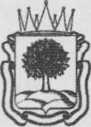 ПОСТАНОВЛЕНИЕАДМИНИСТРАЦИИ ЛИПЕЦКОЙ ОБЛАСТИ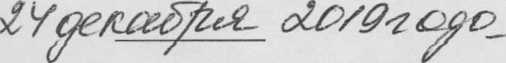 г. Липецк№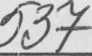 Об утверждении Программы государственных гарантий бесплатного оказания гражданам на территории Липецкой области медицинской помощи на 2020 год и на плановый период 2021 и 2022 годовНа основании Устава Липецкой области, в соответствии с Федеральным законом от 21 ноября 2011 года № 323-ФЗ «Об основах охраны здоровья граждан в Российской Федерации», постановлением Правительства Российской Федерации от 7 декабря 2019 года № 1610 «О Программе государственных гарантий бесплатного оказания гражданам медицинской помощи на 2020 год и на плановый период 2021 и 2022 годов» администрация Липецкой области постановляет:Утвердить Программу государственных гарантий бесплатного оказания гражданам на территории Липецкой области медицинской помощи на 2020 год и на плановый период 2021 и 2022 годов (приложение).Глава администрации Лип<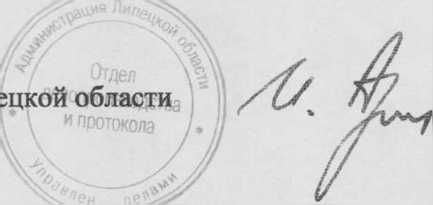 неИ.Г. АртамоновПриложение к постановлению администрации Липецкой области «Об утверждении Программы государственных гарантий бесплатного оказания гражданам на территории Липецкой области медицинской помощи на 2020 год и на плановый период 2021 и 2022 годов»ПРОГРАММАГОСУДАРСТВЕННЫХ ГАРАНТИЙ БЕСПЛАТНОГО ОКАЗАНИЯ ГРАЖДАНАМ НА ТЕРРИТОРИИ ЛИПЕЦКОЙ ОБЛАСТИ МЕДИЦИНСКОЙ ПОМОЩИ НА 2020 ГОД И НА ПЛАНОВЫЙ ПЕРИОД 2021 и 2022 ГОДОВI. Общие положенияПрограмма государственных гарантий бесплатного оказания гражданам на территории Липецкой области медицинской помощи на 2020 год и на плановый период 2021 и 2022 годов (далее - Программа) разработана в целях обеспечения конституционных прав граждан Российской Федерации на получение бесплатной медицинской помощи.Программа устанавливает перечень видов, форм и условий медицинской помощи, оказание которой осуществляется бесплатно, перечень заболеваний и состояний, оказание медицинской помощи при которых осуществляется бесплатно, категории граждан, оказание медицинской помощи которым осуществляется бесплатно, нормативы объема медицинской помощи, нормативы финансовых затрат на единицу объема медицинской помощи, подушевые нормативы финансирования, порядок и структуру формирования тарифов на медицинскую помощь и способы ее оплаты, определяет порядок и условия предоставления медицинской помощи, критерии доступности и качества медицинской помощи.Программа формируется с учетом порядков оказания медицинской помощи и на основе стандартов медицинской помощи и клинических рекомендаций, а также с учетом особенностей половозрастного состава населения, уровня и структуры заболеваемости населения Липецкой области, основанных на данных медицинской статистики, положений региональной программы модернизации первичного звена здравоохранения, в том числе в части обеспечения создаваемой и модернизируемой инфраструктуры медицинских организаций.II. Перечень видов, форм и условий предоставления
медицинской помощи, оказание которойосуществляется бесплатноВ рамках Программы (за исключением медицинской помощи, оказываемой в рамках клинической апробации) бесплатно предоставляются:первичная медико-санитарная помощь, в том числе первичная доврачебная, первичная врачебная и первичная специализированная;специализированная, в том числе высокотехнологичная, медицинская помощь;скорая, в том числе скорая специализированная, медицинская помощь;паллиативная медицинская помощь, в том числе паллиативная первичная медицинская помощь, включая доврачебную и врачебную, и паллиативная специализированная медицинская помощь.Понятие «медицинская организация» используется в Программе в значении, определенном в федеральных законах от 21 ноября 2011 года № 323-ФЗ «Об основах охраны здоровья граждан в Российской Федерации» и от 29 ноября 2010 года № 326-ФЗ «Об обязательном медицинском страховании в Российской Федерации».Первичная медико-санитарная помощь является основой системы оказания медицинской помощи и включает в себя мероприятия по профилактике, диагностике, лечению заболеваний и состояний, медицинской реабилитации, наблюдению за течением беременности, формированию здорового образа жизни и санитарно-гигиеническому просвещению населения.Первичная медико-санитарная помощь оказывается бесплатно в амбулаторных условиях и в условиях дневного стационара, в плановой и неотложной формах.Первичная доврачебная медико-санитарная помощь оказывается фельдшерами, акушерами и другими медицинскими работниками со средним медицинским образованием.Первичная врачебная медико-санитарная помощь оказывается врачами- терапевтами, врачами-терапевтами участковыми, врачами-педиатрами, врачами- педиатрами участковыми и врачами общей практики (семейными врачами).Первичная специализированная медико-санитарная помощь оказывается врачами-специалистами, включая врачей-специалистов медицинских организаций, оказывающих специализированную, в том числе высокотехнологичную, медицинскую помощь.Специализированная медицинская помощь оказывается бесплатно в стационарных условиях и в условиях дневного стационара врачами- специалистами и включает в себя профилактику, диагностику и лечение заболеваний и состояний (в том числе в период беременности, родов и послеродовой период), требующих использования специальных методов и сложных медицинских технологий, а также медицинскую реабилитацию.Высокотехнологичная медицинская помощь, являющаяся частью специализированной медицинской помощи, включает в себя применение новых сложных и (или) уникальных методов лечения, а также ресурсоемких методовлечения с научно доказанной эффективностью, в том числе клеточных технологий, роботизированной техники, информационных технологий и методов генной инженерии, разработанных на основе достижений медицинской науки и смежных отраслей науки и техники.Высокотехнологичная медицинская помощь, являющаяся частью специализированной медицинской помощи, оказывается медицинскими организациями в соответствии с перечнем видов высокотехнологичной медицинской помощи, содержащим в том числе методы лечения и источники финансового обеспечения высокотехнологичной медицинской помощи, согласно приложению к Программе государственных гарантий бесплатного оказания гражданам медицинской помощи на 2020 год и на плановый период 2021 и 2022 годов, утвержденной постановлением Правительства Российской Федерации от 7 декабря 2019 года№ 1610.Скорая, в том числе скорая специализированная, медицинская помощь оказывается гражданам в экстренной или неотложной форме вне медицинской организации, а также в амбулаторных и стационарных условиях при заболеваниях, несчастных случаях, травмах, отравлениях и других состояниях, требующих срочного медицинского вмешательства.Скорая, в том числе скорая специализированная, медицинская помощь оказывается медицинскими организациями государственной системы здравоохранения бесплатно.При оказании скорой медицинской помощи в случае необходимости осуществляется медицинская эвакуация, представляющая собой транспортировку граждан в целях спасения жизни и сохранения здоровья (в том числе лиц, находящихся на лечении в медицинских организациях, в которых отсутствует возможность оказания необходимой медицинской помощи при угрожающих жизни состояниях, женщин в период беременности, родов, послеродовой период и новорожденных, лиц, пострадавших в результате чрезвычайных ситуаций и стихийных бедствий).Медицинская эвакуация осуществляется выездными бригадами скорой медицинской помощи с проведением во время транспортировки мероприятий по оказанию медицинской помощи, в том числе с применением медицинского оборудования.Паллиативная медицинская помощь оказывается бесплатно в амбулаторных условиях, в том числе на дому, в условиях дневного стационара и стационарных условиях медицинскими работниками, прошедшими обучение по оказанию такой помощи.Медицинские организации, оказывающие паллиативную медицинскую помощь, осуществляют взаимодействие с родственниками и иными членами семьи пациента или законным представителем пациента, лицами, осуществляющими уход за пациентом, добровольцами (волонтерами), а также организациями социального обслуживания, религиозными организациями, организациями, указанными в части 2 статьи 6 Федерального закона от 21 ноября 2011 года № 323-ФЗ «Об основах охраны здоровья граждан в РоссийскойФедерации», в том числе в целях предоставления такому пациенту социальных услуг, мер социальной защиты (поддержки) в соответствии с законодательством Российской Федерации, мер психологической поддержки и духовной помощи.Медицинская организация, к которой пациент прикреплен для получения первичной медико-санитарной помощи, организует оказание ему паллиативной первичной медицинской помощи медицинскими работниками, включая медицинских работников фельдшерских пунктов, фельдшерско-акушерских пунктов, врачебных амбулаторий и иных подразделений медицинских организаций, оказывающих первичную медико-санитарную помощь, во взаимодействии с выездными патронажными бригадами медицинских организаций, оказывающих паллиативную медицинскую помощь, и во взаимодействии с медицинскими организациями, оказывающими паллиативную специализированную медицинскую помощь.Медицинские организации, оказывающие специализированную медицинскую помощь, в том числе паллиативную, в случае выявления пациента, нуждающегося в паллиативной первичной медицинской помощи в амбулаторных условиях, в том числе на дому, за 3 дня до осуществления выписки указанного пациента из медицинской организации, оказывающей специализированную медицинскую помощь, в том числе паллиативную, в стационарных условиях и условиях дневного стационара, информируют о нем медицинскую организацию, к которой такой пациент прикреплен для получения первичной медико-санитарной помощи, или близлежащую к месту его пребывания медицинскую организацию, оказывающую первичную медико-санитарную помощь.За счет бюджетных ассигнований областного бюджета такие медицинские организации и их подразделения обеспечиваются медицинскими изделиями, предназначенными для поддержания функций органов и систем организма человека, для использования на дому по перечню, утверждаемому Министерством здравоохранения Российской Федерации, а также необходимыми лекарственными препаратами, в том числе наркотическими лекарственными препаратами и психотропными лекарственными препаратами, используемыми при посещениях на дому.В целях обеспечения пациентов, получающих паллиативную медицинскую помощь, наркотическими лекарственными препаратами и психотропными лекарственными препаратами управление здравоохранения Липецкой области вправе в соответствии с законодательством Российской Федерации в случае наличия потребности организовать изготовление в аптечных организациях наркотических лекарственных препаратов и психотропных лекарственных препаратов в неинвазивных лекарственных формах, в том числе применяемых у детей.Мероприятия по развитию паллиативной медицинской помощи осуществляются	в рамках государственной программы «Развитиездравоохранения	Липецкой	области», утвержденной постановлениемадминистрации Липецкой области от 30 апреля 2013 года № 113, включающей указанные мероприятия, а также целевые показатели их результативности.В целях оказания гражданам, находящимся в стационарных организациях социального обслуживания, медицинской помощи управлением здравоохранения Липецкой области организуется взаимодействие стационарных организаций социального обслуживания с близлежащими медицинскими организациями.В отношении лиц, находящихся в стационарных организациях социального обслуживания, в рамках базовой программы обязательного медицинского страхования с привлечением близлежащих медицинских организаций проводится диспансеризация, а при наличии хронических заболеваний - диспансерное наблюдение в соответствии с порядками, установленными Министерством здравоохранения Российской Федерации.При выявлении в рамках диспансеризации и диспансерного наблюдения показаний к оказанию специализированной, в том числе высокотехнологичной, медицинской помощи лица, находящиеся в стационарных организациях социального обслуживания, переводятся в специализированные медицинские организации в сроки, установленные настоящей Программой.В отношении лиц с психическими расстройствами и расстройствами поведения, в том числе находящихся в стационарных организациях социального обслуживания, а также в условиях сопровождаемого проживания, включая совместное проживание таких лиц в отдельных жилых помещениях, за счет бюджетных ассигнований областного бюджета проводится диспансерное наблюдение	медицинскими организациями,	оказывающими первичнуюспециализированную медико-санитарную помощь при психических расстройствах и расстройствах поведения, во взаимодействии с врачами- психиатрами стационарных организаций социального обслуживания в порядке, установленном Министерством здравоохранения Российской Федерации.Для лиц с психическими расстройствами и расстройствами поведения, проживающим в сельской местности, рабочих поселках и поселках городского типа, организация медицинской помощи, в том числе по профилю «психиатрия», осуществляется во взаимодействии медицинских работников, включая медицинских работников фельдшерских пунктов, фельдшерско-акушерских пунктов, врачебных амбулаторий и отделений (центров, кабинетов) общей врачебной практики, с медицинскими организациями, оказывающими первичную специализированную	медико-санитарную	помощь	при	психическихрасстройствах и расстройствах поведения, в том числе силами выездных психиатрических бригад, в порядке, установленном Министерством здравоохранения Российской Федерации.При организации медицинскими организациями, оказывающими первичную специализированную	медико-санитарную	помощь	при	психическихрасстройствах и расстройствах поведения, медицинской помощи лицам с психическими расстройствами и расстройствами поведения, проживающим в сельской местности, рабочих поселках и поселках городского типа, осуществляется лекарственное обеспечение таких пациентов, в том числе доставка лекарственных препаратов по месту жительства.Медицинская помощь оказывается в следующих формах:экстренная - медицинская помощь, оказываемая при внезапных острых заболеваниях, состояниях, обострении хронических заболеваний, представляющих угрозу жизни пациента;неотложная - медицинская помощь, оказываемая при внезапных острых заболеваниях, состояниях, обострении хронических заболеваний без явных признаков угрозы жизни пациента;плановая - медицинская помощь, оказываемая при проведении профилактических мероприятий, при заболеваниях и состояниях, не сопровождающихся угрозой жизни пациента, не требующих экстренной и неотложной медицинской помощи, отсрочка оказания которой на определенное время не повлечет за собой ухудшение состояния пациента, угрозу его жизни и здоровью.При оказании в рамках Программы первичной медико-санитарной помощи в условиях дневного стационара и в неотложной форме, специализированной медицинской помощи, в том числе высокотехнологичной, скорой, в том числе скорой специализированной, медицинской помощи, паллиативной медицинской помощи в стационарных условиях, условиях дневного стационара и при посещениях на дому осуществляется обеспечение граждан лекарственными препаратами для медицинского применения и медицинскими изделиями, включенными в утвержденные Правительством Российской Федерации соответственно перечень жизненно необходимых и важнейших лекарственных препаратов и перечень медицинских изделий, имплантируемых в организм человека, а также медицинскими изделиями, предназначенными для поддержания функций органов и систем организма человека, для использования на дому при оказании паллиативной медицинской помощи в соответствии с перечнем, утвержденным Министерством здравоохранения Российской Федерации.Порядок передачи медицинской организацией пациенту (его законному представителю) медицинских изделий, предназначенных для поддержания функций органов и систем организма человека, для использования на дому при оказании паллиативной медицинской помощи устанавливается Министерством здравоохранения Российской Федерации.III. Перечень заболеваний и состояний, оказание медицинской
помощи при которых осуществляется бесплатно, и категории
граждан, оказание медицинской помощи которым
осуществляется бесплатноГражданин имеет право на бесплатное получение медицинской помощи по видам, формам и условиям ее оказания в соответствии с разделом II Программы при следующих заболеваниях и состояниях: инфекционные и паразитарные болезни; новообразования; болезни эндокринной системы; расстройства питания и нарушения обмена веществ;болезни нервной системы;болезни крови, кроветворных органов;отдельные нарушения, вовлекающие иммунный механизм;болезни глаза и его придаточного аппарата;болезни уха и сосцевидного отростка;болезни системы кровообращения;болезни органов дыхания;болезни органов пищеварения, в том числе болезни полости рта, слюнных желез и челюстей (за исключением зубного протезирования); болезни мочеполовой системы; болезни кожи и подкожной клетчатки;болезни костно-мышечной системы и соединительной ткани; травмы, отравления и некоторые другие последствия воздействия внешних причин;врожденные аномалии (пороки развития);деформации и хромосомные нарушения;беременность, роды, послеродовой период и аборты;отдельные состояния, возникающие у детей в перинатальный период;психические расстройства и расстройства поведения;симптомы, признаки и отклонения от нормы, не отнесенные к заболеваниям и состояниям.Гражданин имеет право не реже одного раза в год на бесплатный профилактический медицинский осмотр, в том числе в рамках диспансеризации.В соответствии с законодательством Российской Федерации отдельные категории граждан имеют право на:обеспечение лекарственными препаратами (в соответствии с разделом VIII Программы);профилактические медицинские осмотры и диспансеризацию - определенные группы взрослого населения (в возрасте 18 лет и старше), в том числе работающие и неработающие граждане, обучающиеся в образовательных организациях по очной форме;медицинские осмотры, в том числе профилактические медицинские осмотры, в связи с занятием физической культурой и спортом - несовершеннолетние;углубленное медицинское обследование - лица, систематически занимающиеся спортом в государственных и муниципальных учреждениях, имеющих государственные (муниципальные) задания на оказание услуг по спортивной подготовке, и спортсмены, входящие в сборные команды Липецкой области (в возрасте до 18 лет и старше);диспансеризацию - пребывающие в стационарных организациях дети-сироты и дети, находящиеся в трудной жизненной ситуации, а также дети-сироты и дети, оставшиеся без попечения родителей, в том числе усыновленные (удочеренные), принятые под опеку (попечительство) в приемную или патронатную семью;диспансерное наблюдение - граждане, страдающие социально значимыми заболеваниями и заболеваниями, представляющими опасность для окружающих,а также лица, страдающие хроническими заболеваниями, функциональными расстройствами, иными состояниями;пренатальную (дородовую) диагностику нарушений развития ребенка - беременные женщины;неонатальный скрининг на 5 наследственных и врожденных заболеваний - новорожденные дети;аудиологический скрининг - новорожденные дети и дети первого года жизни. Беременные женщины, обратившиеся в медицинские организации, оказывающие медицинскую помощь по профилю «акушерство и гинекология» в амбулаторных условиях, имеют право на получение правовой, психологической и медико-социальной помощи, в том числе по профилактике прерывания беременности.IV. Базовая программа обязательного медицинского страхованияБазовая программа обязательного медицинского страхования является составной частью Программы.В рамках базовой программы обязательного медицинского страхования: гражданам (застрахованным лицам) оказываются первичная медико- санитарная помощь, включая профилактическую помощь, скорая медицинская помощь (за исключением санитарно-авиационной эвакуации), специализированная медицинская помощь, в том числе высокотехнологичная медицинская помощь, включенная в перечень видов высокотехнологичной медицинской помощи, финансовое обеспечение которых осуществляется за счет средств обязательного медицинского страхования, в следующих страховых случаях:инфекционные и паразитарные болезни, за исключением заболеваний, передаваемых половым путем, вызванных вирусом иммунодефицита человека, синдрома приобретенного иммунодефицита, туберкулеза; новообразования; болезни эндокринной системы; расстройства питания и нарушения обмена веществ; болезни нервной системы; болезни крови, кроветворных органов; отдельные нарушения, вовлекающие иммунный механизм; болезни глаза и его придаточного аппарата; болезни уха и сосцевидного отростка; болезни системы кровообращения; болезни органов дыхания;болезни органов пищеварения, в том числе болезни полости рта, слюнных желез и челюстей (за исключением зубного протезирования); болезни мочеполовой системы; болезни кожи и подкожной клетчатки;болезни костно-мышечной системы и соединительной ткани;травмы, отравления и некоторые другие последствия воздействия внешних причин;врожденные аномалии (пороки развития); деформации и хромосомные нарушения; беременность, роды, послеродовой период и аборты; отдельные состояния, возникающие у детей в перинатальный период; симптомы, признаки и отклонения от нормы, не отнесенные к заболеваниям и состояниям.В рамках базовой программы обязательного медицинского страхования осуществляется финансовое обеспечение:профилактических мероприятий, включая диспансеризацию, диспансерное наблюдение и профилактических медицинских осмотров граждан, в том числе их отдельных категорий (в части видов медицинской помощи и по заболеваниям, входящим в базовую программу обязательного медицинского страхования), кроме контингента граждан, подлежащих соответствующим медицинским осмотрам, порядок и условия проведения которых регламентируются законодательными и иными нормативными правовыми актами Российской Федерации;мероприятий по медицинской реабилитации, осуществляемой в медицинских организациях амбулаторно, стационарно и в условиях дневного стационара;аудиологического скрининга - новорожденные дети и дети первого года жизни;применения	вспомогательных	репродуктивных	технологий(экстракорпорального оплодотворения), включая обеспечение лекарственными препаратами в соответствии с законодательством Российской Федерации;проведения осмотров врачами и диагностических исследований в целях медицинского освидетельствования лиц, желающих усыновить (удочерить), взять под опеку (попечительство), в приемную или патронатную семью детей, оставшихся без попечения родителей (в части видов медицинской помощи и по заболеваниям, входящим в базовую программу обязательного медицинского страхования) застрахованным лицам;проведения обязательных диагностических исследований и оказания медицинской помощи по поводу заболеваний и состояний, включенных в перечень заболеваний и состояний, оказание медицинской помощи при которых осуществляется бесплатно в рамках Программы, при постановке граждан на воинский учет, призыве или поступлении на военную службу или приравненную к ней службу по контракту, поступлении в военные профессиональные организации или военные образовательные организации высшего образования, заключении с Министерством обороны Российской Федерации договора об обучении в военном учебном центре при федеральной государственной образовательной организации высшего образования по программе военной подготовки или в военной образовательной организации высшего образования по программе военной подготовки сержантов, старшин запаса либо программе военной подготовки солдат, матросов запаса, призыве на военные сборы, а также при направлении на альтернативную гражданскую службу, за исключениеммедицинского освидетельствования в целях определения годности граждан к военной службе (в части видов медицинской помощи и по заболеваниям, входящим в базовую программу обязательного медицинского страхования).При проведении обязательных диагностических исследований учитываются результаты таких исследований, проведенных застрахованным лицам в рамках диспансеризации и профилактических медицинских осмотров.За счет средств обязательного медицинского страхования осуществляется финансовое обеспечение:медицинской помощи в случае выявления заболевания, включенного в базовую программу обязательного медицинского страхования, в рамках проведения обязательных диагностических исследований при постановке граждан на воинский учет, призыве или поступлении на военную службу или приравненную к ней службу по контракту, поступлении в военные профессиональные организации или военные образовательные организации высшего образования, заключении с Министерством обороны Российской Федерации договора об обучении в военном учебном центре при федеральной государственной образовательной организации высшего образования по программе военной подготовки или в военной образовательной организации высшего образования по программе военной подготовки сержантов, старшин запаса либо программе военной подготовки солдат, матросов запаса, призыве на военные сборы, а также при направлении на альтернативную гражданскую службу;диспансеризации пребывающих в стационарных учреждениях детей-сирот и детей, находящихся в трудной жизненной ситуации, а также детей-сирот и детей, оставшихся без попечения родителей, в том числе усыновленных (удочеренных), принятых под опеку (попечительство) в приемную или патронатную семью;медицинских осмотров несовершеннолетних, в том числе профилактических медицинских осмотров, в связи с занятиями физической культурой и спортом за исключением проведения медицинского наблюдения и контроля за состоянием здоровья лиц, занимающихся спортом и выступающих на соревнованиях в составе сборных команд, оценки уровня их физического развития, выявления состояний и заболеваний, являющихся противопоказаниями к занятиям спортом.За счет средств обязательного медицинского страхования осуществляется:доабортное консультирование беременных женщин медицинскими психологами (психологами, специалистами по социальной работе), а также оказание медицинской помощи в стационарных условиях в отделениях акушерского (сестринского) ухода женщинам в период беременности, проживающим в районах, отдаленных от акушерских стационаров и не имеющих прямых показаний для направления в отделение патологии беременности, но нуждающихся в медицинском наблюдении для предотвращения развития возможных осложнений;проведение гистологических и цитологических исследований пациентов патолого-анатомическими отделениями многопрофильных медицинских организаций, осуществляющих деятельность в системе обязательногомедицинского страхования;проведение мероприятий в рамках национального календаря профилактических прививок, за исключением стоимости иммунобиологических лекарственных препаратов (вакцин и сывороток).Порядок формирования и структура тарифа на оплату медицинской помощи по обязательному медицинскому страхованию устанавливаются в соответствии с Федеральным законом от 29 ноября 2010 года № 326-ФЗ «Об обязательном медицинской страховании в Российской Федерации».Тарифы на оплату медицинской помощи по обязательному медицинскому страхованию устанавливаются в соответствии со статьей 30 Федерального закона от 29 ноября 2010 года № 326-ФЗ «Об обязательном медицинской страховании в Российской Федерации» тарифным соглашением между управлением здравоохранения Липецкой области, территориальным фондом обязательного медицинского страхования Липецкой области, страховыми медицинскими организациями, медицинскими профессиональными некоммерческими организациями, созданными в соответствии со статьей 76 Федерального закона от 21 ноября 2011 года № 323-ФЗ «Об основах охраны здоровья граждан в Российской Федерации», профессиональными союзами медицинских работников или их объединений (ассоциаций), представители которых включены в состав комиссии по разработке территориальной программы обязательного медицинского страхования Липецкой области.Тарифы на оплату медицинской помощи по обязательному медицинскому страхованию формируются в соответствии с принятыми в Программе способами оплаты медицинской помощи и в части расходов на заработную плату включают финансовое обеспечение денежных выплат стимулирующего характера, в том числе денежные выплаты:врачам-терапевтам участковым, врачам-педиатрам участковым, врачам общей практики (семейным врачам), медицинским сестрам участковым врачей- терапевтов участковых, врачей-педиатров участковых и медицинским сестрам врачей общей практики (семейных врачей) за оказанную медицинскую помощь в амбулаторных условиях;медицинским работникам фельдшерских и фельдшерско-акушерских пунктов (заведующим фельдшерско-акушерскими пунктами, фельдшерам, акушерам (акушеркам), медицинским сестрам, в том числе медицинским сестрам патронажным) за оказанную медицинскую помощь в амбулаторных условиях;врачам, фельдшерам и медицинским сестрам медицинских организаций и подразделений скорой медицинской помощи за оказанную скорую медицинскую помощь вне медицинской организации;врачам-специалистам за оказанную медицинскую помощь в амбулаторных условиях.Администрация Липецкой области при решении вопроса об индексации заработной платы медицинских работников медицинских организаций, подведомственных управлению здравоохранения Липецкой области обеспечивает в приоритетном порядке индексацию заработной платы медицинских работников,оказывающих первичную медико-санитарную и скорую медицинскую помощь.Индексация заработной платы осуществляется с учетом фактически сложившегося уровня отношения средней заработной платы медицинских работников к среднемесячной начисленной заработной плате работников в организациях, у индивидуальных предпринимателей и физических лиц (среднемесячному доходу от трудовой деятельности) по Липецкой области.В рамках проведения профилактических мероприятий управление здравоохранения Липецкой области обеспечивает организацию прохождения гражданами профилактических медицинских осмотров, диспансеризации, в том числе в вечерние часы и субботу, а также предоставляет гражданам возможность дистанционной записи на медицинские исследования.Профилактические мероприятия организуются в том числе для выявления болезней системы кровообращения и онкологических заболеваний, формирующих основные причины смертности населения.Управление здравоохранения Липецкой области размещает на своем официальном сайте в информационно-телекоммуникационной сети «Интернет» информацию о медицинских организациях, на базе которых граждане могут пройти профилактические медицинские осмотры, включая диспансеризацию (http://uzalo48.lipetsk.ru/Информация/ Услуги населению/ Всероссийская диспансеризация).При необходимости для проведения медицинских исследований в рамках прохождения профилактических медицинских осмотров, диспансеризации могут привлекаться медицинские работники медицинских организаций, оказывающих специализированную медицинскую помощь.Оплата труда медицинских работников по проведению профилактических медицинских осмотров, в том числе в рамках диспансеризации, осуществляется в соответствии с трудовым законодательством Российской Федерации с учетом работы за пределами установленной для них продолжительности рабочего времени.Способы оплаты медицинской помощи,
оказываемой застрахованным лицам
по обязательному медицинскому страхованиюТаблица 1ультразвукового исследования сердечнососудистой системы, эндоскопических диагностических исследований, гистологических исследований и молекулярно-генетических исследований с целью выявления онкологических заболеваний и подбора таргетной терапии, а также средств на финансовое обеспечение фельдшерских, фельдшерско-акушерских пунктов) с учетом показателей результативности деятельности медицинской организации (включая показатели объема медицинской помощи), в том числе с включением расходов на медицинскую помощь, оказываемую в иных медицинских организациях (за единицу объема медицинской помощи); за единицу объема медицинской помощи - за медицинскую услугу, за посещение, за обращение (законченный случай) - для медицинских организаций, не имеющих прикрепившихся лиц, по видам медицинской помощи, не включенным в подушевой норматив финансирования на прикрепившихся лиц, а также при оплате медицинской помощи, оказанной лицам, застрахованным за пределами Липецкой области;за единицу объема медицинской помощи - за медицинскую услугу при оплате отдельных диагностических (лабораторных) исследований: компьютерной томографии, магнитно- резонансной томографии, ультразвукового исследования сердечнососудистой системы, эндоскопических диагностических исследований, гистологических исследований и молекулярно-генетических исследований с целью выявления онкологических заболеваний) и подбора таргетной терапии;медицинской эвакуации)Распределение объема отдельных диагностических (лабораторных) исследований (компьютерной томографии, магнитно-резонансной томографии, ультразвукового исследования сердечно-сосудистой системы, эндоскопических диагностических исследований, гистологических исследований и молекулярногенетических исследований с целью выявления онкологических заболеваний и подбора таргетной терапии) между медицинскими организациями, оказывающими медицинскую помощь в амбулаторных условиях, осуществляется при наличии в имеющейся у медицинской организации лицензии на медицинскую деятельность указания на соответствующие работы (услуги).Назначение отдельных диагностических (лабораторных) исследований (компьютерной томографии, магнитно-резонансной томографии, ультразвукового исследования сердечно-сосудистой системы, эндоскопических диагностических исследований, гистологических исследований и молекулярно-генетических исследований с целью выявления онкологических заболеваний и подбора таргетной терапии) осуществляется лечащим врачом, оказывающим первичную медико-санитарную помощь, в том числе первичную специализированную, при наличии медицинских показаний, в сроки, установленные Программой.Ежедневно врачу, оказывающему первичную специализированную медико- санитарную помощь, предоставляются сведения о возможных объемах отдельных диагностических (лабораторных) исследований (компьютерной томографии, магнитно-резонансной томографии, ультразвукового исследования сердечно-сосудистой системы, эндоскопических диагностических исследований, гистологических исследований и молекулярно-генетических исследований с целью выявления онкологических заболеваний и подбора таргетной терапии), предоставляемых в конкретных медицинских организациях.Порядок направления на такие исследования устанавливается нормативным правовым актом управления здравоохранения Липецкой области.Оплата этих диагностических (лабораторных) исследований производится за единицу объема медицинской помощи - медицинскую услугу, и не включается в оплату по подушевому нормативу финансирования на прикрепившихся к медицинской организации лиц. При этом в одной медицинской организации возможно сочетание способов оплаты медицинской помощи в амбулаторных условиях - по подушевому нормативу на прикрепившихся лиц и за единицу объема медицинской помощи (медицинскую услугу).Страховые медицинские организации осуществляют контроль за назначением, направлением на проведение и выполнением отдельных диагностических (лабораторных) исследований (компьютерной томографии, магнитно-резонансной томографии, ультразвукового исследования сердечнососудистой системы, эндоскопических диагностических исследований, гистологических исследований и молекулярно-генетических исследований с целью выявления онкологических заболеваний и подбора таргетной терапии) всоответствии с законодательством Российской Федерации.V. Финансовое обеспечение ПрограммыИсточниками финансового обеспечения Программы являются средства областного бюджета и средства обязательного медицинского страхования.За счет средств обязательного медицинского страхования в рамках базовой программы обязательного медицинского страхования:застрахованным лицам, в том числе находящимся в стационарных организациях социального обслуживания, оказываются первичная медико- санитарная помощь, включая профилактическую помощь, скорая медицинская помощь (за исключением санитарно-авиационной эвакуации), специализированная медицинская помощь, в том числе высокотехнологичная медицинская помощь, включенная в перечень видов высокотехнологичной медицинской помощи, финансовое обеспечение которых осуществляется за счет средств обязательного медицинского страхования, в страховых случаях, указанных в разделе IV Программы;осуществляется финансовое обеспечение профилактических мероприятий, включая профилактические медицинские осмотры граждан и их отдельных категорий, указанных в разделе IV Программы, в том числе в рамках диспансеризации, диспансеризацию, диспансерное наблюдение (при заболеваниях и состояниях, указанных в разделе IV Программы), а также мероприятий по медицинской реабилитации, осуществляемой в медицинских организациях амбулаторно, стационарно и в условиях дневного стационара, аудиологическому скринингу, применению вспомогательных репродуктивных технологий (экстракорпорального оплодотворения), включая обеспечение лекарственными препаратами в соответствии с законодательством Российской Федерации.В дополнение к установленным базовой программой обязательного медицинского страхования видам и условиям оказания медицинской помощи, за счет межбюджетных трансфертов, передаваемых из областного бюджета в бюджет территориального фонда обязательного медицинского страхования, осуществляется финансовое обеспечение:мероприятий по оказанию скорой медицинской помощи больным психоневрологического профиля;пренатальной (дородовой) диагностики нарушений развития ребенка у беременных женщин в части исследований и консультаций, осуществляемых медико-генетическими консультациями, а также медико-генетических исследований в соответствующих структурных подразделениях медицинских организаций;первичной специализированной медико-санитарной помощи в амбулаторном звене при заболеваниях, передаваемых половым путем, профпатологии, туберкулезе, психических расстройствах и расстройствах поведения, в том числе связанных с употреблением психоактивных веществ;паллиативной медицинской помощи, оказываемой в амбулаторных условиях,в том числе на дому, в том числе при осуществлении посещений на дому выездными патронажными бригадами медицинских организаций, осуществляющих деятельность в сфере обязательного медицинского страхования;предоставление государственных услуг (работ), предусмотренных стандартами и порядками оказания медицинской помощи, в патологоанатомических отделениях многопрофильных медицинских организаций, осуществляющих деятельность в системе обязательного медицинского страхования.В соответствии со статьей 35 Федерального закона от 29 ноября 2010 года № 326-ФЗ «Об обязательном медицинском страховании в Российской Федерации» структура тарифа на оплату медицинской помощи включает в себя расходы на заработную плату, начисления на оплату труда, прочие выплаты, приобретение лекарственных средств, расходных материалов, продуктов питания, мягкого инвентаря, медицинского инструментария, реактивов и химикатов, прочих материальных запасов, расходы на оплату стоимости лабораторных и инструментальных исследований, проводимых в других учреждениях (при отсутствии в медицинской организации лаборатории и диагностического оборудования), организации питания (при отсутствии организованного питания в медицинской организации), расходы на оплату услуг связи, транспортных услуг, коммунальных услуг, работ и услуг по содержанию имущества, расходы на арендную плату за пользование имуществом, оплату программного обеспечения и прочих услуг, социальное обеспечение работников медицинских организаций, установленное законодательством Российской Федерации, прочие расходы, расходы на приобретение основных средств (оборудование, производственный и хозяйственный инвентарь) стоимостью до ста тысяч рублей за единицу.За счет бюджетных ассигнований областного бюджета гражданам оказывается медицинская помощь, и финансируются следующие мероприятия: скорая, в том числе скорая специализированная, медицинская помощь, не включенная в территориальную программу обязательного медицинского страхования;скорая, в том числе скорая специализированная, медицинская помощь не застрахованным по обязательному медицинскому страхованию лицам, гражданам Российской Федерации, не подлежащим в соответствии с законодательством Российской Федерации обязательному медицинскому страхованию, гражданам иностранных государств, лицам без гражданства, оказанная в экстренной форме;специализированная санитарная эвакуация, санитарно-авиационная эвакуация, осуществляемая воздушными судами;специализированная медицинская помощь, оказываемая в кожновенерологических,	противотуберкулезных,	наркологических,психоневрологических диспансерах и других медицинских организациях Липецкой области (структурных подразделениях), входящих в номенклатуру учреждений здравоохранения, утверждаемую Министерством здравоохранения Российской Федерации;специализированная медицинская помощь, оказываемая в стационарахмедицинских организаций при психических расстройствах и расстройствах поведения, в том числе связанных с употреблением наркотических средств, психотропных веществ или их аналогов;высокотехнологичная медицинская помощь, оказываемая в учреждениях здравоохранения области в соответствии с разделом II перечня видов высокотехнологичной медицинской помощи;медицинская помощь, предоставление медицинских и иных услуг в центре по профилактике и борьбе с синдромом приобретенного иммунодефицита и инфекционными заболеваниями, врачебно-физкультурном диспансере, центре медицинской профилактики, мобилизационном центре «Резерв», бюро судебно- медицинской экспертизы, медицинском информационно-аналитическом центре, станции переливания крови, детских, в том числе для детей с родителями, и специализированных санаториях, специализированном доме ребенка, региональном центре первичной медико-санитарной помощи;медицинские осмотры, в том числе профилактические медицинские осмотры, в связи с занятием физической культурой и спортом несовершеннолетних во врачебно-физкультурных диспансерах;углубленное медицинское обследование лиц, систематически занимающихся спортом в государственных и муниципальных учреждениях, имеющих государственные (муниципальные) задания на оказание услуг по спортивной подготовке, и спортсменов, входящих в сборные команды Липецкой области (в возрасте до 18 лет и старше);медицинская реабилитация работающих граждан в санаторно-курортные организации (за исключением ведомственных учреждений, финансируемых за счет средств федерального бюджета), сроком до 24 дней после стационарного лечения острого инфаркта миокарда, операций на сердце и магистральных сосудах, острого нарушения мозгового кровообращения;диспансерное наблюдение граждан, страдающих социально значимыми заболеваниями и заболеваниями, представляющими опасность для окружающих, а также лиц, страдающих хроническими заболеваниями, функциональными расстройствами, иными состояниями (в части видов медицинской помощи и при заболеваниях не входящих в базовую программу обязательного медицинского страхования);первичная медико-санитарная помощь, оказываемая в центрах здоровья, созданных на функциональной основе в государственных учреждениях здравоохранения, гражданам, не подлежащим в соответствии с законодательством Российской Федерации обязательному медицинскому страхованию;паллиативная медицинская помощь, оказываемая амбулаторно, в том числе на дому, включая медицинскую помощь, оказываемую выездными патронажными бригадами, в дневном стационаре и стационарно, включая койки паллиативной медицинской помощи и койки сестринского ухода;предоставление в медицинских организациях, оказывающих паллиативную медицинскую помощь, государственной и муниципальной систем здравоохранения психологической помощи пациенту и членам семьи пациента, атакже медицинской помощи врачами-психотерапевтами пациенту и членам семьи пациента, получающего паллиативную медицинскую помощь, или после его смерти в случае обращения членов семьи пациента в медицинскую организацию;дополнительные меры по оказанию медицинской помощи в соответствии с Законом Липецкой области от 02 декабря 2004 года № 141-03 «О мерах социальной поддержки отдельных категорий граждан в Липецкой области»;финансирование работ и услуг по экспертизе профпригодности и связи заболеваний с профессией, услуг, направленных на спасение жизни людей и защиту их здоровья при чрезвычайных ситуациях (отделение медицины катастроф);по обеспечению проведения осмотров врачами и диагностических исследований в целях медицинского освидетельствования лиц, желающих усыновить (удочерить), взять под опеку (попечительство), в приемную или патронатную семью детей, оставшихся без попечения родителей, медицинского обследования детей-сирот и детей, оставшихся без попечения родителей, помещенных под надзор в организацию для детей-сирот и детей, оставшихся без попечения родителей, в части видов медицинской помощи и по заболеваниям, входящим в базовую программу обязательного медицинского страхования, незастрахованным лицам, и в части видов медицинской помощи и по заболеваниям, не входящим в базовую программу обязательного медицинского страхования;по проведению обязательных диагностических исследований и оказанию медицинской помощи по поводу заболеваний и состояний, включенных в перечень заболеваний и состояний, оказание медицинской помощи при которых осуществляется бесплатно в рамках территориальной программы государственных гарантий, при постановке граждан на воинский учет, призыве или поступлении на военную службу по контракту или приравненную к ней службу, поступлении в военные профессиональные образовательные организации или военные образовательные организации высшего образования, заключении с Министерством обороны Российской Федерации договора об обучении в военном учебном центре при федеральной государственной образовательной организации высшего образования по программе военной подготовки или в военной образовательной организации высшего образования по программе военной подготовки сержантов, старшин запаса либо программе военной подготовки солдат, матросов запаса, призыве на военные сборы, а также при направлении на альтернативную гражданскую службу, за исключением медицинского освидетельствования в целях определения годности граждан к военной или приравненной к ней службе (в части видов медицинской помощи и по заболеваниям, не входящим в базовую программу обязательного медицинского страхования), и незастрахованным лицам (в части видов медицинской помощи и по заболеваниям, входящим в базовую программу обязательного медицинского страхования);финансирование расходов по лечению в противотуберкулезных учреждениях по эпидемиологическим показаниям граждан иностранных государств, лиц безгражданства, граждан Российской Федерации, не проживающих постоянно на ее территории и не являющихся застрахованными по обязательному медицинскому страхованию, граждан, отбывающих наказание в местах лишения свободы и заключенных под стражу;обеспечение граждан зарегистрированными в установленном порядке на территории Российской Федерации лекарственными препаратами для лечения заболеваний, включенных в перечень постановлением Правительства Российской Федерации от 26 апреля 2012 года № 403 «О порядке ведения Федерального регистра лиц, страдающих жизнеугрожающими и хроническими прогрессирующими редкими (орфанными) заболеваниями, приводящими к сокращению продолжительности жизни граждан или их инвалидности, и его регионального сегмента»;обеспечение лекарственными препаратами в соответствии с перечнем групп населения и категорий заболеваний, при амбулаторном лечении которых лекарственные препараты и медицинские изделия в соответствии с законодательством Российской Федерации отпускаются по рецептам врачей бесплатно;обеспечение лекарственными препаратами в соответствии с перечнем групп населения, при амбулаторном лечении которых лекарственные препараты отпускаются по рецептам врачей с 50-процентной скидкой;обеспечение туберкулином, диаскинтестом в целях проведения диагностики туберкулеза;обеспечение иммунобиологическими препаратами (вакцинами и сыворотками) в целях проведения профилактических прививок в рамках календаря профилактических прививок по эпидемическим показаниям;неонатальный скрининг на 5 наследственных и врожденных заболеваний;зубное протезирование отдельным категориям граждан в соответствии с законодательством Российской Федерации, в том числе лицам, находящимся в стационарных организациях социального обслуживания;предоставление в рамках оказания паллиативной медицинской помощи для использования на дому медицинских изделий, предназначенных для поддержания функций органов и систем организма человека, по перечню, утверждаемому Министерством здравоохранения Российской Федерации, а также обеспечение лекарственными препаратами для обезболивания, включая наркотические лекарственные препараты и психотропные лекарственные препараты, при посещениях на дому;авиационные работы при санитарно-авиационной эвакуации, осуществляемой воздушными судами.Медицинское обеспечение при проведении массовых мероприятий (спортивных, культурных, иных видов) осуществляется за счет средств, предусмотренных на организацию указанных мероприятий.Финансовое обеспечение оказания социальных услуг и предоставления мер социальной защиты (поддержки) пациента, в том числе в рамках деятельности выездных патронажных бригад, осуществляется в соответствии сзаконодательством Российской Федерации.Субъектом Российской Федерации, на территории которого гражданин зарегистрирован по месту жительства, в порядке, установленном законом такого субъекта Российской Федерации, осуществляется возмещение Липецкой области, на территории которой гражданину фактически оказана медицинская помощь, затрат, связанных с оказанием медицинской помощи при заболеваниях, не включенных в базовую программу обязательного медицинского страхования, и паллиативной медицинской помощи на основании межрегионального соглашения, заключаемого Липецкой областью и субъектами Российской Федерации, включающего двустороннее урегулирование вопроса возмещения затрат.Стоимость Программы по источникам финансового обеспечения
на 2020 год и на плановый период 2021 и 2022 годовТаблица 2<*> без учета бюджетных ассигнований федерального бюджета на оказание отдельным категориям граждан государственной социальной помощи по обеспечению лекарственными препаратами, целевые программы, а также межбюджетных трансфертов (строки 6 и 10).<**> без учета расходов на обеспечение выполнения территориальным фондом обязательного медицинского
страхования своих функций, предусмотренных законом о бюджете территориального фонда обязательного
медицинского страхования по разделу 01 «Общегосударственные вопросы» и расходов на мероприятия по
ликвидации кадрового дефицита в медицинских организациях, оказывающих первичную медико-санитарную
помощь.Таблица 3Утвержденная стоимость Программы по условиям ее оказания на 2020 годТаблица 4* без учета финансовых средств консолидированного бюджета субъекта Российской Федерации на приобретение оборудования для медицинских организаций, работающих в системе ОМС (затраты, не вошедшие в тариф).** указываются расходы консолидированного бюджета субъекта Российской Федерации на приобретение медицинского оборудования для медицинских организаций, работающих в системе ОМС, сверх ТПОМС.*** в случае включения паллиативной медицинской помощи в территориальную программу ОМС сверх базовой программы ОМС с соответствующим платежом субъекта РФ.Утвержденная стоимость Программы по условиям ее оказания на 2021 годТаблица 5* без учета финансовых средств консолидированного бюджета субъекта Российской Федерации на приобретение оборудования для медицинских организаций, работающих в системе ОМС (затраты, не вошедшие в тариф).** указываются расходы консолидированного бюджета субъекта Российской Федерации на приобретение медицинского оборудования для медицинских организаций, работающих в системе ОМС, сверх ТПОМС.*** в случае включения паллиативной медицинской помощи в территориальную программу ОМС сверх базовой программы ОМС с соответствующим платежом субъекта РФ.Утвержденная стоимость Программы по условиям ее оказания на 2022 годТаблица 6* без учета финансовых средств консолидированного бюджета субъекта Российской Федерации на приобретение оборудования для медицинских организаций, работающих в системе ОМС (затраты, не вошедшие в тариф).** указываются расходы консолидированного бюджета субъекта Российской Федерации на приобретение медицинского оборудования для медицинских организаций, работающих в системе ОМС, сверх ТПОМС.*** в случае включения паллиативной медицинской помощи в территориальную программу ОМС сверх базовой программы ОМС с соответствующим платежом субъекта РФ.VI. Нормативы объема медицинской помощиНормативы объема медицинской помощи по видам, условиям и формам ее оказания в целом по Программе определяются в единицах объема в расчете на 1 жителя в год, по программе обязательного медицинского страхования - в расчете на 1 застрахованное лицо.Нормативы объема медицинской помощи используются в целях планирования и финансово-экономического обоснования размера подушевых нормативов финансового обеспечения, предусмотренных Программой, и составляют:для скорой медицинской помощи вне медицинской организации, включая медицинскую эвакуацию, в рамках программы обязательного медицинского страхования на 2020 - 2022 годы - 0,304 вызова на 1 застрахованное лицо, в том числе по базовой программе на 2020 - 2022 годы - 0,29 вызова на 1 застрахованное лицо, и сверхбазовой программе на 2020 - 2022 годы - 0,014 вызова на 1 застрахованное лицо; за счет бюджетных ассигнований областного бюджета на 2020 год - 0,00546 вызова на 1 жителя, на 2021 год - 0,00547 вызова на 1 жителя, на 2022 год - 0,00548 в том числе лицам, не застрахованным и не идентифицированным в системе обязательного медицинского страхования на 2020 - 2022 годы - 0,004 вызова на 1 жителя;для медицинской помощи в амбулаторных условиях, оказываемой: с профилактической и иными целями (включая посещения, связанные с профилактическими мероприятиями, в том числе посещения центров здоровья, посещения среднего медицинского персонала и разовые посещения в связи с заболеваниями, в том числе при заболеваниях полости рта, слюнных желез и челюстей, за исключением зубного протезирования, а также посещения центров амбулаторной онкологической помощи):за счет бюджетных ассигнований областного бюджета на 2020 - 2022 годы - 0,73 посещения на 1 жителя (включая медицинскую помощь, оказываемую выездными психиатрическими бригадами), в том числе лицам, не застрахованным и не идентифицированным в системе обязательного медицинского страхования - 0,0004 посещения на 1 жителя;из них для паллиативной медицинской помощи, в том числе на дому, на 2020 год - 0,0013 посещения на 1 жителя, на 2021 - 2022 годы - 0,0017 посещения на 1 жителя, в том числе при осуществлении посещений на дому выездными патронажными бригадами паллиативной медицинской помощи, на 2020 год - 0,0013 посещения на 1 жителя, на 2021 - 2022 годы - 0,0017 посещения на 1 жителя;для паллиативной медицинской помощи в рамках сверхбазовой программы обязательного медицинского страхования на 2020 - 2022 годы - 0,007 посещения на 1 застрахованное лицо, в том числе при осуществлении посещений на дому выездными патронажными бригадами на 2020 год - 0,0002 посещения на 1 застрахованное лицо, на 2021 - 2022 годы - 0,0003 посещения на 1 застрахованное лицо;в рамках базовой программы обязательного медицинского страхования для проведения профилактических медицинских осмотров на 2020 год - 0,2535 комплексного посещения на 1 застрахованное лицо, на 2021 год - 0,26 комплексного посещения на 1 застрахованное лицо, на 2022 год - 0,274 комплексного посещения на 1 застрахованное лицо, для проведения диспансеризации на	2020 год -	0,181 комплексного посещения	на	1застрахованное	лицо,	на 2021 год	-	0,19 комплексного	посещения	на	1застрахованное	лицо,	на 2022 год	-	0,261 комплексного	посещения	на	1застрахованное лицо;в рамках программы обязательного медицинского страхования для посещений с иными целями на 2020 год - 2,5615 посещения на 1 застрахованное лицо, в том числе по базовой программе - 2,4955 посещения на 1 застрахованное лицо и сверхбазовой программе - 0,066 посещения на 1 застрахованное лицо; на 2021 год - 2,539 посещения на 1 застрахованное лицо, в том числе по базовой программе - 2,48 посещения на 1 застрахованное лицо и сверхбазовой программе - 0,059 посещения на 1 застрахованное лицо; на 2022 год - 2,439 посещения на 1 застрахованное лицо, в том числе по базовой программе - 2,395 посещения на 1 застрахованное	лицо	и сверхбазовой	программе - 0,044	посещения	на	1застрахованное лицо;в неотложной форме, в рамках базовой программы обязательного медицинского страхования на 2020 - 2022 годы - 0,54 посещения на 1 застрахованное лицо;в связи с заболеваниями:за счет бюджетных ассигнований областного бюджета на 2020 - 2022 годы - 0,144 обращения на 1 жителя, в том числе лицам, не застрахованным и не идентифицированным в системе обязательного медицинского страхования - 0,0001 обращения на 1 жителя;в рамках программы обязательного медицинского страхования на 2020 год - 1,803 обращения, 2021 год - 1,822 обращения, 2022 годы - 1,832 обращения (законченного случая лечения заболевания в амбулаторных условиях, в том числе в связи с проведением медицинской реабилитации, с кратностью посещений по поводу одного заболевания не менее 2) на 1 застрахованное лицо, в том числе по базовой программе на 2020 год - 1,79 обращения, 2021 год -1,81 обращения, 2022 годы - 1,82 обращения на 1 застрахованное лицо и сверхбазовой программе на 2020 год - 0,013 обращения на 1 застрахованное лицо, на 2021 - 2022 годы - 0,012 обращения на 1 застрахованное лицо;в связи с проведением следующих отдельных диагностических (лабораторных) исследований в рамках базовой программы обязательного медицинского страхования 2020 - 2022 годы:компьютерная томография - 0,0275 исследования на 1 застрахованное лицо;магнитно-резонансная томография - 0,0119 исследования на 1 застрахованное лицо;ультразвуковое исследование сердечно-сосудистой системы -	0,1125исследования на 1 застрахованное лицо;эндоскопические диагностические исследования - 0,0477 исследования на 1 застрахованное лицо;молекулярно-генетические исследования с целью выявления онкологических заболеваний - 0,0007 исследования на 1 застрахованное лицо;гистологические исследования с целью выявления онкологических заболеваний - 0,0501 исследования на 1 застрахованное лицо;для медицинской помощи в условиях дневных стационаров за счет бюджетных ассигнований областного бюджета на 2020 - 2022 годы - 0,004 случая лечения на 1 жителя (включая случаи оказания паллиативной медицинской помощи в условиях дневного стационара); в рамках базовой программы обязательного медицинского страхования на 2020 год - 0,06296 случая лечения на 1 застрахованное лицо, на 2021 год - 0,06297 случая лечения на 1 застрахованное лицо, на 2022 год - 0,06299 случая лечения на 1 застрахованное лицо, в том числе для медицинской помощи по профилю «онкология» на 2020 год - 0,006941 случая лечения на 1 застрахованное лицо, на 2021 год - 0,0076351 случая лечения на 1 застрахованное лицо, на 2022 год - 0,0083986 случая лечения на 1 застрахованное лицо;для специализированной медицинской помощи в стационарных условиях за счет бюджетных ассигнований областного бюджета на 2020 - 2022 годы - 0,0146 случая госпитализации на 1 жителя, в том числе лицам, не застрахованным и не идентифицированным в системе обязательного медицинского страхования - 0,0003 случая госпитализации на 1 жителя; в рамках базовой программы обязательного медицинского страхования на 2020 - 2022 годы - 0,17671 случая госпитализации на 1 застрахованное лицо, в том числе для медицинской помощи по профилю «онкология» на 2020 год - 0,01001 случая госпитализации на 1 застрахованное лицо, на 2021 год - 0,011011 случая госпитализации на 1 застрахованное лицо, на 2022 год - 0,0121121 случая госпитализации на 1 застрахованное лицо;для медицинской реабилитации в реабилитационных отделениях медицинских организаций в рамках базовой программы обязательного медицинского страхования на 2020 - 2022 годы - 0,005 случая госпитализации на 1 застрахованное лицо; медицинской реабилитации в стационарных условиях (в реабилитационных отделениях) детей в возрасте 0-17 лет за счет бюджетных ассигнований областного бюджета на 2020 год - 2022 годы - 0,0013 случая госпитализации на 1 жителя;для паллиативной медицинской помощи в стационарных условиях (включая койки паллиативной медицинской помощи и койки сестринского ухода) за счет бюджетных ассигнований областного бюджета на 2020 год - 0,110 койко-дня на 1 жителя, на 2021 - 2022 годы - 0,111 койко-дня на 1 жителя.Нормативы медицинской помощи при экстракорпоральном оплодотворении составляют на 2020 год - 0,000492 случая на 1 застрахованное лицо, на 2021 год - 0,000507 случая на 1 застрахованное лицо, на 2022 год - 0,00052 случая на 1 застрахованное лицо.Программой установлены дифференцированные нормативы объемовмедицинской помощи на 1 жителя и нормативы объемов медицинской помощи на 1 застрахованное лицо с учетом этапов оказания медицинской помощи в соответствии с порядками оказания медицинской помощи и использования передвижных форм предоставления медицинских услуг и телемедицины.Дифференцированные нормативы объемов медицинской помощи
с учетом этапов оказания медицинской помощи в соответствии
с порядками оказания медицинской помощи на 2020 - 2022 годыТаблица 7Объем медицинской помощи, оказываемой не застрахованным по обязательному медицинскому страхованию гражданам Российской Федерации в экстренной форме при внезапных острых заболеваниях, состояниях, обострении хронических заболеваний, представляющих угрозу жизни пациента, входящих в базовую программу обязательного медицинского страхования, включен в нормативы объема скорой, в том числе специализированной, медицинской помощи, медицинской помощи, оказываемой в амбулаторных и стационарных условиях, и обеспечивается за счет средств областного бюджета.Объем медицинской помощи в амбулаторных условиях,
оказываемой с профилактическими и иными целями,
на 1 жителя/1 застрахованное лицо на 2020 годТаблица 8VII. Нормативы финансовых затрат на единицу объема
медицинской помощи, подушевые нормативы финансированияНормативы финансовых затрат на единицу объема медицинской помощи, оказываемой в соответствии с Программой, на 2020 год составляют:на 1 вызов скорой медицинской помощи за счет средств областного бюджета (включая медицинскую эвакуацию) - 6411,09 рубля, за счет средств обязательного медицинского страхования - 2428,60 рублей;на 1 посещение при оказании медицинскими организациями (их структурными подразделениями) медицинской помощи в амбулаторных условиях:с профилактической и иными целями:за счет средств областного бюджета (включая расходы на оказание медицинской помощи выездными психиатрическими бригадами, расходы на оказание паллиативной медицинской помощи в амбулаторных условиях, в том числе на дому) - 457,20 рубля, из них на 1 посещение при оказании паллиативной медицинской помощи на дому выездными патронажными бригадами (без учета расходов на оплату социальных услуг, оказываемых социальными работниками, и расходов для предоставления на дому медицинских изделий) - 2055,20 рубля;за счет средств обязательного медицинского страхования в рамках сверхбазовой программы на 1 посещение при оказании паллиативной медицинской помощи в амбулаторных условиях, в том числе на дому (за исключением посещений на дому выездными патронажными бригадами) - 411,00 рублей, на 1 посещение при оказании паллиативной медицинской помощи на дому выездными патронажными бригадами - 2055,20 рубля;за счет средств обязательного медицинского страхования на 1 комплексное посещение для проведения профилактических медицинских осмотров - 1782,20 рубля, на 1 комплексное посещение для проведения диспансеризации, включающей профилактический медицинский осмотр и дополнительные методы обследований, в том числе в целях выявления онкологических заболеваний - 2048,70 рубля, на 1 посещение с иными целями - 272,90 рубля;в неотложной форме за счет средств обязательного медицинского страхования - 631,00 рубль;на 1 обращение по поводу заболевания при оказании медицинской помощи в амбулаторных условиях медицинскими организациями (их структурными подразделениями) за счет средств областного бюджета - 1325,80 рубля, за счетсредств обязательного медицинского страхования - 1414,40 рубля, в том числе по базовой программе - 1414,40 рубля и сверхбазовой программе - 1414,40 рубля, включая средние нормативы финансовых затрат на проведение одного исследования в 2020-2022 годах:компьютерной томографии - 3539,90 рубля, магнитно-резонансной томографии - 3997,90 рубля,ультразвукового исследования сердечно-сосудистой системы - 640,50 рубля, эндоскопического диагностического исследования - 880,60 рубля, молекулярно-генетического исследования с целью выявления онкологических заболеваний - 15000,00 рубля.гистологического исследования с целью выявления онкологических заболеваний - 575,10 рубля;на 1 случай лечения в условиях дневных стационаров за счет средств областного бюджета -	13541,20 рубля, за счет средств обязательногомедицинского страхования - 20454,40 рубля, на 1 случай лечения по профилю «онкология» за счет средств обязательного медицинского страхования - 77638,30 рубля;на 1 случай госпитализации в медицинских организациях (их структурных подразделениях), оказывающих медицинскую помощь в стационарных условиях, за счет средств областного бюджета - 78432,10 рубля, за счет средств обязательного медицинского страхования - 34713,70 рубля, на 1 случай госпитализации по профилю «онкология» за счет средств обязательного медицинского страхования - 100848,90 рублей;на 1 случай госпитализации по медицинской реабилитации в реабилитационных отделениях медицинских организаций за счет средств обязательного медицинского страхования - 36118,80 рубля, для детей в возрасте 0 - 17 лет за счет средств областного бюджета - 36118,80 рубля;на 1 койко-день в медицинских организациях (их структурных подразделениях), оказывающих паллиативную медицинскую помощь в стационарных условиях (включая койки паллиативной медицинской помощи и койки сестринского ухода), за счет средств областного бюджета - 2099,80 рубля.Норматив финансовых затрат на 1 случай экстракорпорального оплодотворения составляет 118713,50 рубля.Нормативы финансовых затрат на единицу объема медицинской помощи, оказываемой в соответствии с Программой, на 2021 год составляют:на 1 вызов скорой медицинской помощи за счет средств областного бюджета (включая медицинскую эвакуацию) - 6998,31 рубля, за счет средств обязательного медицинского страхования - 2567,30 рублей;на 1 посещение при оказании медицинскими организациями (их структурными подразделениями) медицинской помощи в амбулаторных условиях:с профилактической и иными целями:за счет средств областного бюджета (включая расходы на оказание медицинской помощи выездными психиатрическими бригадами, расходы наоказание паллиативной медицинской помощи в амбулаторных условиях, в том числе на дому) - 475,50 рубля, из них на 1 посещение при оказании паллиативной медицинской помощи на дому выездными патронажными бригадами (без учета расходов на оплату социальных услуг, оказываемых социальными работниками, и расходов для предоставления на дому медицинских изделий) - 2137,40 рубля;за счет средств обязательного медицинского страхования в рамках сверхбазовой программы на 1 посещение при оказании паллиативной медицинской помощи в амбулаторных условиях, в том числе на дому (за исключением посещений на дому выездными патронажными бригадами) - 427,50 рублей, на 1 посещение при оказании паллиативной медицинской помощи на дому выездными патронажными бригадами - 2137,40 рубля;за счет средств обязательного медицинского страхования на 1 комплексное посещение для проведения профилактических медицинских осмотров - 1891,60 рубля, на 1 комплексное посещение для проведения диспансеризации, включающей профилактический медицинский осмотр и дополнительные методы обследований, в том числе в целях выявления онкологических заболеваний - 2106,80 рубля, на 1 посещение с иными целями - 305,00 рубля;на 1 посещение при оказании медицинской помощи в неотложной форме за счет средств обязательного медицинского страхования - 670,00 рубля;на 1 обращение по поводу заболевания при оказании медицинской помощи в амбулаторных условиях медицинскими организациями (их структурными подразделениями) за счет средств областного бюджета - 1378,90 рубля, за счет средств обязательного медицинского страхования - 1475,40 рубля, в том числе по базовой программе * 1475,40 рубля и сверхбазовой программе - 1475,40 рубля, включая средства на проведение отдельных диагностических (лабораторных) исследований;на 1 случай лечения в условиях дневных стационаров за счет средств областного бюджета -	14082,90 рубля, за счет средств обязательногомедицинского страхования - 21490,80 рубля, на 1 случай лечения по профилю «онкология» за счет средств обязательного медицинского страхования - 86673,20 рубля;на 1 случай госпитализации в медицинских организациях (их структурных подразделениях), оказывающих медицинскую помощь в стационарных условиях, за	счет	средств областного бюджета -	81569,40 рубля,	за	счет средствобязательного медицинского страхования	- 36876,50 рубля,	на 1 случайгоспитализации по профилю «онкология» за счет средств обязательного медицинского страхования - 113868,20 рубля;на	1 случай госпитализации по	медицинской	реабилитации вреабилитационных отделениях медицинских организаций за счет средств обязательного медицинского страхования - 37948,90 рубля, для детей в возрасте 0 - 17 лет за счет средств областного бюджета - 37948,90 рубля;на	1 койко-день в медицинских	организациях	(их	структурныхподразделениях), оказывающих паллиативную медицинскую помощь в стационарных условиях (включая койки паллиативной медицинской помощи икойки сестринского ухода), за счет средств областного бюджета - 2183,80 рубля.Норматив финансовых затрат на 1 случай экстракорпорального оплодотворения составляет 124728,50 рубля.Нормативы финансовых затрат на единицу объема медицинской помощи, оказываемой в соответствии с Программой, на 2022 год составляют:на 1 вызов скорой медицинской помощи за счет средств областного бюджета (включая медицинскую эвакуацию) - 7143,27 рубля, за счет средств обязательного медицинского страхования - 2666,90 рублей;на 1 посещение при оказании медицинскими организациями (их структурными подразделениями) медицинской помощи в амбулаторных условиях:с профилактической и иными целями:за счет средств областного бюджета (включая расходы на оказание медицинской помощи выездными психиатрическими бригадами, расходы на оказание паллиативной медицинской помощи в амбулаторных условиях, в том числе на дому) - 504,50 рубля, из них на 1 посещение при оказании паллиативной медицинской помощи на дому выездными патронажными бригадами (без учета расходов на оплату социальных услуг, оказываемых социальными работниками, и расходов для предоставления на дому медицинских изделий) - 2267,70 рубля;за счет средств обязательного медицинского страхования в рамках сверхбазовой программы на 1 посещение при оказании паллиативной медицинской помощи в амбулаторных условиях, в том числе на дому (за исключением посещений на дому выездными патронажными бригадами) - 453,60 рублей, на 1 посещение при оказании паллиативной медицинской помощи на дому выездными патронажными бригадами - 2267,70 рубля;за счет средств обязательного медицинского страхования на 1 комплексное посещение для проведения профилактических медицинских осмотров - 1944,60 рубля, на 1 комплексное посещение для проведения диспансеризации, включающей профилактический медицинский осмотр и дополнительные методы обследований, в том числе в целях выявления онкологических заболеваний - 2151,40 рубля, на 1 посещение с иными целями - 373,70 рубля;на 1 посещение при оказании медицинской помощи в неотложной форме за счет средств обязательного медицинского страхования - 696,80 рубля;на 1 обращение по поводу заболевания при оказании медицинской помощи в амбулаторных условиях медицинскими организациями (их структурными подразделениями) за счет средств областного бюджета - 1462,90 рубля, за счет средств обязательного медицинского страхования - 1483,00 рубля, в том числе по базовой программе - 1483,00 рубля и сверхбазовой программе - 1483,00 рубля, включая средства на проведение отдельных диагностических (лабораторных) исследований;на 1 случай лечения в условиях дневных стационаров за счет средств областного бюджета -	14930,50 рубля, за счет средств обязательногомедицинского страхования - 22394,80 рубля, на 1 случай лечения по профилю «онкология» за счет средств обязательного медицинского страхования - 90140,10рубля;на 1 случай госпитализации в медицинских организациях (их структурных подразделениях), оказывающих медицинскую помощь в стационарных условиях, за счет средств областного бюджета - 86382,00 рубля, за счет средств обязательного медицинского страхования - 38389,20 рубля, на 1 случай госпитализации по профилю «онкология» за счет средств обязательного медицинского страхования - 121019,20 рубля;на 1 случай госпитализации по медицинской реабилитации в реабилитационных отделениях медицинских организаций за счет средств обязательного медицинского страхования - 39948,80 рубля, для детей в возрасте 0 - 17 лет за счет средств областного бюджета - 39948,80 рубля;на 1 койко-день в медицинских организациях (их структурных подразделениях), оказывающих паллиативную медицинскую помощь в стационарных условиях (включая койки паллиативной медицинской помощи и койки сестринского ухода), за счет средств областного бюджета - 2312,00 рубля.Норматив финансовых затрат на 1 случай экстракорпорального оплодотворения составляет 128568,50 рубля.Подушевыми нормативами финансирования Программы являются показатели, отражающие размер средств на компенсацию затрат по предоставлению бесплатной медицинской помощи в расчете на 1 человека в год.Подушевые нормативы финансирования, предусмотренные Программой (без учета расходов федерального бюджета), составляют:за счет бюджетных ассигнований областного бюджета (в расчете на 1 жителя) в 2020 году - 3545,32 рубля, в 2021 году - 3341,13 рубля, в 2022 году - 3356,26 рубля;за счет средств обязательного медицинского страхования в 2020 году -772,46 рубля, в 2021 году - 13 579,05 рубля, в 2022 году - 14 328,45 рубля, в том числе за счет средств обязательного медицинского страхования на финансирование базовой программы обязательного медицинского страхования за счет субвенций Федерального фонда обязательного медицинского страхования (в расчете на 1 застрахованное лицо) в 2020 году - 12 699,2 рубля, в 2021 году -504,0 рубля, в 2022 году - 14 253,4 рубля, за счет межбюджетных трансфертов, передаваемых из средств областного бюджета в бюджет территориального фонда обязательного медицинского страхования на финансирование дополнительных видов и условий оказания медицинской помощи, не установленных базовой программой обязательного медицинского страхования, в 2020 году - 73,26 рубля, в 2021 году - 75,05 рубля, в 2022 году - 75,05 рубля.В целях обеспечения доступности медицинской помощи гражданам, проживающим в том числе в малонаселенных, отдаленных и (или) труднодоступных населенных пунктах, а также в сельской местности, устанавливаются коэффициенты дифференциации к подушевому нормативу финансирования на прикрепившихся лиц с учетом реальной потребности населения, обусловленной уровнем и структурой заболеваемости, особенностями половозрастного состава, в том числе численности населения в возрасте 65 лет истарше; плотности населения, транспортной доступности медицинских организаций, количества структурных подразделений, за исключением количества фельдшерских, фельдшерско-акушерских пунктов, а также маршрутизации пациентов при оказании медицинской помощи.Для расчета стоимости медицинской помощи, оказываемой в медицинских организациях и их обособленных подразделениях, расположенных в сельской местности, отдаленных территориях, поселках городского типа и малых городах с численностью населения до 50 тысяч человек, применяются следующие коэффициенты дифференциации к подушевому нормативу финансирования на прикрепившихся к медицинской организации лиц с учетом наличия указанных подразделений и расходов на их содержание и оплату труда персонала: для медицинских организаций, обслуживающих до 20 тысяч человек, не менее 1,113, для медицинских организаций, обслуживающих свыше 20 тысяч человек, - не менее 1,04.Для расчета стоимости медицинской помощи в амбулаторных условиях, оказываемой лицу в возрасте 65 лет и старше, применяется коэффициент дифференциации для подушевого норматива финансирования на прикрепившихся к медицинской организации лиц в размере 1,6.Размер финансового обеспечения фельдшерских, фельдшерско-акушерских пунктов, при условии их соответствия требованиям, установленным положением об организации оказания первичной медико-санитарной помощи взрослому населению, утвержденным Министерством здравоохранения Российской Федерации, составляет в среднем на 2020 год:фельдшерский, фельдшерско-акушерский пункт, обслуживающий от 100 до 900 жителей, - 957,2 тыс. рублей,фельдшерский, фельдшерско-акушерский пункт, обслуживающий от 900 до 1500 жителей, - 1516,4 тыс. рублей,фельдшерский, фельдшерско-акушерский пункт, обслуживающий от 1500 до 2000 жителей, - 1702,8 тыс. рублей.Размер финансового обеспечения фельдшерских, фельдшерско-акушерских пунктов, обслуживающих до 100 жителей, рассчитанный с применением понижающего коэффициента к размеру финансового обеспечения фельдшерского, фельдшерско-акушерского пункта, обслуживающего от 100 до 900 жителей:фельдшерский, фельдшерско-акушерский пункт, обслуживающий до 100 жителей, - 191,4 тыс. рублей.Размер финансового обеспечения медицинской организации, в составе которой имеются фельдшерские, фельдшерско-акушерские пункты, определяется исходя из подушевого норматива финансирования и количества лиц, прикрепленных к ней, а также расходов на фельдшерские, фельдшерско- акушерские пункты исходя из их количества в составе медицинской организации и установленного в настоящем разделе Программы среднего размера финансового обеспечения.VIII. Порядок, условия предоставления медицинской помощи,
критерии доступности и качества медицинской помощиМедицинская помощь в рамках территориальной программы обязательного медицинского страхования оказывается по предъявлении полиса обязательного медицинского страхования, за исключением случаев оказания экстренной медицинской помощи.Согласие (отказ) гражданина (его законных представителей) на (от) оказание(я) медицинской помощи оформляется в медицинской документации. Оказание медицинской помощи без его (их) согласия возможно лицам, страдающим заболеваниями, представляющими опасность для окружающих, тяжелыми психическими расстройствами, лицам, совершившим общественно опасные деяния, на основаниях и в порядке, установленных законодательством Российской Федерации.Объем диагностических и лечебных мероприятий пациенту определяет лечащий врач в соответствии с установленными порядками оказания медицинской помощи и/или стандартами медицинской помощи, клиническими рекомендациями (протоколами лечения) по вопросам оказания медицинской помощи, а в случаях их отсутствия - общепринятыми нормами клинической практики.При невозможности предоставить гражданину медицинскую помощь в соответствии со стандартами и порядками оказания медицинской помощи медицинской организацией обеспечивается направление гражданина для оказания необходимой медицинской помощи в другую медицинскую организацию, включенную в перечень медицинских организаций, участвующих в реализации Программы.Лечащие врачи медицинских организаций при наличии показаний осуществляют направление пациента на госпитализацию в плановом порядке.Лекарственное обеспечение амбулаторной помощи осуществляется за счет личных средств граждан, за исключением лекарственного обеспечения отдельных категорий граждан в соответствии с федеральным и областным законодательством.Условия оказания экстренной медицинской помощи в амбулаторных учреждениях и подразделениях:а)	прием пациента осуществляется вне очереди и без предварительной записи;б)	экстренный прием всех обратившихся осуществляется независимо от прикрепления пациента к поликлинике;в)	отсутствие страхового полиса и документа, удостоверяющего личность, не является причиной отказа в экстренном приеме;г)	экстренная и неотложная помощь в праздничные и выходные дни осуществляется скорой неотложной помощью и травматологическими пунктами.Условия оказания медицинской помощи в условиях стационара:а) при оказании плановой стационарной помощи необходимо наличиенаправления на госпитализацию от лечащего врача;б) в медицинской организации, оказывающей специализированную медицинскую помощь, ведется «Лист ожидания оказания специализированной медицинской помощи в плановой форме» по каждому профилю медицинской помощи; информирование граждан о сроках ожидания госпитализации осуществляется в доступной форме, в том числе с использованием информационно-телекоммуникационной сети «Интернет», с учетом требований законодательства Российской Федерации о персональных данных.При выявлении злокачественного новообразования лечащий врач направляет пациента в специализированную медицинскую организацию (специализированное структурное подразделение медицинской организации), имеющую лицензию на осуществление медицинской деятельности с указанием работ (услуг) по онкологии, для оказания специализированной медицинской помощи, в сроки, установленные настоящим разделом.Сроки ожидания медицинской помощи, оказываемой в плановой форме, в том числе сроки ожидания оказания медицинской помощи в стационарных условиях, проведения диагностических обследований иконсультаций врачей-специалистовСроки ожидания приема врачами-терапевтами участковыми, врачами общей практики (семейными врачами), врачами-педиатрами участковыми не должны превышать 24 часа с момента обращения пациента в медицинскую организацию.Сроки ожидания оказания первичной медико-санитарной помощи в неотложной форме не должны превышать 2 часа с момента обращения пациента в медицинскую организацию.Сроки проведения консультаций врачей-специалистов (за исключением подозрения на онкологическое заболевание) не должны превышать 14 рабочих дней со дня обращения пациента в медицинскую организацию.Сроки проведения консультаций врачей-специалистов в случае подозрения на онкологическое заболевание не должны превышать 3 рабочих дня;Сроки	проведения	диагностических	инструментальных(рентгенографические исследования, включая маммографию, функциональная диагностика, ультразвуковые исследования) и лабораторных исследований при оказании первичной медико-санитарной помощи не должны превышать 14 рабочих дней со дня назначения исследований (за исключением исследований при подозрении на онкологическое заболевание).Сроки проведения компьютерной томографии (включая однофотонную эмиссионную компьютерную томографию), магнитно-резонансной томографии и ангиографии при оказании первичной медико-санитарной помощи (за исключением исследований при подозрении на онкологическое заболевание) не должны превышать 14 рабочих дней со дня назначения;Сроки проведения диагностических инструментальных и лабораторных исследований в случае подозрения на онкологическое заболевание не должныпревышать 7 рабочих дней со дня назначения исследований.Срок установления диспансерного наблюдения врача-онколога за пациентом с выявленным онкологическим заболеванием не должен превышать 3 рабочих дня с момента постановки диагноза онкологического заболевания.Сроки ожидания оказания специализированной (за исключением высокотехнологичной) медицинской помощи, в том числе для лиц, находящихся в стационарных организациях социального обслуживания, не должны превышать 14 рабочих дней со дня выдачи лечащим врачом направления на госпитализацию, а для пациентов с онкологическими заболеваниями - 7 рабочих дней с момента гистологической верификации опухоли или с момента установления диагноза заболевания (состояния).Время доезда до пациента бригад скорой медицинской помощи при оказании скорой медицинской помощи в экстренной форме не должно превышать 20 минут с момента ее вызова.Сроки ожидания плановой помощи в дневных стационарах не должны превышать 14 календарных дней.При оказании высокотехнологичной медицинской помощи сроки ожидания пациентами плановой госпитализации определяются профилем высокотехнологичной медицинской	помощи	и объемом лечения,предусмотренным видами высокотехнологичной медицинской помощи.Медицинская реабилитация в	санаториях осуществляется путемпредоставления услуги по организации этапа общего процесса лечения отдельных заболеваний в соответствии с порядками оказания медицинской помощи проживающим на территории области, нуждающимся в реабилитации после стационарного лечения в санаторно-курортных учреждениях (за исключением ведомственных учреждений, финансируемых из средств федерального бюджета), имеющих лицензии на осуществление медицинской деятельности и сертификаты соответствия на питание, выданные в порядке, установленном законодательством Российской Федерации, а также в соответствии с рекомендациями Министерства здравоохранения Российской Федерации по медицинскому отбору больных, сроком до 24 дней.Условия реализации установленного законодательством Российской Федерации права на выбор врача, в том числе врача общей практики (семейного врача) и лечащего врача (с учетом согласия врача)В соответствии со статьей 21 Федерального закона от 21 ноября 2011 года № 323-ФЗ «Об основах охраны здоровья граждан в Российской Федерации» при оказании гражданину медицинской помощи в рамках Программы гражданин имеет право на выбор медицинской организации в порядке, установленном приказом Министерства здравоохранения и социального развития Российской Федерации от 26 апреля 2012 года № 406н «Об утверждении Порядка выбора гражданином медицинской организации при оказании ему медицинской помощив рамках программы государственных гарантий бесплатного оказания гражданам медицинской помощи», и на выбор врача с учетом согласия врача.При получении первичной медико-санитарной помощи гражданин имеет право на выбор врача-терапевта, врача-терапевта участкового, врача-педиатра, врача-педиатра участкового, врача общей практики (семейного врача) или фельдшера не чаще одного раза в год (за исключением случаев замены медицинской организации) путем подачи заявления лично или через своего представителя на имя руководителя медицинской организации.В случае требования пациента о замене лечащего врача (за исключением случаев оказания специализированной медицинской помощи) пациент обращается к руководителю медицинской организации (ее подразделения) с заявлением в письменной форме, в котором указываются причины замены лечащего врача.Руководитель медицинской организации (ее подразделения) в течение трех рабочих дней со дня получения заявления информирует пациента в письменной или устной форме (лично или посредством почтовой, телефонной, электронной связи) о врачах соответствующей специальности и сроках оказания медицинской помощи указанными врачами.На основании информации, представленной руководителем медицинской организации (ее подразделения), пациент осуществляет выбор врача.Возложение функций лечащего врача на врача соответствующей специальности осуществляется с учетом его согласия.При выборе врача и медицинской организации гражданин имеет право на получение информации в доступной для него форме, в том числе размещенной в информационно-телекоммуникационной сети «Интернет» (далее - сеть «Интернет»), о медицинской организации, об осуществляемой ею медицинской деятельности и о врачах, об уровне их образования и квалификации.Порядок реализации установленного законодательством Российской Федерации права внеочередного оказания медицинской помощи отдельным категориям граждан в медицинских организациях, находящихся на территории Липецкой областиОснованием для внеочередного оказания медицинской помощи является документ, подтверждающий льготную категорию граждан.Во внеочередном порядке медицинская помощь предоставляется в следующих условиях:амбулаторно;стационарно (кроме высокотехнологичной медицинской помощи).Порядок внеочередного оказания медицинской помощи:плановая медицинская помощь в амбулаторных условиях оказывается гражданам во внеочередном порядке по месту прикрепления. Плановые консультации, диагностические и лабораторные исследования осуществляются в течение 5 рабочих дней с момента обращения, зарегистрированного у лечащеговрача;плановые консультации, диагностические и лабораторные исследования в консультативных поликлиниках, специализированных поликлиниках и диспансерах - в 10 рабочих дней с момента обращения;при оказании плановой медицинской помощи в стационарных условиях срок ожидания плановой госпитализации не должен составлять более 14 рабочих дней;медицинские организации по месту прикрепления организуют в установленном в медицинской организации порядке учет льготных категорий граждан и динамическое наблюдение за состоянием их здоровья;в случае обращения нескольких граждан, имеющих право на внеочередное оказание медицинской помощи, плановая помощь оказывается в порядке поступления обращений.Информация об отдельных категориях граждан, имеющих право на внеочередное оказание медицинской помощи, размещается на стендах в медицинских организациях.Перечень лекарственных препаратов, отпускаемых населению в соответствии с перечнем групп населения и категорий заболеваний, при амбулаторном лечении которых лекарственные препараты и медицинские изделия отпускаются по рецептам врачей бесплатно <*>, а также в соответствии с перечнем групп населения, при амбулаторном лечении которых лекарственные препараты отпускаются по рецептам врачей с 50-процентной скидкой <*><*> Гражданам, в соответствии с перечнем групп населения и категорий заболеваний, при амбулаторном лечении которых лекарственные препараты и медицинские изделия отпускаются по рецептам врачей бесплатно, а также в соответствии с перечнем групп населения, при амбулаторном лечении которых лекарственные препараты отпускаются по рецептам врачей с 50-процентной скидкой, утвержденными Постановлением Правительства Российской Федерации от 30 июля 1994 года № 890 "О государственной поддержке развития медицинской промышленности и улучшении обеспечения населения и учреждений здравоохранения лекарственными средствами и изделиями медицинского назначения", лекарственные препараты отпускаются в соответствии с перечнем жизненно необходимых и важнейших лекарственных препаратов для медицинского применения, указанном в Таблице 9, за исключением лекарственных препаратов, используемых исключительно в стационарных условиях.Таблица 9Порядок обеспечения граждан лекарственными препаратами, медицинскими изделиями, включенными в утверждаемый Правительством Российской Федерации перечень медицинских изделий, имплантируемых в организм человека, лечебным питанием, в том числе специализированными продуктами лечебного питания, по назначению врача, а также донорской кровью и ее компонентами по медицинским показаниям в соответствии со стандартами медицинской помощи с учетом видов, условий и форм оказания медицинской помощи, за исключением лечебного питания, в том числе специализированных продуктов питания (по желанию пациента)При оказании первичной медико-санитарной помощи в условиях дневного стационара и в неотложной форме в амбулаторных условиях, специализированной медицинской помощи, в том числе высокотехнологичной, скорой медицинской помощи, в том числе скорой специализированной, паллиативной медицинской помощи в стационарных условиях обеспечение лекарственными препаратами, медицинскими изделиями, донорской кровью и ее компонентами, лечебным питанием, в том числе специализированными продуктами лечебного питания, осуществляется бесплатно для пациента.При оказании медицинской помощи в рамках Программы осуществляется обеспечение граждан медицинскими изделиями, включенными в утвержденный Правительством Российской Федерации перечень медицинских изделий, имплантируемых в организм человека.Обеспечение граждан лекарственными препаратами и изделиями медицинского	назначения, лечебным питанием, в том числеспециализированными продуктами лечебного питания, осуществляется в соответствии со стандартами медицинской помощи, утвержденными в установленном порядке.Назначение и применение лекарственных препаратов, медицинских изделий и специализированных продуктов лечебного питания, не входящих в соответствующий стандарт медицинской помощи и (или) перечень жизненно необходимых и важнейших лекарственных препаратов, допускается в случае наличия медицинских показаний (индивидуальной непереносимости, по жизненным показаниям) по решению врачебной комиссии. Решение врачебной комиссии фиксируется в медицинских документах пациента и журнале врачебной комиссии.При оказании первичной медико-санитарной помощи в амбулаторных условиях обеспечение лекарственными препаратами, медицинскими изделиями осуществляется за счет личных средств граждан за исключением отдельных категорий граждан, имеющих право на получение соответствующих мер социальной поддержки, установленных федеральным законодательством или законодательством Липецкой области.Назначение и выписка рецептов на лекарственные препараты для медицинского применения, медицинские изделия, специализированные продукты лечебного питания для детей осуществляется медицинским работником в порядке, установленном нормативными правовыми актами Российской Федерации.Медицинский работник, рекомендуя лекарственный препарат, медицинское изделие, специализированный продукт лечебного питания для детей, обязан информировать гражданина о возможности их получения без взимания платы согласно законодательству Российской Федерации.Выписка рецептов на вышеуказанные лекарственные препараты, медицинские изделия, а также специализированные продукты лечебного питания для детей осуществляется врачами (фельдшерами), имеющими право на выписку указанных рецептов.Отпуск лекарственных препаратов, медицинских изделий, специализированных продуктов лечебного питания для детей, предоставляемых гражданам безвозмездно, осуществляется в аптечных организациях. Закрепление аптечных организаций за медицинскими организациями осуществляется управлением здравоохранения Липецкой области.Порядок обеспечения лекарственными препаратами в соответствии с перечнем групп населения, при амбулаторном лечении которых лекарственные препараты отпускаются по рецептам врачей с 50-процентной скидкой,устанавливается нормативным правовым актом управления здравоохранения Липецкой области.Обеспечение пациентов донорской кровью и (или) ее компонентами осуществляется при оказании специализированной медицинской помощи, в том числе высокотехнологичной, в рамках Программы в соответствии с законодательством Российской Федерации.Порядок обеспечения граждан в рамках оказания паллиативной медицинской помощи для использования на дому медицинскими изделиями, предназначенными для поддержания функций органов и систем организма человека, а также наркотическими лекарственными препаратами и психотропными лекарственными препаратами при посещениях на домуМедицинские организации и их подразделения, оказывающие первичную медико-санитарную помощь, к которым прикреплены пациенты, нуждающиеся в паллиативной медицинской помощи в амбулаторных условиях, в том числе на дому, обеспечиваются медицинскими изделиями, предназначенными для поддержания функций органов и систем организма человека, для использования на дому по перечню, утверждаемому Министерством здравоохранения Российской Федерации, необходимыми лекарственными препаратами, в том числе наркотическими лекарственными препаратами и психотропными лекарственными препаратами, за счет бюджетных ассигнований областного бюджета.Порядок передачи от медицинской организации пациенту (его законному представителю) медицинских изделий, предназначенных для поддержания функций органов и систем организма человека, для использования на дому при оказании паллиативной медицинской помощи устанавливается Министерством здравоохранения Российской Федерации.Решение об оказании пациенту паллиативной медицинской помощи на дому с использованием медицинских изделий, предназначенных для поддержания функций органов и систем организма человека, принимает врачебная комиссия медицинской организации.Медицинская организация на основании заключения врачебной комиссии об оказании пациенту паллиативной медицинской помощи на дому, при наличии надлежащим образом оформленного добровольного информированного согласия, анкеты о состоянии домашних условий пациента, договора с пациентом (законным представителем) о безвозмездном пользовании медицинскими изделиями предоставляет медицинские изделия, необходимые для использования пациентом, на срок и в объеме, определенном решением врачебной комиссии медицинской организации.Пациенту выдается медицинское изделие в течение 30 рабочих дней после решения врачебной комиссии при его наличии. В случае отсутствия медицинского изделия пациент обеспечивается медицинским изделием непозднее 3 месяцев после решения врачебной комиссии.Медицинское изделие является изделием многократного использования и может быть передано другому пациенту после соответствующей обработки.На период ремонта или технического обслуживания ранее предоставленного медицинского изделия пациенту предоставляется подменное медицинское изделие.При невозможности предоставления подменного медицинского изделия пациент направляется в медицинскую организацию, оказывающую специализированную, в том числе высокотехнологичную, медицинскую помощь, для проведения респираторной поддержки до момента замены медицинского изделия.Электронный учет пациентов осуществляется в базе данных учета периодичности выдачи медицинского изделия. Документальный учет ведется на бумажных носителях, все сведения фиксируются в медицинской карте пациента, получающего медицинскую помощь в амбулаторных условиях (форма № 025/у). Сводный отчет о реестре пациентов и выдаче медицинского изделия передается в организационно-методический отдел по паллиативной помощи ежемесячно до 10 числа.Назначение наркотических и психотропных лекарственных препаратов в амбулаторных условиях производится пациентам с выраженным болевым синдромом любого генеза.Порядок назначения и выписывания наркотических и психотропных лекарственных препаратов определен приказом Министерства здравоохранения Российской Федерации от 14 января 2019 года № 4н "Об утверждении порядка назначения лекарственных препаратов, форм рецептурных бланков на лекарственные препараты, порядка оформления указанных бланков, их учета и хранения".Назначение наркотических и психотропных лекарственных препаратов осуществляется лечащим врачом или фельдшером (акушеркой) в случае возложения на них полномочий лечащего врача в порядке, установленном приказом Министерства здравоохранения и социального развития Российской Федерации от 23 марта 2012 года № 252н «Об утверждении Порядка возложения на фельдшера, акушерку руководителем медицинской организации при организации оказания первичной медико-санитарной помощи и скорой медицинской помощи отдельных функций лечащего врача по непосредственному оказанию медицинской помощи пациенту в период наблюдения за ним и его лечения, в том числе по назначению и применению лекарственных препаратов, включая наркотические лекарственные препараты и психотропные лекарственные препараты».Первичное назначение наркотических и психотропных лекарственных препаратов производится медицинским работником по согласованию с врачебной комиссией.Рецепт на наркотический и психотропный лекарственный препарат может быть получен пациентом или его законным представителем. Факт выдачи рецептана лекарственный препарат законному представителю или уполномоченному лицу фиксируется записью в медицинской карте пациента.Рецепты, предназначенные для отпуска наркотических и психотропных лекарственных препаратов, действительны в течение 15 дней со дня оформления.Отпуск наркотических и психотропных лекарственных препаратов производится в аптечных организациях, закрепленных за медицинскими организациями, к которым прикреплены пациенты для получения первичной медико-санитарной помощи, приказом управления здравоохранения Липецкой области от 11 января 2019 года № 17 «О закреплении аптечных организаций за медицинскими организациями».Количество выписываемых наркотических и психотропных лекарственных препаратов при оказании пациентам, нуждающимся в длительном лечении, может быть увеличено не более чем в 2 раза по сравнению с предельно допустимым количеством лекарственных препаратов для выписывания на один рецепт, установленное приложением №	1 к Порядку назначения лекарственныхпрепаратов, утвержденному приказом Министерства здравоохранения Российской Федерации от 14 января 2019 года № 4н «Об утверждении порядка назначения лекарственных препаратов, форм рецептурных бланков на лекарственные препараты, порядка оформления указанных бланков, их учета и хранения».При выписке новых рецептов, содержащих назначение наркотических и психотропных лекарственных препаратов, запрещается требовать возврат первичных и вторичных (потребительских) упаковок использованных в медицинских целях наркотических и психотропных лекарственных препаратов, в том числе трансдермальных терапевтических систем, содержащих наркотические средства.Перечень мероприятий по профилактике заболеваний и формированию здорового образа жизни, осуществляемых в рамкахтерриториальной программыМероприятия по профилактике заболеваний и формированию здорового образа жизни, осуществляемые в рамках Программы, включают:мероприятия при проведении профилактических прививок, включенных в национальный календарь профилактических прививок, и профилактические прививки по эпидемическим показаниям (за исключением стоимости иммунобиологических лекарственных препаратов);медицинские осмотры (профилактические), включая лабораторные исследования, детей до 18 лет, в том числе при оформлении их временного трудоустройства в свободное от учебы и каникулярное время, при поступлении в учебные заведения начального, среднего и высшего профессионального образования, студентов и учащихся, обучающихся по дневной форме обучения, за исключением медицинских осмотров, осуществляемых за счет средств работодателей и (или) личных средств граждан в случаях, установленных законодательством Российской Федерации;углубленное медицинское обследование - несовершеннолетние, систематически занимающиеся спортом в государственных и муниципальных детско-юношеских спортивных школах, и спортсмены, входящие в сборные команды Липецкой области (в возрасте до 18 лет и старше); мероприятия по профилактике абортов;комплексное обследование и динамическое наблюдение в центрах здоровья; коррекция факторов риска развития заболеваний путем проведения групповых мероприятий и разработки индивидуальных рекомендаций оздоровления;диспансерное наблюдение населения, в том числе женщин в период беременности, здоровых детей, лиц с хроническими заболеваниями;диспансеризация и профилактические медицинские осмотры в соответствии с порядками, утверждаемыми Министерством здравоохранения Российской Федерации, включая взрослое население в возрасте 18 лет и старше, в том числе работающих и неработающих граждан, обучающихся в образовательных организациях по очной форме, пребывающих в стационарных учреждениях детей- сирот и детей, находящихся в трудной жизненной ситуации, детей-сирот и детей, оставшихся без попечения родителей, в том числе усыновленных (удочеренных), принятых под опеку (попечительство), приемную или патронатную семью, и другие категории;мероприятия по диспансеризации инвалидов и ветеранов Великой Отечественной войны, супругов погибших (умерших) инвалидов и участников Великой Отечественной войны, лиц, награжденных знаком «Жителю блокадного Ленинграда»;профилактические медицинские осмотры учащихся 9	-	11 классовобщеобразовательных организаций, студентов профессиональных образовательных организаций и образовательных организаций высшего образования, в том числе на предмет выявления лиц, допускающих немедицинское потребление наркотических средств и психотропных веществ.Перечень медицинских организаций, участвующих в реализации Программы, в том числе территориальной программы обязательного медицинского страхования, и перечень медицинских организаций, проводящих профилактические медицинские осмотры и диспансеризациюТаблица 10* <+> Знак отличия об участии в сфере обязательного медицинского страхования.** <+> Знак отличия о проведении профилактических медицинских осмотров и диспансеризации.Условия пребывания в медицинских организациях при оказании медицинской помощи в стационарных условиях, включая предоставление спального места и питания, при совместном нахождении одного из родителей, иного члена семьи или иного законного представителя в медицинской организации в стационарных условиях с ребенком до достижения им возраста четырех лет, а с ребенком старше указанного возраста - при наличии медицинских показанийМедицинская помощь в стационарных условиях оказывается пациентам, которые требуют круглосуточного медицинского наблюдения, применения интенсивных методов лечения и (или) изоляции, в том числе по эпидемическим показаниям.При оказании медицинской помощи в стационарных условиях: размещение пациентов производится в палаты не более чем на 4 места; прикрепление лечащего врача в день госпитализации (за исключением выходных дней);перевод в другую медицинскую организацию по экстренным, эпидемиологическим и клиническим показаниям в установленные сроки;оказание первичной специализированной медико-санитарной помощи в государственных специализированных учреждениях здравоохранения при социально значимых заболеваниях как по направлению, так и по личному обращению гражданина;проведение медицинской реабилитации как этапа оказания первичной специализированной медико-санитарной помощи.В соответствии со статьей 7 и 51 Федерального закона от 21 ноября 2011 года № 323-ФЗ «Об основах охраны здоровья граждан в Российской Федерации» при оказании медицинской помощи детям в стационарных условиях одному из родителей, иному члену семьи или иному законному представителю предоставляется право на бесплатное совместное нахождение с ребенком в медицинской организации при оказании ему медицинской помощи в стационарных условиях в течение всего периода лечения независимо от возраста ребенка. При совместном нахождении в медицинской организации в стационарных условиях с ребенком до достижения им возраста четырех лет, а с ребенком старше данного возраста - при наличии медицинских показаний, плата за создание условий пребывания в стационарных условиях, в том числе за предоставление спального места и питания, с указанных лиц не взимается.Условия размещения пациентов в маломестных палатах (боксах) по медицинским и (или) эпидемиологическим показаниям, установленным Министерством здравоохраненияРоссийской ФедерацииПациенты, имеющие медицинские и (или) эпидемические показания, установленные в соответствии с приказом Министерства здравоохранения и социального развития Российской Федерации от 15 мая 2012 года № 535н «Об утверждении перечня медицинских и эпидемиологических показаний к размещению пациентов в маломестных палатах (боксах)», размещаются в маломестных палатах (боксах) с соблюдением санитарно-эпидемиологических правил и нормативов.Оснащение маломестных палат (боксов) должно соответствовать стандартам оснащения, установленным порядками оказания медицинской помощи, утвержденными Министерством здравоохранения Российской Федерации.Обязательными условиями пребывания в маломестной палате (боксе) являются изоляция больных от внешних воздействующих факторов, а в случаях инфекционных заболеваний - предупреждение заражения окружающих, соблюдение действующих санитарно-гигиенических норм и правил при уборке и дезинфекции помещений предметов в маломестных палатах (боксах).Условия предоставления детям-сиротам и детям, оставшимся без попечения родителей, в случае выявления у них заболеваний медицинской помощи всех видов, включая специализированную, в том числе высокотехнологичную, медицинскую помощь, а также медицинскую реабилитациюПервичная специализированная медико-санитарная помощь, специализированная, в том числе высокотехнологичная, медицинская помощьдетям-сиротам и детям, оставшимся без попечения родителей (далее - несовершеннолетние), в случае выявления у них заболеваний оказывается в соответствии с порядками оказания медицинской помощи и на основе стандартов медицинской помощи.При выявлении у несовершеннолетнего медицинских показаний к оказанию высокотехнологичной медицинской помощи медицинская организация, в которой несовершеннолетний проходит диагностику и лечение в рамках оказания первичной специализированной медико-санитарной помощи	и	(или)специализированной медицинской помощи, в течение 3 рабочих дней со дня определения указанных показаний готовит комплект документов, необходимых для оказания высокотехнологичной медицинской помощи, и представляет его:для оказания видов высокотехнологичной медицинской помощи,включенных в базовую программу обязательного медицинского страхования - в медицинскую организацию, осуществляющую деятельность	в	сфереобязательного медицинского страхования;для оказания видов высокотехнологичной медицинской помощи, не включенных в базовую программу обязательного медицинского страхования - в управление здравоохранения Липецкой области.Порядок предоставления транспортных услуг при сопровождении медицинским работником пациента, находящегося на лечении в стационарных условияхПри невозможности оказания медицинской помощи гражданину, находящемуся на лечении в медицинской организации и нуждающемуся в оказании медицинской помощи в экстренной форме, в соответствии со стандартом оказания медицинской помощи и порядком оказания медицинской помощи по	соответствующему профилю руководителем медицинскойорганизации обеспечивается организация оказания скорой специализированной медицинской помощи и медицинской эвакуации в порядке, определяемом Министерством здравоохранения Российской Федерации.В целях выполнения порядков оказания и стандартов медицинской помощи в случае необходимости проведения пациенту, находящемуся на лечении в стационарных условиях, диагностических исследований при отсутствии возможности их проведения в медицинской организации руководителем медицинской организации обеспечивается транспортировка пациента санитарным транспортом медицинской организации в сопровождении медицинского работника в другую медицинскую организацию и обратно.Транспортные услуги и диагностические исследования предоставляются пациенту без взимания платы.Условия и сроки диспансеризации для отдельных категорий населенияДиспансеризация взрослого населения проводится один раз в три года в возрасте от 18 лет до 39 лет включительно, ежегодно в возрасте 40 лет и старше в возрастные периоды, предусмотренные порядком проведения диспансеризации определенных групп взрослого населения, установленном Минздравом России, и включает в себя помимо универсального для всех возрастных групп пациентов набора исследований, методы углубленного обследования, предназначенных для раннего выявления наиболее вероятного для данного возраста и пола хронического неинфекционного заболевания.Годом прохождения диспансеризации считается календарный год, в котором гражданин достигает соответствующего возраста.Инвалиды Великой Отечественной войны, инвалиды боевых действий, участники Великой Отечественной войны, ставшие инвалидами вследствие общего заболевания, трудового увечья или других причин (кроме лиц, инвалидность которых наступила вследствие их противоправных действий), лица, награжденные знаком «Жителю блокадного Ленинграда» и признанные инвалидами вследствие общего заболевания, трудового увечья и других причин (кроме лиц, инвалидность которых наступила вследствие их противоправных действий), бывшие несовершеннолетние узники концлагерей, гетто, других мест принудительного содержания, созданных фашистами и их союзниками в период второй мировой войны, признанные инвалидами вследствие общего заболевания, трудового увечья и других причин (за исключением лиц, инвалидность которых наступила вследствие их противоправных действий), работающие граждане, не достигшие возраста, дающего право на назначение пенсии по старости, в том числе досрочно, в течение пяти лет до наступления такого возраста и работающие граждане, являющиеся получателями пенсии по старости или пенсии за выслугу лет, проходят диспансеризацию ежегодно вне зависимости от возраста в объеме, соответствующем объему диспансеризации для граждан ближайшей возрастной категории, за исключением исследований, имеющих противопоказания к ежегодному проведению.Г ражданам,	не попадающим в возрастной период проведениядиспансеризации, проводятся профилактические медицинские осмотры в порядке, установленном Минздравом России, один раз в два года в целях раннего (своевременного) выявления хронических неинфекционных заболеваний (состояний) и факторов риска их развития, потребления наркотических средств, психотропных веществ без назначения врача, а также в целях формирования групп состояния здоровья и выработки рекомендации для пациентов в те годы, когда диспансеризация для данного гражданина не проводится.Диспансеризация взрослого населения проводится в два этапа.Первый этап диспансеризации (скрининг) проводится с целью выявления у граждан признаков хронических неинфекционных заболеваний, факторов риска их развития, риска пагубного употребления алкоголя, потребления наркотическихсредств и психотропных веществ без назначения врача, определения группы здоровья, а также определения медицинских показаний к выполнению дополнительных обследований и осмотров врачами-специалистами для уточнения диагноза заболевания (состояния) на втором этапе.Второй этап диспансеризации проводится с целью дополнительного обследования и уточнения диагноза заболевания (состояния), проведения углубленного профилактического консультирования.Профилактические медицинские осмотры несовершеннолетних (далее - профилактические осмотры) проводятся в установленные возрастные периоды в целях раннего (своевременного) выявления патологических состояний, заболеваний и факторов риска их развития, а также в целях формирования групп состояния здоровья и выработки рекомендаций для несовершеннолетних и их родителей или иных законных представителей.Диспансеризация пребывающих в стационарных учреждениях детей-сирот и детей, находящихся в трудной жизненной ситуации, детей-сирот и детей, оставшихся без попечения родителей, в том числе усыновленных (удочеренных), принятых под опеку (попечительство), в приемную или патронатную семью, проводится ежегодно в целях раннего (своевременного) выявления патологических состояний, заболеваний и факторов риска их развития, а также в целях формирования групп состояния здоровья и выработки рекомендаций для несовершеннолетних в соответствии с порядком, установленным Минздравом России.Сроки проведения диспансеризации отдельных категорий граждан, в том числе взрослого населения в возрасте от 18 лет и старше, в том числе работающих и неработающих граждан, обучающихся в образовательных организациях по очной форме, пребывающих в стационарных учреждениях детей-сирот и детей, находящихся в трудной жизненной ситуации, детей-сирот и детей, оставшихся без попечения родителей, в том числе усыновленных (удочеренных), принятых под опеку (попечительство), в приемную или патронатную семью, - до 31 декабря календарного года.Условия прохождения несовершеннолетними медицинских осмотров, в том числе профилактических медицинских осмотров, в связи с занятиями физической культурой и спортом, прохождения диспансеризации, диспансерного наблюдения, медицинской реабилитации, оказания медицинской помощи, в том числе в период обучения и воспитания в образовательныхорганизацияхПорядок прохождения медицинских осмотров несовершеннолетними осуществляется в соответствии с требованиями законодательства Российской Федерации и санитарно-эпидемиологических правил и нормативов.Необходимым предварительным условием прохождения медицинских осмотров несовершеннолетними является дача несовершеннолетним либо егородителем (родителями), законными представителями (в отношении несовершеннолетнего, не достигшего возраста, установленного частью 2 статьи 54 Федерального закона от 21 ноября 2011 года № 323-ФЗ «Об основах охраны здоровья граждан в Российской Федерации») информированного добровольного согласия на проведение данных медицинских осмотров.Данные о прохождении медицинских осмотров несовершеннолетних, установленные для заполнения в соответствии с порядком оказания медицинской помощи, утвержденным уполномоченным федеральным органом исполнительной власти, вносятся в медицинскую документацию несовершеннолетнего.Информация о состоянии здоровья несовершеннолетнего, полученная по результатам медицинских осмотров несовершеннолетних, предоставляется несовершеннолетнему лично врачом или другими медицинскими работниками, принимающими непосредственное участие в проведении медицинских осмотров несовершеннолетних. В отношении несовершеннолетнего, не достигшего возраста, установленного частью 2 статьи 54 Федерального закона от 21 ноября 2011 года № 323-ФЗ «Об основах охраны здоровья граждан в Российской Федерации», информация о состоянии здоровья предоставляется его родителю либо законному представителю.Медицинскими организациями осуществляются следующие мероприятия по обеспечению прохождения несовершеннолетними диспансеризации, диспансерного наблюдения, медицинской реабилитации: планирование объема работы по диспансеризации;составление графиков осмотра несовершеннолетних, согласованных с образовательными организациями области;проведение медицинской реабилитации с использованием лечебной гимнастики и физкультуры, диетотерапии;ведение ежегодного персонального учета несовершеннолетних по возрасту, месту учебы, месту медицинского наблюдения;организация плановой просветительной работы с родителями либо законными представителями (в отношении несовершеннолетних, не достигших возраста, установленного частью 2 статьи 54 Федерального закона от 21 ноября 2011 года № 323-ФЗ «Об основах охраны здоровья граждан в Российской Федерации») по вопросам диспансеризации несовершеннолетних.Медицинская помощь обучающимся и воспитанникам образовательных организаций обеспечивается медицинскими организациями в рамках действующей лицензии на осуществление медицинской деятельности или в соответствии с договорами, заключенными с другими медицинскими организациями, имеющими лицензию на осуществление медицинской деятельности, в части выполнения требуемых работ (услуг), отсутствующих у медицинской организации, осуществляющей медицинские осмотры.Порядок и размеры возмещения расходов, связанных с оказанием гражданам медицинской помощи в экстренной формеМедицинская помощь в экстренной форме, оказанная застрахованным лицам в амбулаторных и стационарных условиях при заболеваниях и состояниях, входящих в базовую программу обязательного медицинского страхования, медицинскими организациями государственной и частной систем здравоохранения финансируется за счет средств ОМС при условии их включения в реестр медицинских организаций, осуществляющих деятельность в сфере ОМС, по тарифам на оплату медицинской помощи в пределах объемов предоставления медицинской помощи, установленных решением Комиссии по разработке территориальной программы обязательного медицинского страхования.Возмещение расходов, связанных с оказанием медицинской помощи в экстренной форме, скорой, в том числе скорой специализированной, медицинской помощи, гражданам, не подлежащим в соответствии с законодательством Российской Федерации обязательному медицинскому страхованию, медицинскими организациями, участвующими в реализации территориальной программы государственных гарантий, при заболеваниях и состояниях, включенных в территориальную программу государственных гарантий, осуществляется за счет средств областного бюджета на основании соглашений о порядке и условиях предоставления субсидии на финансовое обеспечение государственного задания, по форме, определяемой управлением здравоохранения Липецкой области, и на основании сведений об оказании гражданам медицинской помощи в экстренной форме, предоставляемых медицинскими организациями в управление здравоохранения Липецкой области. Сведения предоставляются медицинскими организациями по форме, определяемой управлением здравоохранения Липецкой области, в срок не позднее 5-го числа месяца, следующего за месяцем, в котором была оказана медицинская помощь в экстренной форме. Срок возмещения расходов, связанных с оказанием медицинской помощи медицинскими организациями, устанавливается в соглашении. Размер возмещения расходов, связанных с оказанием медицинской помощи медицинскими организациями, определяется исходя из действующих тарифов на медицинские услуги в системе обязательного медицинского страхования.Возмещение расходов, связанных с оказанием медицинской помощи в экстренной форме, скорой, в том числе скорой специализированной, медицинской помощи, гражданам, не подлежащим в соответствии с законодательством Российской Федерации обязательному медицинскому страхованию, медицинскими организациями, не участвующими в реализации территориальной программы государственных гарантий, при заболеваниях и состояниях, включенных в территориальную программу государственных гарантий, осуществляется на условиях осуществления закупки у единственного поставщика, определенных пунктом 9 статьи 93 Федерального закона от 5 апреля 2013 года № 44-ФЗ «О контрактной системе в сфере закупок товаров, работ, услуг дляобеспечения государственных и муниципальных нужд», за счет средств областного бюджета. Сведения об оказанной медицинской помощи предоставляются медицинскими организациями по форме, определяемой управлением здравоохранения Липецкой области, в срок не позднее 5-го числа месяца, следующего за месяцем, в котором была оказана медицинская помощь в экстренной форме. Возмещение расходов, связанных с оказанием медицинской помощи медицинскими организациями, осуществляется в течение 45 календарных дней с момента предоставления в управление здравоохранения области сведений об оказанной медицинской помощи. Размер возмещения расходов, связанных с оказанием медицинской помощи медицинскими организациями, определяется исходя из действующих тарифов на медицинские услуги в системе обязательного медицинского страхования.IX. Критерии доступности и качества медицинской помощиЦелевые значения критериев доступности и качества
медицинской помощи, оказываемой в рамках ПрограммыТаблица 11№п/пФорма медицинской помощиСпособ оплаты1.Медицинская помощь,По подушевому нормативуоказанная в амбулаторныхфинансирования на прикрепившихся лицусловиях(за исключением расходов на проведениекомпьютерной томографии, магнитно-резонансной томографии,за единицу объема медицинской помощи (комплексное посещение) в соответствии с объемом медицинских исследований, устанавливаемым Министерством здравоохранения Российской Федерации при оплате профилактических медицинских осмотров, в том числе в рамках диспансеризации2.Медицинская помощь, оказанная в стационарных условиях, в том числе для медицинской реабилитации в специализированных медицинских организациях (структурных подразделениях)За законченный случай лечения заболевания, включенного в соответствующую клиникостатистическую группу заболеваний; за прерванный случай оказания медицинской помощи при переводе пациента в другую медицинскую организацию, преждевременной выписке пациента из медицинской организации при его письменном отказе от дальнейшего лечения, летальном исходе; по нормативам финансовых затрат на законченный случай лечения заболевания по методам высокотехнологичной медицинской помощи3.Медицинская помощь, оказанная в условиях дневного стационараЗа законченный случай лечения заболевания, включенного в соответствующую клиникостатистическую группу заболеваний; за прерванный случай оказания медицинской помощи при переводе пациента в другую медицинскую организацию, преждевременной выписке пациента из медицинской организации при его письменном отказе от дальнейшего лечения, летальном исходе4.Скорая медицинская помощь, оказанная вне медицинской организации (по месту вызова бригады скорой, в том числе скорой специализированной, медицинской помощи, а также в транспортном средстве приПо подушевому нормативу финансирования в сочетании с оплатой за вызов скорой медицинской помощи№п/пИсточники финансового обеспечения территориальной программы государственных гарантий бесплатного оказания гражданам медицинской помощи2020 год2020 годплановый периодплановый периодплановый периодплановый период№п/пИсточники финансового обеспечения территориальной программы государственных гарантий бесплатного оказания гражданам медицинской помощи2020 год2020 год2021 год2021 год2022 год2022 год№п/пИсточники финансового обеспечения территориальной программы государственных гарантий бесплатного оказания гражданам медицинской помощиутвержденная стоимость территориальной программыутвержденная стоимость территориальной программыстоимостьтерриториальнойпрограммыстоимостьтерриториальнойпрограммыстоимостьтерриториальнойпрограммыстоимостьтерриториальнойпрограммы№п/пИсточники финансового обеспечения территориальной программы государственных гарантий бесплатного оказания гражданам медицинской помощивсего(тыс. руб.)на 1 жителя (1застрахованное лицо по ОМС) в год (руб.)всего(тыс. руб.)на 1 жителя (1застрахованное лицо по ОМС) в год (руб.)всего(тыс. руб.)на 1 жителя (1застрахованное лицо по ОМС) в год (руб)1.Стоимость территориальной программы государственных гарантий всего (сумма строк 2+3), в том числе:19 002 972,116 243,0019 703 175,916 845,4020 585 130.417 609,932.Средства консолидированного бюджета субъекта Российской Федерации <*>4 039 065,53 545,323 788 720,03 341,133 787 524,63 356,263.Стоимость территориальной программы ОМС, всего <**> (сумма строк 4+8):14 963 906,612 697.6815 914 455,913 504,2716 797 605,814 253,674.1. Стоимость территориальной программы ОМС за счет средств обязательного медицинского страхования в рамках базовой программы <**> (сумма строк 5+6+7) в том числе:14 877 572,412 624.4215 826 009,913 429,2216 709 159,814 178.625.1.1. субвенции из бюджета ФОМС <**>14 877 572,412 624.4215 826 009,913 429,2216 709 159,814 178,626.1.2. межбюджетные трансферты бюджетов000000субъектов Российской Федерации на финансовое обеспечение территориальной программы обязательного медицинского страхования в случае установления дополнительного объема страхового обеспечения по страховым случаям, установленным базовой программой ОМС7.1.3. прочие поступления0000008.2. Межбюджетные трансферты бюджетов субъектов Российской Федерации на финансовое обеспечение дополнительных видов и условий оказания медицинской помощи, в дополнение к установленным базовой программой ОМС, из них:86 334,273,2688 446.075,0588 446,075,059.2.1. межбюджетные трансферты, передаваемые из бюджета субъекта Российской Федерации в бюджет территориатьного фонда обязательного медицинского страхования на финансовое обеспечение дополнительных видов медицинской помощи86 334,273,2688 446,075,0588 446,075,0510.2.2. межбюджетные трансферты, передаваемые из бюджета субъекта Российской Федерации в бюджет территориального фонда обязательного медицинского страхования на финансовое обеспечение расходов, не включенных в структуру тарифов на оплату медицинской помощи в рамках базовой программы обязательного медицинского страхования000000Справочно2020 год2020 год2021 год2021 год2022 год2022 годСправочновсего(тыс. руб.)на 1застрахованное лицо	(ЕУ6^	всего(тыс. руб.)на 1застрахованное лицо 	(РУ6-)всего(тыс. руб.)на 1застрахованное лицо 	(РУ6-)	Расходы на88 130,074,7888 130,074,7888 130,074,78обеспечениевыполнения ТФОМСсвоих функций№п/пВиды и условия оказания медицинской помощиЕдиницаизмеренияОбъеммедицинской помощи в расчете на 1 жителя (норматив объемов предоставления медицинской помощи в расчете на 1 застрахованное лицо)Стоимость единицы объема медицинской помощи (норматив финансовых затрат на единицу объема предоставления медицинской помощи)Подушевые нормативы финансирования территориальной программыПодушевые нормативы финансирования территориальной программыСтоимость территориачьной программы по источникам ее финансового обеспеченияСтоимость территориачьной программы по источникам ее финансового обеспеченияСтоимость территориачьной программы по источникам ее финансового обеспечения№п/пВиды и условия оказания медицинской помощиЕдиницаизмеренияОбъеммедицинской помощи в расчете на 1 жителя (норматив объемов предоставления медицинской помощи в расчете на 1 застрахованное лицо)Стоимость единицы объема медицинской помощи (норматив финансовых затрат на единицу объема предоставления медицинской помощи)руб.руб.тыс. руб.тыс. руб.в % к итогу№п/пВиды и условия оказания медицинской помощиЕдиницаизмеренияОбъеммедицинской помощи в расчете на 1 жителя (норматив объемов предоставления медицинской помощи в расчете на 1 застрахованное лицо)Стоимость единицы объема медицинской помощи (норматив финансовых затрат на единицу объема предоставления медицинской помощи)за счет средств бюджета субъекта РФза счет средств ОМСза счет средств бюджета субъекта РФсредстваОМСв % к итогу1.Медицинская помощь, предоставляемая за счет консолидированного бюджета субъекта Российской Федерации, в том числе*:XXX3 545,32X4 039 065,5X21,32.1. Скорая, в том числе скорая специализированная медицинская помощь, не включенная в территориальную программу ОМС, в том числе:вызов0,005466 411,0934,34X39 120,4XX3.- лицам, не идентифицированным и не застрахованным в системе ОМСвызов0,0042 428,609,46X10 778,1XX4.- скорая медицинская помощь при санитарно-авиационной эвакуациивызов0,0014617 032,6524,88X28 342,3XX5.2. Медицинская помощь в амбулаторных условиях всего, в том числе:XXX524,67X597 740,0XX6.2.1. с профилактической и иными целямипосещение0,73457,20333,76X380 237,2XX7.из строки 6:паллиативная медицинская помощь всего, в том числе:посещение0,00132 055,202,67X3 037,6XX8.- паллиативная медицинская помощь без учета помощи на дому, оказываемой патронажными бригадамипосещение000X0XX9.- осуществляемая на дому выездными патронажными бригадамипосещение0,00132 055,202,67X3 037,6XX10.2.2. в связи с заболеваниямиобращение0,1441 325,80190,91X217 502,8XX11.из строки 5:лицам, не идентифицированным и не застрахованным в системе ОМС, в том числе:XXX0,25X287,1XX12.- с профилактической и иными целямипосещение0.0004272,900,11X125,8XX13.- в связи с заболеваниямиобращение0.00011 414,400,14X161,3XX14.3. Специализированная медицинская помощь в стационарных условиях всего, в том числе:случайгоспитализации0,014678 432,101 145,09X1 304 561,1XX15.- медицинская реабилитация в стационарных условиях для детей в возрасте 0-17 летслучайгоспитализации0,001336 118,8045,15X51 433,2XX16.- лицам, не идентифицированным и не застрахованным в системе ОМСслучайгоспитализации0,000334 713,709,60X10 934,8XX17.4. Медицинская помощь в условиях дневного стационараслучай лечения0,00413 541,2054,16X61 707,2XX18.из строки 17:лицам, не идентифицированным и не застрахованным в системе ОМСслучай леченияXXXXXXX19.5. Паллиативная медицинская помощь в стационарных условияхкойко-день0,1102 099,80231,86X264 154,8XX20.6. Иные государственные и муниципальные услуги (работы)XXX1 493,76X1 701 782,0XX21.7. Высокотехнологичная медицинская помощь, оказываемая в медицинских организациях субъекта РФXXX61,44X70 000,0XX22.Средства консолидированного бюджета субъекта Российской Федерации на приобретение медицинского оборудования для медицинских организаций, работающих в системе ОМС**XXXXX23.Медицинская помощь в рамках территориальной программы ОМС:XXXX12 697,68X14 963 906,678,724.1. Скорая медицинская помощь (сумма строк 51 +72)вызов0,3042 428.60X738,29X870 065,5X25.2. Медицинская помощь в амбулаторных условиях всего (сумма строк 52 + 73), в том числе:XXXX4 419,17X5 207 881,1X26.2.1. комплексное посещение для проведения профилактических медицинских осмотров (сумма строк 53 + 74)посещение0,25351 782,20X451,79X532 421,6X27.2.2. комплексное посещение для проведения диспансеризации (сумма строк 54 + 75)посещение0,1812 048,70X370,81X436 995,9X28.2.3. посещение с иными целями (сумма строк 55 + 76)посещение2,5615272,90X698,97X823 716,2X29.2.4. паллиативная медицинская помощь всего*** (равно строке 77), в том числе:посещение0,007XX3,18X3 752,4X30.- паллиативная медицинская помощь без учета помощи на дому, оказываемой патронажными бригадами *** (равно строке 78)посещение0,0068411,00X2,78X3 277,7X31.- осуществляемая на дому выездными патронажными бригадами *** (равно строке 79)посещение0,00022 055,20X0,40X474,7X32.2.5. по неотложной медицинской помощи (сумма строк 56 + 80)посещение0,54631,00X340,74X401 553,9X33.2.6. в связи с заболеваниями (сумма строк 57 + 81), в том числе:обращение1,8031 414,37X2 553,68X3 009 441,1X34.- компьютерная томография (сумма строк 58 + 82)КТ0,02753 539.90X97,35X114 721,1X35.- магнитно-резонансная томография (сумма строк 59 + 83)МРТ0,01193 997,90X47,58X56 066,5X36.- ультразвуковое исследование сердечно-сосудистой системы (сумма строк 60 + 84)исследование0,1125640,50X72,06X84 916.8X37.- эндоскопическое диагностическое исследование (сумма строк 61 +85)исследование0,0477880,60X42,0X49 501,2X38.- молекулярно-генетические исследования с целью выявления онкологических заболеваний (сумма строк 62 + 86)исследование0,000715 000.00X10,5X12 375,039.- гистологическое исследование с целью выявления онкологических заболеваний (сумма сгрок 63 + 87)исследование0,0501575,10X28.81X33 955,1X40.3. Специализированная медицинская помощь в стационарных условиях (сумма строк 64 + 88), в том числе:случайгоспитализации0,1767134 713,70X6 134,25X7 229 058.6X41.- медицинская помощь по профилю «онкология» (сумма строк 65 + 89)случайгоспитализации0.01001100 848,90X1 009,54X1 189 714.5X42.- медицинская реабилитация в стационарных условиях (сумма строк 66 + 90)случайгоспитализации0,00536 118.80X180,58X212 812,0X43.- высокотехнологичная медицинская помощь (сумма строк 67 + 91)случайгоспитализации0,003160 161,05X490,62X578 181,4X44.4. Медицинская помощь в условиях дневного стационара (сумма строк 68 + 92), в том числе:случай лечения0,0629620 454,40X1 287,81X1 517 655,1X45.- медицинская помощь по профилю «онкология» (сумма строк 69 + 93)случай лечения0.00694177 638,30X538.90X635 081,3X46.- при экстракорпоральном оплодотворении (сумма строк 70 + 94)случай0.000492118 713,50X58,43X68 853,8X47.5. Паллиативная медицинская помощь в стационарных условиях *** (равно строке 95)койко-день00X0X0X48.6. Затраты на ведение дела страховыми медицинскими организациямиXXXX118.16X139 246,3X49.7. Иные расходы (равно строке 96)XXXX0X0X50.из строки 23:1. Медицинская помощь, предоставляемая в рамках базовой программы ОМС застрахованным лицам, в том числе:XXXX12 506,26X14 738 326,1X51.1.1. скорая медицинская помощьвызов0,292 428,60X704,29X829 993,5X52.1.2. медицинская помощь в амбулаторных условиях всего, в том числе:XXXX4 379,91X5 161 618,9X53.- комплексное посещение для проведения профилактических медицинских осмотровпосещение0,25351 782,20X451,79X532 421,6X54.- комплексное посещение для проведения диспансеризациипосещение0,1812 048.70X370,81X436 995.9X55.- посещение с иными целямипосещение2,4955272,90X681,02X802 568,1X56.- по неотложной медицинской помощипосещение0,54631,00X340,74X401 553,9X57.- в связи с заболеваниямиобращение1,791 414,40X2 535.55X2 988 079,4X58.из строки 57:компьютерная томографияКТ0,02753 539,90X97,35X114 721,1X59.магнитно-резонансная томографияМРТ0,01193 997.90X47,58X56 066,5X60.ультразвуковое исследование сердечно-сосудистой системыисследование0,1125640,50X72,06X84916,8X61.эндоскопическое диагностическое исследованиеисследование0,0477880.60X42,00X49 501,2X62.молекулярно-генетические исследования с целью выявления онкологических заболеванийисследование0.000715 000,00X10,50X12 375,0X63.гистологическое исследование с целью выявления онкологических заболеванийисследование0,0501575,10X28.81X33 955,1X64.1.3. специализированная медицинская помощь в стационарных условиях, в том числе:случайгоспитализации0,1767134 713,70X6 134,25X7 229 058,6X65.- медицинская помощь по профилю «онкология»случайгоспитализации0,01001100 848,90X1 009.54X1 189 714,5X66.- медицинская реабилитация в стационарных условияхслучайгоспитализации0.00536 118,80X180,58X212 812,0X67.- высокотехнологичная медицинская помощьслучайгоспитализации0,003160 161,05X490,62X578 181,4X68.1.4. медицинская помощь в условиях дневного стационара, в том числе:случай лечения0,0629620 454,40X1 287,81X1 517655,1X69.- медицинская помощь по профилю «онкология»случай лечения0,00694177 638,30X538.90X635 081,3X70.- при экстракорпоральном оплодотворениислучай0,000492118 713,50X58,43X68 853,8X71.2. Медицинская помощь по видам и заболеваниям сверх базовой программы всего, в том числе:XXXX73,26X86 334,2X72.2.1. скорая медицинская помощьвызов0,0142 428,60X34,00X40 072,0X73.2.2. медицинская помощь в амбулаторных условиях:XXXX39,26X46 262,2X74.- комплексное посещение для проведения профилактических медицинских осмотровпосещение00X0X0X75.- комплексное посещение для проведения диспансеризациипосещение00X0X0X76.- посещение с иными целямипосещение0,066272,90X17,95X21 148,1X77.- паллиативная медицинская помощь всегопосещение0,007XX3,18X3 752,4X78.из строки 77:паллиативная медицинская помощь без учета помощи на дому, оказываемой патронажными бригадамипосещение0.0068411,00X2,78X3 277,7X79.из строки 77:осуществляемая на дому выездными патронажными бригадамипосещение0,00022 055,20X0,40X474,7X80.- по неотложной медицинской помощипосещение00X0X0X81.- в связи с заболеваниямиобращение0,0131 414,40X18,13X21 361,7X82.из строки 81:компьютерная томографияКТ00X0X0X83.магнитно-резонансная томографияМРТ00X0X0X84.ультразвуковое исследование сердечно-сосудистой системыисследование00X0X0X85.эндоскопическое диагностическое исследованиеисследование00X0X0X86.молекулярно-генетические исследования с целью выявления онкологических заболеванийисследование00X0X0X87.гистологическое исследование с целью выявления онкологических заболеванийисследование00X0X0X88.2.3. специализированная медицинская помощь в стационарных условиях, в том числе:случайгоспитализации00X0X0X89.- медицинская помощь по профилю «онкология»случай00X0X0Xгоспитализации90.- медицинская реабилитация в стационарных условияхслучайгоспитализации00X0X0X91.- высокотехнологичная медицинская помощьслучайгоспитализации00X0X0X92.2.4. медицинская помощь в условиях дневного стационара, в том числе:случай лечения00X0X0X93.- медицинская помощь по профилю «онколог ия»случай лечения00X0X0X94.- при экстракорпоральном оплодотворениислучай00X0X0X95.2.5. паллиативная медицинская помощь в стационарных условияхкойко-дснь00X0X0X96.2.6. иные расходыXXXX0X0X97.ИТОГО (сумма строк 1 + 22 + 23)XXX3 545,3212 697,684 039 065,514 963 906,6100,0№п/пВиды и условия оказания медицинской помощиЕдиницаизмеренияОбъеммедицинской помощи в расчете на 1 жителяСтоимость единицы объема медицинскойПодушевые нормативы финансирования территориальной программыСтоимость территориальной программы по источникам ее финансового обеспеченияСтоимость территориальной программы по источникам ее финансового обеспеченияОбъеммедицинской помощи в расчете на 1 жителяпомощи(нормативруб.гыс. руб.в %(норматив объемов предоставления медицинской помощи в расчете на 1 застрахованное лицо)финансовых затрат на единицу объема предоставления медицинской помощи)за счет средств бюджета субъекта РФза счег средств ОМСза счет средств бюджета субъекта РФсредстваОМСк итогу1.Медицинская помощь, предоставляемая за счет консолидированного бюджета субъекта Российской Федерации, в том числе*:XXX3 341,13X3 788 720,0X19,22.1. Скорая, в том числе скорая специализированная медицинская помощь, не включенная в территориальную программу ОМС, в том числе:вызов0,005476 998,3136,42X41 304,0XX3.- лицам, не идентифицированным и не застрахованным в системе ОМСвызов0,0042 567.309,58X10 869,9XX4.- скорая медицинская помощь при санитарно-авиационной эвакуациивызов0.0014718 245,8426,84X30 434,1XX5.2. Медицинская помощь в амбулаторных условиях всего, в том числе:XXX545,67X618 778,0XX6.2.1. с профилактической и иными целямипосещение0,73475,50347,11X393 616,0XX7.из строки 6:паллиативная медицинская помощь всего, в том числе:посещение0,00172 137,403,70X4 193,6XX8.- паллиативная медицинская помощь без учета помощи на дому, оказываемой патронажными бригадамипосещение000X0XX9.- осуществляемая на дому выездными патронажными бригадамипосещение0,00172 137,403,70X4 193,6XX10.2.2. в связи с заболеваниямиобращение0,1441 378,90198,56X225 162,0XX11.из строки 5:лицам, не идентифицированным и не застрахованным в системе ОМС, в том числе:XXX0,25X288,4XX12.- с профилактической и иными целямипосещение0,0004305,000,11X129,0XX13.- в связи с заболеваниямиобращение0,00011 475,400,14X159,4XX14.3. Специализированная медицинская помощь в стационарных условиях всего, в том числе:случайгоспитализации0,014681 569,401 190,92X1 350 463,0XX15.- медицинская реабилитация в стационарных условиях для детей в возрасте 0-17 летслучайгоспитализации0.001337 948,9047,42X53 773,6XX16.- лицам, не идентифицированным и не застрахованным в системе ОМСслучайгоспитализации0,000336 876,509,56X10 841,7XX17.4. Медицинская помощь в условиях дневного стационараслучай лечения0,00414 082,9056,33X63 880,0XX18.из строки 17:лицам, не идентифицированным и не застрахованным в системе ОМСслучай леченияXXXXXXX19.5. Паллиативная медицинская помощь в стационарных условияхкойко-день0,1112 183.80242,27X274 722,0XX20.6. Иные государственные и муниципальные услуги (работы)XXX1 207,79X1 369 573,0XX21.7. Высокотехнологичная медицинская помощь, оказываемая в медицинских организациях субъекта РФXXX61,73X70 000,0XX22.Средства консолидированного бюджета субъекта Российской Федерации на приобретение медицинского оборудования для медицинских организаций, работающих в системе ОМС**XXXXXXXX23.Медицинская помощь в рамках территории ьной программы ОМС:XXXX13 504,27X15 914 455.980,824.1. Скорая медицинская помощь (сумма строк 51 + 72)вызов0,3042 567,30X780,47X919 755,7X25.2. Медицинская помощь в амбулаторных условиях всего (сумма строк 52 + 73), в том числе:XXXX4 720,38X5 562 863,10X26.2.1. комплексное посещение для проведения профилактических медицинских осмотров (сумма строк 53 + 74)посещение0,261 891,60X491,82X579 593,8X27.2.2. комплексное посещение для проведения диспансеризации (сумма строк 54 + 75)посещение0,192 106,80X400,29X471 733,6X28.2.3. посещение с иными целями (сумма строк 55 + 76)посещение2,539305,00X774,48X912 703,4X29.2.4. паллиативная медицинская помощь всего*** (равно строке 77), в том числе:посещение0,007XX3,43X4 047,5X30.- паллиативная медицинская помощь без учета помощи на дому, оказываемой патронажными бригадами *** (равно строке 78)посещение0,0067427,50X2,88X3 393,5X31.- осуществляемая на дому выездными патронажными бригадами *** (равно строке 79)посещение0,00032 137,40X0,55X654,0X32.2.5. по неотложной медицинской помощи (сумма строк 56 + 80)посещение0,54670,00X361,8X426 372.6X33.2.6. в связи с заболеваниями (сумма строк 57 + 81), в том числе:обращение1,8221 475,40X2 688,56X3 168 412,2X34.- компьютерная томография (сумма строк 58 + 82)КТ0,02753 539.90X97,35X114721,1X35.- магнитно-резонансная томография (сумма строк 59 + 83)МРТ0,01193 997,90X47,58X56 066,5X36.- ультразвуковое исследование сердечно-сосудистой системы (сумма строк 60 + 84)исследование0,1125640,50X72,06X84916,8X37.- эндоскопическое диагностическое исследование (сумма строк 61 +85)исследование0,0477880,60X42,00X49 501,2X38.- молекулярно-генетические исследования с целью выявления онкологических заболеваний (сумма строк 62 + 86)исследование0,000715 000,00X10,50X12 375,039.- гистологическое исследование с целью выявления онкологических заболеваний (сумма строк 63 + 87)исследование0,0501575,10X28,81X33 955,1X40.3. Специализированная медицинская помощь в стационарных условиях (сумма строк 64 + 88), в том числе:случайгоспитализации0,1767136 876,50X6 516,43X7 679 457,4X41.- медицинская помощь по профилю «онкология» (сумма строк 65 + 89)случайгоспитализации0,011011113 868.20X1 253,78X1 477 553.8X42.- медицинская реабилитация в стационарных условиях (сумма строк 66 + 90)случайгоспитализации0.00537 948,90X189,73X223 594,9X43.- высокотехнолог ичная медицинская помощь (сумма строк 67 + 91)случайгоспитализации0,003160 161,05X490,62X578 181,4X44.4. Медицинская помощь в условиях дневного стационара (сумма строк 68 + 92), в том числе:случай лечения0,0629721 490,80X1 353,28X1 594 810.8X45.- медицинская помощь по профилю «онкология» (сумма строк 69 + 93)случай лечения0,007635186 673,20X661,77X779 885,5X46.- при экстракорпоральном оплодотворении (сумма строк 70 + 94)случай0.000507124 728,50X63,19X74 462,9X47.5. Паллиативная медицинская помощь в стационарных условиях *** (равно строке 95)койко-день00X0X0X48.6. Затраты на ведение дела страховыми медицинскими организациямиXXXX133,71X157 568.9X49.7. Иные расходы (равно строке 96)XXXX0X0X50.из строки 23:1. Медицинская помощь, предоставляемая в рамках базовой программы ОМС застрахованным лицам, в том числе:XXXX13 295,51X15 668 441.0X51.1.1. скорая медицинская помощьвызов0,292 567.30X744,52X877 395,3X52.1.2. медицинская помощь в амбулаторных условиях всего, в том числе:XXXX4 681,28X5 516 777.5X53.- комплексное посещение для проведения профилактических медицинских осмотровпосещение0,261 891,60X491,82X579 593,8X54.- комплексное посещение для проведения диспансеризациипосещение0,192 106,80X400,29X471 733,6X55.- посещение с иными целямипосещение2,48305,00X756.4X891 399,1X56.- по неотложной медицинской помощипосещение0,54670,00X361,8X426 372.6X57.- в связи с заболеваниямиобращение1,811 475,40X2 670,97X3 147 678,4X58.из строки 57:КТ0,02753 539,90X97,35X114 721,1Xкомпьютерная томография59.магнитно-резонансная томографияМРТ0,01193 997.90X47,58X56 066,5X60.ультразвуковое исследование сердечно-сосудистой системыисследование0,1125640,50X72,06X84916,8X61.эндоскопическое диагностическое исследованиеисследование0,0477880.60X42,0X49 501,2X62.молекулярно-генетические исследования с целью выявления онкологических заболеванийисследование0,000715 000,00X10,50X12 375,063.гистологическое исследование с целью выявления онкологических заболеванийисследование0,0501575,10X28.81X33 955,1X64.1.3. специализированная медицинская помощь в стационарных условиях, в том числе:случайгоспитализации0,1767136 876,50X6 516,43X7 679 457,4X65.- медицинская помощь по профилю «онкология»случайгоспитализации0,011011113 868,20X1 253,78X1 477 553.8X66.- медицинская реабилитация в стационарных условияхслучайгоспитализации0,00537 948,90X189,73X223 594,9X67.- высокотехнологичная медицинская помощьслучайгоспитализации0,003160 161,05X490,62X578 181,4X68.1.4. медицинская помощь в условиях дневного стационара, в том числе:случай лечения0,0629721 490,80X1 353,28X1 594 810,8X69.- медицинская помощь по профилю «онкология»случай лечения0,007635186 673,20X661,77X779 885,5X70.- при экстракорпоральном оплодотворениислучай0,000507124 728,50X63,19X74 462,9X71.2. Медицинская помощь по видам и заболеваниям сверх базовой программы всего, в том числе:XXXX75,05X88 446,0X72.2.1. скорая медицинская помощьвызов0,0142 567,30X35.95X42 360.4X73.2.2. медицинская помощь в амбулаторных условиях:XXXX39,10X46 085,6X74.- комплексное посещение для проведения профилактических медицинских осмотровпосещение00X0X0X75.- комплексное посещение для проведения диспансеризациипосещение00X0X0X76.- посещение с иными целямипосещение0.059305,00X18,08X21 304,3X77.- паллиативная медицинская помощь всегопосещение0,007XX3,43X4 047,5X78.из строки 77:паллиативная медицинская помощь без учета помощи на дому, оказываемой патронажными бригадамипосещение0,0067427,50X2,88X3 393,5X79.из строки 77:осуществляемая на дому выездными патронажными бригадамипосещение0,00032 137,40X0,55X654,0X80.- по неотложной медицинской помощипосещение00X0X0X81.- в связи с заболеваниямиобращение0,0121 475,40X17,59X20 733,8X82.из строки 81:компьютерная томофафияКТ00X0X0X83.магнитно-резонансная томофафияМРТ00X0X0X84.ультразвуковое исследование сердечно-сосудистой системыисследование00X0X0X85.эндоскопическое диагностическое исследованиеисследование00X0X0X86.молекулярно-генетические исследования с целью выявления онкологических заболеванийисследование00X0X0X87.гистологическое исследование с целью выявления онкологических заболеванийисследование00X0X0X88.2.3. специализированная медицинская помощь в стационарных условиях, в том числе:случайгоспитализации00X0X0X89.- медицинская помощь по профилю «онкология»случайгоспитализации00X0X0X90.- медицинская реабилитация в стационарных условияхслучайгоспитализации00X0X0X91.- высокотехнологичная медицинская помощьслучайгоспитализации00X0X0X92.2.4. медицинская помощь в условиях дневног о стационара, вслучай лечения00X0X0Xтом числе:93.- медицинская помощь по профилю «онкология»случай лечения00X0X0X94.- при экстракорпоральном оплодотворениислучай00X0X0X95.2.5. паллиативная медицинская помощь в стационарных условияхкойко-день00X0X0X96.2.6. иные расходыXXXX0X0X97.ИТОГО (сумма строк 1 + 22 + 23)XXX3 341,1313 504,273 788 720,015 914 455,9100,0№п/пВиды и условия оказания медицинской помощиЕдиницаизмеренияОбъеммедицинской помощи в расчете на 1 жителя (норматив объемов предоставления медицинской помощи в расчете на 1 застрахованное лицо)Стоимость единицы объема медицинскойПодушевые нормативы финансирования территориальной профаммыПодушевые нормативы финансирования территориальной профаммыСтоимость территориальной профаммы по источникам ее финансового обеспеченияСтоимость территориальной профаммы по источникам ее финансового обеспеченияСтоимость территориальной профаммы по источникам ее финансового обеспеченияОбъеммедицинской помощи в расчете на 1 жителя (норматив объемов предоставления медицинской помощи в расчете на 1 застрахованное лицо)помощи (норматив финансовых затрат на единицу объема предоставления медицинской помощи)руб.руб.тыс.руб.в% к итогуОбъеммедицинской помощи в расчете на 1 жителя (норматив объемов предоставления медицинской помощи в расчете на 1 застрахованное лицо)помощи (норматив финансовых затрат на единицу объема предоставления медицинской помощи)за счет средств бюджета субъекта РФза счет средств ОМСза счет средств бюджета субъекта РФсредстваОМСв% к итогу1.Медицинская помощь, предоставляемая за счет консолидированного бюджета субъекта Российской Федерации, в том числе*:XXX3 356,26X3 787 524.6X18,42.1. Скорая, в том числе скорая специализированная медицинская помощь, не включенная в территориальную программу ОМС, в том числе:вызов0,005487 143,2736,38X41 052,4XX3.- лицам, не идентифицированным и не застрахованным в системе ОМСвызов0,0042 666,909,63X10 867,6XX4.- скорая медицинская помощь при санитарно-авиационной эвакуациивызов0,0014818 053.0926,75X30 184.8XX5.2. Медицинская помощь в амбулаторных условиях всего, в том числе:XXX578.94X653 333,2XX6.2.1. с профилактической и иными целямипосещение0,73504,50368,28X415 607,6XX7.из строки 6:паллиативная медицинская помощь всего, в том числе:посещение0,00172 267,703,92X4 426,6XX8.- паллиативная медицинская помощь без учета помощи на дому, оказываемой патронажными бригадамипосещение000X0XX9.- осуществляемая на дому выездными патронажными бригадамипосещение0,00172 267,703,92X4 426,6XX10.2.2. в связи с заболеваниямиобращение0,1441 462,90210,66X237 725,6XX11.из строки 5:лицам, не идентифицированным и не застрахованным в системе ОМС, в том числе:XXX0,27X306,7XX12.- с профилактической и иными целямипосещение0,0004373,700,13X151,0XX13.- в связи с заболеваниямиобращение0,00011 483,000,14X155,7XX14.3. Специализированная медицинская помощь в стационарных условиях всего, в том числе:случайгоспитализации0,014686 382,001 261,18X1 423 229.8XX15.- медицинская реабилитация в стационарных условиях для детей в возрасте 0-17 летслучайгоспитализации0,001339 948,8049,95X56 367,8XX16.- лицам, не идентифицированным и не застрахованным в системе ОМСслучайгоспитализации0.000338 389,209,59X10 825,7XX17.4. Медицинская помощь в условиях дневного стационараслучай лечения0,00414 930,5059,72X67 396,3XX18.из строки 17:лицам, не идентифицированным и не застрахованным в системе ОМСслучай леченияXXXXXXX19.5. Паллиативная медицинская помощь в стационарных условияхкойко-день0,1112 312,00257,73X290 849,6XX20.6. Иные государственные и муниципальные услуги (работы)XXX1 100,28X1 241 663,3XX21.7. Высокотехнологичная медицинская помощь, оказываемая в медицинских организациях субъекта РФXXX62,03X70 000,0XX22.Средства консолидированного бюджета субъекта Российской Федерации на приобретение медицинского оборудования для медицинских организаций, работающих в системе ОМС**XXXXXXXX23.Медицинская помощь в рамках территориальной программы ОМС:XXXX14 253,67X16 797 605.881,624.I. Скорая медицинская помощь (сумма строк 51 + 72)вызов0,3042 666,90X810,63X955 304,9X25.2. Медицинская помощь в амбулаторных условиях всего (сумма строк 52 + 73), в том числе:XXXX5 107,52X6 019 103,1X26.2.1. комплексное посещение для проведения профилактических медицинских осмотров (сумма строк 53 + 74)посещение0,2741 944,60X532,82X627 915,2X27.2.2. комплексное посещение для проведения диспансеризации (сумма строк 54 + 75)посещение0,2612 151,40X561,51X661 731,9X28.2.3. посещение с иными целями (сумма строк 55 + 76)посещение2,439373,70X911,52XI 074 210,0X29.2.4. паллиативная медицинская помощь всего*** (равно строке 77), в том числе:посещение0,007XX3,63X4 274,6X30.- паллиативная медицинская помощь без учета помощи на дому, оказываемой патронажными бригадами *** (равно строке 78)посещение0,0067453,60X3,04X3 583,0X31.- осуществляемая на дому выездными патронажными бригадами *** (равно строке 79)посещение0.00032 267,70X0,59X691.6X32.2.5. по неотложной медицинской помощи (сумма строк 56 + 80)посещение0,54696,80X376.278X443 427,5X33.2.6. в связи с заболеваниями (сумма строк 57 + 81). в том числе:обращение1,8321 483,00X2 721,77X3 207 543,9X34.- компьютерная томография (сумма строк 58 + 82)КТ0,02753 539,90X97,35X114 721,1X35.- маг нитно-резонансная томография (сумма строк 59 + 83)МРТ0,01193 997,90X47,58X56 066.5X36.- ультразвуковое исследование сердечно-сосудистой системы (сумма строк 60 + 84)исследование0,1125640,50X72,06X84 916.8X37.- эндоскопическое диагностическое исследование (сумма строк 61 +85)исследование0,0477880,60X42.00X49501,2X38.- молекулярно-генетические исследования с целью выявления онкологических заболеваний (сумма строк 62 + 86)исследование0,000715 000,00X10,50X12375,039.- гистологическое исследование с целью выявления онкологических заболеваний (сумма строк 63 + 87)исследование0,0501575,10X28.81X33 955,1X40.3. Специализированная медицинская помощь в стационарных условиях (сумма ст рок 64 + 88), в том числе:случайгоспитализации0,1767138 389,20X6 783.75X7994 474,1X41.- медицинская помощь по профилю «онколог ия» (сумма строк 65 + 89)случайгоспитализации0,0121121121 019.20X1465,82X1 727 428.1X42.- медицинская реабилитация в стационарных условиях (сумма строк 66 + 90)случайгоспитализации0,00539 948,80X199,73X235 378,3X43.- высокотехнологичная медицинская помощь (сумма строк 67 + 91)случайгоспитализации0,003160 161,05X490,62X578 181,4X44.4. Медицинская помощь в условиях дневного стационара (сумма строк 68 + 92), в том числе:случай лечения0.0629922 394,80X1 410,64X1 662 410,8X45.- медицинская помощь по профилю «онкология» (сумма строк 69 + 93)случай лечения0,008398690 140,10X757,09X892 206,7X46.- при экстракорпоральном оплодотворении (сумма строк 70 + 94)случай0,00052128 568,50X66.88X78 812,5X47.5. Паллиативная медицинская помощь в стационарных условиях *** (равно строке 95)койко-дснь00X0X0X48.6. Затраты на ведение дела страховыми медицинскими организациямиXXXX141,13X166 312,9X49.7. Иные расходы (равно строке 96)XXXX0X0X50.из строки 23:1. Медицинская помощь, предоставляемая в рамках базовой программы ОМС застрахованным лицам, в том числе:XXXX14 037,49X16 542 846,9X51.1.1. скорая медицинская помощьвызов0,292 666,90X773,40X911 434,4X52.1.2. медицинская помощь в амбулаторных условиях всего, в том числе:XXXX5 069,70X5 974 527,6X53.- комплексное посещение для проведения профилактических медицинских осмотровпосещение0,2741 944.60X532,82X627 915,2X54.- комплексное посещение для проведения диспансеризациипосещение0,2612 151.40X561,51X’ 661 731,9X55.- посещение с иными целямипосещение2,395373,70X895,01X1 054 749,6X56.- по неотложной медицинской помощипосещение0,54696,80X376,278X443 427,5X57.- в связи с заболеваниямиобращение1,821 483,00X2 704,09X3 186 703,4X58.из строки 57:компьютерная томографиякг0,02753 539,90X97,35X114 721,1X59.магнитно-резонансная томографияМРТ0,01193 997.90X47,58X56 066,5X60.ультразвуковое исследование сердечно-сосудистой системыисследование0,1125640,50X72,06X84 916.8X61.эндоскопическое диагностическое исследованиеисследование0.0477880,60X42,00X49 501,2X62.молекулярно-генетические исследования с целью выявления онкологических заболеванийисследование0,000715 000,00X10,50X12 375,063.г истологическое исследование с целью выявленияисследование0,0501575,10X28,81X33 955,1Xонкологических заболеваний64.1.3. специализированная медицинская помощь в стационарных условиях, в том числе:случайгоспитализации0,1767138 389,20X6 783,75X7 994 474.1X65.- медицинская помощь по профилю «онкология»случайгоспитализации0.0121121121 019,20X1465,82X1 727 428,1X66.- медицинская реабилитация в стационарных условияхслучайгоспитагизации0,00539 948.80X199,73X235 378,3X67.- высокотехнолог ичная медицинская помощьслучайгоспитализации0,003160 161,05X490.62X578 181,4X68.1.4. медицинская помощь в условиях дневного стационара, в том числе:случай лечения0,0629922 394,80X1 410,64X1 662 410.8X69.- медицинская помощь по профилю «онкология»случай лечения0,008398690 140,10X757,09X892 206,7X70.- при экстракорпоральном оплодотворениислучай0.00052128 568.50X66,88X78 812,5X71.2. Медицинская помощь по видам и заболеваниям сверх базовой программы всего, в том числе:XXXX75,05X88 446,0X72.2.1. скорая медицинская помощьвызов0,0142 666,90X37,23X43 870,5X73.2.2. медицинская помощь в амбулаторных условиях:XXXX37,82X44 575,5X74.- комплексное посещение для проведения профилактических медицинских осмотровпосещение00X0X0X75.- комплексное посещение для проведения диспансеризациипосещение00X0X0X76.- посещение с иными целямипосещение0,044373,70X16,51X19 460,4X77.- паллиативная медицинская помощь всегопосещение0.007XX3,63X4 274,6X78.из строки 77:паллиативная медицинская помощь без учета помощи на дому, оказываемой патронажными бригадамипосещение0,0067453,60X3,04X3 583.0X79.из строки 77:осуществляемая на дому выездными патронажными бригадамипосещение0,00032 267,70X0,59X691,6X80.- по неотложной медицинской помощипосещение00X0X0X81.- в связи с заболеваниямиобращение0,0121 483,00X17,68X20 840.5X82.из строки 81:компьютерная томографияКТ00X0X0X83.магнитно-резонансная томографияМРТ00X0X0X84.ультразвуковое исследование сердечно-сосудистой системыисследование00X0X0X85.эндоскопическое диагностическое исследованиеисследование00X0X0X86.молекулярно-генетические исследования с целью выявления онкологических заболеванийисследование00X0X0X87.гистологическое исследование с целью выявления онкологических заболеванийисследование00X0X0X88.2.3. специализированная медицинская помощь в стационарных условиях, в том числе:случайгоспитализации00X0X0X89.- медицинская помощь по профилю «онкология»случайгоспитализации00X0X0X90.- медицинская реабилитация в стационарных условияхслучайгоспитализации00X0X0X91.- высокотехнологичная медицинская помощьслучайгоспитализации00X0X0X92.2.4. медицинская помощь в условиях дневного стационара, в том числе:случай лечения00X0X0X93.- медицинская помощь по профилю «онкология»случай лечения00X0X0X94.- при экстракорпоральном оплодотворениислучай00X0X0X95.2.5. паллиативная медицинская помощь в стационарных условияхкойко-день00X0X0X96.2.6. иные расходыXXXX0X0X97.ИТОГО (сумма строк 1 + 22 + 23)XXX3 356,2614 253,673 787 524,616 797 605,8100,0№п/пМедицинская помощь по условиям предоставленияЕдиницаизмеренияНа 1 жителяНа 1 жителяНа 1 жителяНа 1 застрахованное лицоНа 1 застрахованное лицоНа 1 застрахованное лицо№п/пМедицинская помощь по условиям предоставленияЕдиницаизмеренияIуровеньIIуровеньIIIуровеньIуровеньIIуровеньIIIуровень1.Амбулаторная помощь, в том числе:XXXXXX2.- с профилактической цельюпосещение1,3301,9070,4971,3261,2250,4523.- в неотложной формепосещение0,120,180,240,120,180,244,- в связи с заболеваниемобращение0,8340,7210,3960,8340,6170,3555.Медицинская помощь в стационарных условияхслучайгоспитализации0,024050,059840,107360,024010,046440,106266.Медицинская помощь в дневных стационарахслучайлечения0,021350,025060,021350,021350,021210,02040№Показатель на 1 жителя/Источник финансовогоИсточник финансовогоп/п1 застрахованное лицообеспеченияобеспеченияБюджетныеСредстваассигнованияОМСбюджета субъекта РФ1.Объем посещений с профилактической и иными целями всего (сумма строк 2 + 3 + 4), в том числе:0,733,0032.1. Норматив комплексных посещений для проведения профилактических медицинских осмотров (включая 1-е посещение для проведения диспансерного наблюдения)00,25353.2. Норматив комплексных посещений для проведения диспансеризации00,1814.3. Норматив посещений с иными целями (суммастрок 5 + 6 + 7+ 10 + 11 + 12 + 13 + 14), в том числе:0,732,56855.3.1. объем посещений для проведения диспансерного наблюдения (за исключением 1-го посещения)00,32776.3.2. объем посещений для проведения 2-го этапа диспансеризации00,07357.3.3. норматив посещений для паллиативной медицинской помощи (сумма строк 8 + 9), в том числе:0,00130,0078.- норматив посещений по паллиативной медицинской помощи без учета посещений на дому патронажными бригадами паллиативной медицинской помощи00,00689.- норматив посещений на дому выездными патронажными бригадами0,00130,000210.3.4. объем разовых посещений в связи с заболеванием0,0090,676311.3.5. объем посещений центров здоровья00,014412.3.6. объем посещений медицинских работников, имеющих среднее медицинское образование, ведущих самостоятельный прием0,090,472113.3.7. объем посещений центров амбулаторной онкологической помощи00,025514.3.8. объем посещений с другими целями (патронаж, выдача справок и иных медицинских документов и др.)0,62970,9790№п/пМеждународныенепатентованныенаименованияЛекарственные формы1.Абакавирраствор для приема внутрь2.Абакавиртаблетки, покрытые пленочной оболочкой3.Абакавир + Ламивудинтаблетки, покрытые пленочной оболочкой4.Абакавир + Ламивудин + Зидовудинтаблетки, покрытые пленочной оболочкой5.Абатацептлиофилизат для приготовления раствора для инфузий6.Абатацептраствор для подкожного введения7.Абатацептлиофилизат для приготовления концентрата для приготовления раствора для инфузий8.Абиратеронтаблетки9.Абиратеронтаблетки, покрытые пленочной оболочкой10.Агалсидаза альфаконцентрат для приготовления раствора для инфузийИ.Агалсидаза беталиофилизат для приготовления концентрата для приготовления раствора для инфузий12.Агомелатинтаблетки, покрытые пленочной оболочкой13.Адалимумабраствор для подкожного введения14.Адеметионинтаблетки, покрытые кишечнорастворимой оболочкой15.Адеметионинтаблетки кишечнорастворимые16.Адеметионинтаблетки кишечнорастворимые, покрытые пленочной оболочкой17.Азатиопринтаблетки18.Азитромицинкапсулы19.Азитромицинпорошок для приготовления суспензии для приема внутрь20.Азитромицинпорошок для приготовления суспензии для приема внутрь (для детей)21.Азитромицинпорошок для приготовления суспензии пролонгированного действия для приемавнутрь22.Азитромицинтаблетки диспергируемые23.Азитромицинтаблетки, покрытые оболочкой24.Азитромицинтаблетки, покрытые пленочной оболочкой25.Азоксимера бромидлиофилизат для приготовления раствора для инъекций и местного применения26.Азоксимера бромидсуппозитории вагинальные и ректальные27.Азоксимера бромидтаблетки28.Акситинибтаблетки, покрытые пленочной оболочкой29.Алектинибкапсулы30.Алендроновая кислотатаблетки31.Алендроновая кислотатаблетки, покрытые пленочной оболочкой32.Алирокумабраствор для подкожного введения33.Аллерген бактерий(туберкулезныйрекомбинантный)раствор для внутрикожного введения34.Аллергены бактерийраствор для внутрикожного введения35.Аллопуринолтаблетки36.Алоглиптинтаблетки, покрытые пленочной оболочкой37.Алфузозинтаблетки пролонгированного действия38.Алфузозинтаблетки пролонгированного действия, покрытые оболочкой39.Алфузозинтаблетки с контролируемым высвобождением, покрытые оболочкой40.Альфакальцидолкапли для приема внутрь41.Альфакальцидолкапсулы42.Альфакальцидолраствор для приема внутрь (масляный)43.Альфакальцидолраствор для внутривенного введения44.Амантадинтаблетки, покрытые оболочкой45.Амантадинтаблетки, покрытые пленочной оболочкой46.Амбризентантаблетки, покрытые пленочной оболочкой47.Амброксолкапсулы пролонгированного действия48.Амброксолпастилки49.Амброксолраствор для приема внутрь50.Амброксолраствор для приема внутрь и ингаляций51.Амброксолсироп52.Амброксолтаблетки53.Амброксолтаблетки диспергируемые54.Амброксолтаблетки для рассасывания55.Амброксолтаблетки шипучие56.Аминосалициловаякислотагранулы замедленного высвобождения для приема внутрь57.Аминосалициловаякислотагранулы покрытые кишечнорастворимой оболочкой58.Аминосалициловаякислотагранулы, покрытые оболочкой, для приема внутрь59.Аминосалициловаякислотатаблетки, покрытые кишечнорастворимой оболочкой60.Аминосалициловаякислотагранулы кишечнорастворимые61.Аминосалициловаякислотатаблетки кишечнорастворимые, покрытые пленочной оболочкой62.Аминофиллинтаблетки63.Амиодаронтаблетки64.Амитриптилинкапсулы пролонгированного действия65.Амитриптилинтаблетки66.Амитриптилинтаблетки, покрытые оболочкой67.Амитриптилинтаблетки, покрытые пленочной оболочкой68.Амлодипинтаблетки69.Амлодипинтаблетки, покрытые пленочной оболочкой70.Амоксициллингранулы для приготовления суспензии для приема внутрь71.Амоксициллинкапсулы72.Амоксициллинпорошок для приготовления суспензии для приема внутрь73.Амоксициллинтаблетки74.Амоксициллинтаблетки диспергируемые75.Амоксициллинтаблетки, покрытые пленочной оболочкой76.Амоксициллин +порошок для приготовления суспензии дляКлавулановая кислотаприема внутрь77.Амоксициллин + Клавулановая кислотатаблетки диспергируемые78.Амоксициллин + Клавулановая кислотатаблетки, покрытые оболочкой79.Амоксициллин + Клавулановая кислотатаблетки, покрытые пленочной оболочкой80.Амоксициллин +таблетки с модифицированнымКлавулановая кислотавысвобождением, покрытые пленочной оболочкой81.Ампициллинпорошок для приготовления суспензии для приема внутрь82.Ампициллинтаблетки83.Анастрозолтаблетки, покрытые пленочной оболочкой84.Анатоксин дифтерийностолбнячныйсуспензия для внутримышечного введения85.Анатоксин дифтерийно-суспензия для внутримышечного истолбнячныйподкожного введения86.Анатоксин дифтерийностолбнячныйсуспензия для инъекций87.Анатоксин дифтерийныйсуспензия для внутримышечного и подкожного введения88.Анатоксин столбнячныйсуспензия для подкожного введения89.Антиингибиторный коагулянтный комплекслиофилизат для приготовления раствора для инфузий90.Антитоксин ботулинический типа Араствор для инъекций91.Антитоксин ботулинический типа Враствор для инъекций92.Антитоксин ботулинический типа Ераствор для инъекций93.Антитоксин гангренозныйраствор для инъекций94.Антитоксин дифтерийныйраствор для внутримышечного и подкожного введения95.Антитоксин столбнячныйраствор для инъекций96.Антитоксин яда гадюки обыкновеннойраствор для инъекций97.Апиксабантаблетки, покрытые пленочной оболочкой98.Апремиласттаблетки, покрытые пленочной оболочкой99.Аскорбиновая кислотараствор для внутривенного и внутримышечного введения100.Аскорбиновая кислотадраже101.Аскорбиновая кислотакапли для приема внутрь102.Аскорбиновая кислотакапсулы пролонгированного действия103.Аскорбиновая кислотапорошок для приготовления раствора для приема внутрь104.Аскорбиновая кислотапорошок для приема внутрь105.Аскорбиновая кислотатаблетки106.Атазанавиркапсулы107.Атезолизумабконцентрат для приготовления раствора для инфузий108.Атенололтаблетки109.Атенололтаблетки, покрытые оболочкойПО.Атенололтаблетки, покрытые пленочной оболочкой111.Аторвастатинкапсулы112.Аторвастатинтаблетки, покрытые оболочкой113.Аторвастатинтаблетки, покрытые пленочной оболочкой114.Атропинкапли глазные115.Атропинраствор для инъекций116.Афатинибтаблетки, покрытые пленочной оболочкой117.Афлиберцептраствор для внутриглазного введения118.Афлиберцептконцентрат для приготовления раствора для инфузий119.Адетазоламидтаблетки120.Ацетилсалициловаякислотатаблетки121.Ацетилсалициловаякислотатаблетки, покрытые кишечнорастворимой оболочкой122.Ацетилсалициловаякислотатаблетки, покрытые кишечнорастворимой пленочной оболочкой123.Ацетилсалициловаякислотатаблетки кишечнорастворимые, покрытые пленочной оболочкой124.Ацетилсалициловаякислотатаблетки кишечнорастворимые, покрытые оболочкой125.Ацетилцистеингранулы для приготовления сиропа126.Ацетилцистеингранулы для приготовления раствора дляприема внутрь127.Ацетилцистеинпорошок для приготовления раствора для приема внутрь128.Ацетилцистеинраствор для инъекций и ингаляций129.Ацетилцистеинраствор для приема внутрь130.Ацетилцистеинсироп131.Ацетилцистеинтаблетки132.Ацетилцистеинтаблетки шипучие133.Ацикловиркрем для местного и наружного применения134.Ацикловиркрем для наружного применения135.Ацикловирмазь глазная136.Ацикловирмазь для местного и наружного применения137.Ацикловирмазь для наружного применения138.Ацикловиртаблетки139.Ацикловиртаблетки, покрытые пленочной оболочкой140.Баклофенраствор для интратекального введения141.Баклофентаблетки142.Барицитинибтаблетки, покрытые пленочной оболочкой143.Бевацизумабконцентрат для приготовления раствора для инфузий144.Бедаквилинтаблетки145.Беклометазонаэрозоль для ингаляций дозированный146.Беклометазонаэрозоль для ингаляций дозированный, активируемый вдохом147.Беклометазонаэрозоль назальный дозированный148.Беклометазонспрей назальный дозированный149.Беклометазонсуспензия для ингаляций150.Беклометазон + Формотеролаэрозоль для ингаляций дозированный151.Белимумаблиофилизат для приготовления концентрата для приготовления раствора для инфузий152.Бензатинапорошок для приготовления суспензии длябензилпенициллинвнутримышечного введения153.Бензатинапорошок для приготовления суспензии длябензилпенициллинвнутримышечного введения пролонгированного действия154.Бензилбензоатмазь для наружного применения155.Бензилбензоатэмульсия для наружного применения156.Бензобарбиталтаблетки157.Бенрализумабраствор для подкожного введения158.Бетагистинкапли для приема внутрь159.Бетагистинкапсулы160.Бетагистинтаблетки161.Бетаксололкапли глазные162.Бетаметазонкрем для наружного применения163.Бетаметазонмазь для наружного применения164.Бикалутамидтаблетки, покрытые пленочной оболочкой165.Биперидентаблетки166.Бисакодилсуппозитории ректальные167.Бисакодилтаблетки, покрытые кишечнорастворимой оболочкой168.Бисакодилтаблетки, покрытые кишечнорастворимой сахарной оболочкой169.Бисопрололтаблетки170.Бисопрололтаблетки, покрытые пленочной оболочкой171.Бифидобактерии бифидумкапсулы172.Бифидобактерии бифидумлиофилизат для приготовления раствора для приема внутрь и местного применения173.Бифидобактерии бифидумлиофилизат для приготовления суспензии для приема внутрь и местного применения174.Бифидобактерии бифидумпорошок для приема внутрь175.Бифидобактерии бифидумпорошок для приема внутрь и местного применения176.Бифидобактерии бифидумсуппозитории вагинальные и ректальные177.Бифидобактерии бифидумтаблетки178.Блеомицинлиофилизат для приготовления раствора для инъекций179.Бозентантаблетки, покрытые пленочной оболочкой180.Бозентантаблетки диспергируемые181.Бозутинибтаблетки, покрытые пленочной оболочкой182.Бортезомиблиофилизат для приготовления раствора для внутривенного введения183.Бортезомиблиофилизат для приготовления раствора для внутривенного и подкожного введения184.Бортезомиблиофилизат для приготовления раствора для подкожного введения185.Ботулинический токсин типа А-гемагглютинин комплекслиофилизат для приготовления раствора для внутримышечного введения186.Ботулинический токсин типа А-гемагглютинин комплекслиофилизат для приготовления раствора для инъекций187.Ботулинический токсин типа Алиофилизат для приготовления раствора для внутримышечного введения188.Брентуксимаб ведотинлиофилизат для приготовления концентрата для приготовления раствора для инфузий189.Бриварацетамтаблетки, покрытые пленочной оболочкой190.Бромдигидрохлор-фенилбензодиазепинтаблетки191.Бромокриптинтаблетки192.Будесонидаэрозоль для ингаляций дозированный193.Будесонидкапли назальные194.Будесонидкапсулы195.Будесонидкапсулы кишечнорастворимые196.Будесонидпорошок для ингаляций дозированный197.Будесонидраствор для ингаляций198.Будесонидспрей назальный дозированный199.Будесонидсуспензия для ингаляций дозированная200.Будесонид + Формотеролпорошок для ингаляций дозированный201.Будесонид + Формотеролкапсул с порошком для ингаляций набор202.Бупренорфинпластырь трансдермальный203.Бупренорфинраствор для инъекций204.Бусерелинлиофилизат для приготовления суспензии для внутримышечного введения пролонгированного действия205.Бусульфантаблетки, покрытые оболочкой206.Бутиламиногидрокси-пропоксифеноксиметил-метилоксадиазолкапли глазные207.Вакцина для лечения рака мочевого пузыря БЦЖлиофилизат для приготовления суспензии для внутрипузырного введения208.Валганцикловиртаблетки, покрытые пленочной оболочкой209.Валсартан + Сакубитрилтаблетки, покрытые пленочной оболочкой210.Вальпроевая кислотагранулы пролонгированного действия211.Вальпроевая кислотакапли для приема внутрь212.Вальпроевая кислотакапсулы кишечнорастворимые213.Вальпроевая кислотараствор для приема внутрь214.Вальпроевая кислотасироп215.Вальпроевая кислотасироп (для детей)216.Вальпроевая кислотатаблетки217.Вальпроевая кислотатаблетки, покрытые кишечнорастворимой оболочкой218.Вальпроевая кислотатаблетки пролонгированного действия покрытые оболочкой219.Вальпроевая кислотатаблетки пролонгированного действия, покрытые пленочной оболочкой220.Вальпроевая кислотатаблетки с пролонгированным высвобождением, покрытые пленочной оболочкой221.Вальпроевая кислотагранулы с пролонгированным высвобождением222.Вандетанибтаблетки, покрытые пленочной оболочкой223.Варфаринтаблетки224.Ведолизумаблиофилизат для приготовления концентрата для приготовления раствора для инфузий225.Велаглюцераза альфалиофилизат для приготовления раствора для инфузий226.Вемурафенибтаблетки, покрытые пленочной оболочкой227.Венетоклакстаблетки, покрытые пленочной оболочкой228.Верапамилтаблетки, покрытые оболочкой229.Верапамилтаблетки, покрытые пленочной оболочкой230.Верапамилтаблетки пролонгированного действия, покрытые оболочкой231.Верапамилтаблетки пролонгированного действия, покрытые пленочной оболочкой232.Верапамилтаблетки с пролонгированным высвобождением, покрытые пленочной оболочкой233.Вилантерол + Умеклидиния бромидпорошок для ингаляций дозированный234.Вилантерол + Флутиказона фуроатпорошок для ингаляций дозированный235.Вилдаглиптинтаблетки236.Винбластинлиофилизат для приготовления раствора для внутривенного введения237.Винкристинраствор для внутривенного введения238.Винорелбинкапсулы239.Винорелбинконцентрат для приготовления раствора для инфузий240.Винпоцетинтаблетки241.Винпоцетинтаблетки, покрытые оболочкой242.Висмодегибкапсулы243.Висмута три калия дицитраттаблетки, покрытые пленочной оболочкой244.Вода для инъекцийрастворитель для приготовления лекарственных форм для инъекций245.Водорода пероксидраствор для местного и наружного применения246.Вориконазолпорошок для приготовления суспензии для приема внутрь247.Вориконазолтаблетки, покрытые пленочной оболочкой248.Гадобеновая кислотараствор для внутривенного введения249.Г адобутролраствор для внутривенного введения250.Гадоверсетамидраствор для внутривенного введения251.Г адодиамидраствор для внутривенного введения252.Гадоксетовая кислотараствор для внутривенного введения253.Гадопентетовая кислотараствор для внутривенного введения254.Г адотеридолраствор для внутривенного введения255.Г алантаминкапсулы пролонгированного действия256.Галантаминтаблетки257.Г алантаминтаблетки, покрытые пленочной оболочкой258.Г алоперидолкапли для приема внутрь259.Г алоперидолраствор для внутримышечного введения (масляный)260.Г алоперидолтаблетки261.Г аниреликсраствор для подкожного введения262.Г анцикловирлиофилизат для приготовления раствора для инфузий263.Г атифлоксацинтаблетки, покрытые пленочной оболочкой264.Г ексопреналинтаблетки265.Г емцитабинлиофилизат для приготовления раствора для инфузий266.Г ентамицинкапли глазные267.Гепарин натрияраствор для внутривенного и подкожного введения268.Г епарин натрияраствор для инъекций269.Гефитинибтаблетки, покрытые пленочной оболочкой270.Г идрокортизонкрем для наружного применения271.Г идрокортизонлиофилизат для приготовления раствора для внутривенного и внутримышечного введения272.Г идрокортизонмазь глазная273.Г идрокортизонмазь для наружного применения274.Г идрокортизонраствор для наружного применения275.Г идрокортизонсуспензия для внутримышечного и внутрисуставного введения276.Г идрокортизонтаблетки277.Г идрокортизонэмульсия для наружного применения278.Г идроксизинтаблетки, покрытые пленочной оболочкой279.Г идроксикарбамидкапсулы280.Г идроксихлорохинтаблетки, покрытые пленочной оболочкой281.Г идрохлоротиазидтаблетки282.Г ипромеллозакапли глазные283.Глатирамера ацетатраствор для подкожного введения284.Глибенкламидтаблетки285.Г л и кл аз идтаблетки286.Гликлазидтаблетки пролонгированного действия287.Г ликлазидтаблетки с модифицированным высвобождением288.Г ликлазидтаблетки с пролонгированным высвобождением289.Гликопиррония бромидкапсулы с порошком для ингаляций290.Гликопиррония бромид + Индакатеролкапсулы с порошком для ингаляций291.Глекапревир + Пибрентасвиртаблетки, покрытые пленочной оболочкой292.Глимепиридтаблетки293.Глицинтаблетки защечные294.Глицинтаблетки подъязычные295.Г лутамил-Цистеинил- Глицин динатрияраствор для инъекций296.Г озерелинкапсула для подкожного введения пролонгированного действия297.Г озерелинимплантат298.Г озоглиптинтаблетки, покрытые пленочной оболочкой299.Г олимумабраствор для подкожного введения300.Г онадотропин хорионическийлиофилизат для приготовления раствора для внутримышечного введения301.Г онадотропин хорионическийлиофилизат для приготовления раствора для внутримышечного и подкожного введения302.Г разопревир + Элбасвиртаблетки, покрытые пленочной оболочкой303.Дабигатрана этексилаткапсулы304.Дабрафенибкапсулы305.Дазатинибтаблетки, покрытые пленочной оболочкой306.Дакарбазинлиофилизат для приготовления раствора для внутривенного введения307.Даклатасвиртаблетки, покрытые пленочной оболочкой308.Дапаглифлозинтаблетки, покрытые пленочной оболочкой309.Дапсонтаблетки310.Дарбэпоэтин альфараствор для инъекций311.Дарунавиртаблетки, покрытые пленочной оболочкой312.Дасабувир; Омбитасвир + Паритапревир + Ритонавиртаблеток набор313.Даунорубицинлиофилизат для приготовления раствора для внутривенного введения314.Даунорубицинраствор для внутривенного введения315.Дегареликслиофилизат для приготовления раствора для подкожного введения316.Дезоксирибонуклеиновая кислота плазмидная (сверхскрученная кольцевая двуцепочечная)лиофилизат для приготовления раствора для внутримышечного введения317.Дексаметазонраствор для внутривенного ивнутримышечного введения318.Дексаметазонраствор для инъекций319.Дексаметазонтаблетки320.Дексаметазонимплантат для интравитреального введения321.Декскетопрофенраствор для внутривенного и внутримышечного введения322.Декстрозараствор для внутривенного введения323.Декстрозараствор для инфузий324.Декстроза + Калия хлоридпорошок для приготовления раствора для+ Натрия хлорид + Натрия цитратприема внутрь325.Декстроза + Калия хлоридпорошок для приготовления раствора для+ Натрия хлорид + Натрия цитратприема внутрь (для детей)326.Деносумабраствор для подкожного введения327.Десмопрессинкапли назальные328.Десмопрессинспрей назальный дозированный329.Десмопрессинтаблетки330.Десмопрессинтаблетки подъязычные331.Десмопрессинтаблетки, диспергируемые в полости рта332.Десмопрессинтаблетки-лиофилизат333.Деферазирокстаблетки диспергируемые334.Деферазирокстаблетки, покрытые пленочной оболочкой335.Джозамицинтаблетки диспергируемые336.Джозамицинтаблетки, покрытые пленочной оболочкой337.Диазепамтаблетки338.Диазепамтаблетки, покрытые оболочкой339.Дигоксинтаблетки340.Дигоксинтаблетки (для детей)341.Диданозинкапсулы кишечнорастворимые342.Диданозинпорошок для приготовления раствора для приема внутрь343.Диданозинпорошок для приготовления раствора для приема внутрь для детей344.Дидрогестеронтаблетки, покрытые оболочкой345.Дидрогестеронтаблетки, покрытые пленочной оболочкой346.Диклофенаккапли глазные347.Диклофенаккапсулы348.Диклофенаккапсулы кишечнорастворимые349.Диклофенаккапсулы с модифицированным высвобождением350.Диклофенакраствор для внутримышечного введения351.Диклофенактаблетки, покрытые кишечнорастворимой оболочкой352.Диклофенактаблетки, покрытые кишечнорастворимой пленочной оболочкой353.Диклофенактаблетки, покрытые оболочкой354.Диклофенактаблетки, покрытые пленочной оболочкой355.Диклофенактаблетки пролонгированного действия356.Диклофенактаблетки пролонгированного действия, покрытые кишечнорастворимой оболочкой357.Диклофенактаблетки пролонгированного действия, покрытые оболочкой358.Диклофенактаблетки пролонгированного действия, покрытые пленочной оболочкой359.Диклофенактаблетки с модифицированным высвобождением360.Димеркаптопропан-раствор для внутримышечного и подкожногосульфонат натриявведения361.Диметилфумараткапсулы кишечнорастворимые362.Диоксометилтетрагидро- пиримидин + Сульфадиметоксин + Тримекаин + Хлорамфениколмазь для наружного применения363.Дифенгидраминраствор для внутривенного и внутримышечного введения364.Дифенгидраминраствор для внутримышечного введения365.Дифенгидраминтаблетки366.Доксазозинтаблетки367.Доксазозинтаблетки пролонгированного действия, покрытые пленочной оболочкой368.Доксициклинкапсулы369.Доксициклинтаблетки370.Доксициклинтаблетки диспергируемые371.Доксорубицинконцентрат для приготовления раствора для внутривенного введения372.Доксорубицинконцентрат для приготовления раствора для инфузий373.Доксорубицинконцентрат для приготовления раствора для внутрисосудистого и внутрипузырного введения374.Доксорубицинлиофилизат для приготовления раствора для внутрисосудистого и внутрипузырного введения375.Доксорубицинраствор для внутрисосудистого и внутрипузырного введения376.Долутегравиртаблетки, покрытые пленочной оболочкой377.Дорзоламидкапли глазные378.Дорназа альфараствор для ингаляций379.Доцетакселконцентрат для приготовления раствора для инфузий380.Дротаверинраствор для внутривенного и внутримышечного введения381.Дротаверинраствор для инъекций382.Дротаверинтаблетки383.Дупилумабраствор для подкожного введения384.Железа (III) гидроксид олигоизомальтозатраствор для внутривенного введения385.Железа (III) гидроксид полимальтозаткапли для приема внутрь386.Железа (III) гидроксид полимальтозатраствор для приема внутрь387.Железа (III) гидроксид полимальтозатсироп388.Железа (III) гидроксид полимальтозаттаблетки жевательные389.Железа (III) гидроксид сахарозный комплексраствор для внутривенного введения390.Железа сульфат + Серинкапли для приема внутрь391.Комплекс-железа (III) оксигидроксида, сахарозы и крахмалатаблетки жевательные392.Железа карбоксимальтозатраствор для внутривенного введения393.Зидовудинкапсулы394.Зидовудинраствор для приема внутрь395.Зидовудинтаблетки, покрытые пленочной оболочкой396.Зидовудин + Ламивудинтаблетки, покрытые пленочной оболочкой397.Золедроновая кислотаконцентрат для приготовления раствора дляинфузий398.Золедроновая кислоталиофилизат для приготовления раствора для внутривенного введения399.Золедроновая кислоталиофилизат для приготовления раствора для инфузий400.Золедроновая кислотараствор для инфузий401.Зопиклонтаблетки, покрытые пленочной оболочкой402.Зуклопентиксолраствор для внутримышечного введения (масляный)403.Зуклопентиксолтаблетки, покрытые пленочной оболочкой404.Ибрутинибкапсулы405.Ибупрофенгель для наружного применения406.Ибупрофенгранулы для приготовления раствора для приема внутрь407.Ибупрофенкапсулы408.Ибупрофенкрем для наружного применения409.Ибупрофенмазь для наружного применения410.Ибупрофенраствор для внутривенного введения411.Ибупрофенсуппозитории ректальные412.Ибупрофенсуппозитории ректальные (для детей)413.Ибупрофенсуспензия для приема внутрь414.Ибупрофентаблетки, покрытые оболочкой415.Ибупрофентаблетки, покрытые пленочной оболочкой416.Ибупрофентаблетки пролонгированного действия, покрытые оболочкой417.Ибупрофенсуспензия для приема внутрь (для детей)418.Ивабрадинтаблетки, покрытые пленочной оболочкой419.Иглы инсулиновые420.Идарубицинкапсулы421.Идурсульфазаконцентрат для приготовления раствора для инфузий422.Изониазидтаблетки423.Изониазид 4 Ломефлоксацин 4 Пиразинамид 4 Этамбутол 4 Пиридоксинтаблетки, покрытые пленочной оболочкой424.Изониазид 4- Пиразинамидтаблетки425.Изониазид 4 Пиразинамид 4 Рифампицинтаблетки диспергируемые426.Изониазид 4 Пиразинамид 4 Рифампицинтаблетки, покрытые пленочной оболочкой427.Изониазид 4 Пиразинамид 4 Рифампицин 4 Этамбутолтаблетки, покрытые пленочной оболочкой428.Изониазид 4 Пиразинамид 4 Рифампицин 4 Этамбутол + Пиридоксинтаблетки, покрытые пленочной оболочкой429.Изониазид 4 Пиразинамид 4 Рифампицин 4 Этамбутол 4 Пиридоксинтаблетки, покрытые оболочкой430.Изониазид 4 Рифампицинтаблетки, покрытые оболочкой431.Изониазид 4 Рифампицинтаблетки, покрытые пленочной оболочкой432.Изониазид 4 Этамбутолтаблетки433.Изосорбида динитратспрей дозированный434.Изосорбида динитратспрей подъязычный дозированный435.Изосорбида динитраттаблетки436.Изосорбида динитраттаблетки пролонгированного действия437.Изосорбида мононитраткапсулы438.Изосорбида мононитраткапсулы пролонгированного действия439.Изосорбида мононитраткапсулы ретард440.Изосорбида мононитраткапсулы с пролонгированным высвобождением441.Изосорбида мононитраттаблетки442.Изосорбида мононитраттаблетки пролонгированного действия443.Изосорбида мононитраттаблетки пролонгированного действия, покрытые пленочной оболочкой444.Иксазомибкапсулы445.Иматинибкапсулы446.Иматинибтаблетки, покрытые пленочной оболочкой447.Имиглюцеразалиофилизат для приготовления раствора для инфузий448.Имидазолилэтанамид пентандиовой кислотыкапсулы449.Имипраминдраже450.Имипраминтаблетки, покрытые пленочной оболочкой451.Иммуноглобулинантирабическийраствор для внутримышечного и подкожного введения452.Иммуноглобулинантирабическийраствор для инъекций453.Иммуноглобулинантитимоцитарныйконцентрат для приготовления раствора для инфузий454.Иммуноглобулинантитимоцитарныйлиофилизат для приготовления раствора для инфузий455.Иммуноглобулин против клещевого энцефалитараствор для внутримышечного введения456.Иммуноглобулин человека антирезус 11НО(В)лиофилизат для приготовления раствора для внутримышечного введения457.Иммуноглобулин человека антирезус ЯНО(О)раствор для внутримышечного введения458.Иммуноглобулин человека нормальныйраствор для инфузий459.Иммуноглобулин человека нормальныйраствор для внутримышечного введения460.Иммуноглобулин человека нормальныйраствор для внутривенного введения461.Иммуноглобулин человека нормальныйлиофилизат для приготовления раствора для инфузий462.Иммуноглобулин человека нормальныйлиофилизат для приготовления раствора для внутривенного введения463.Иммуноглобулин человека противостафилококковыйраствор для внутримышечного введения464.Индакатеролкапсулы с порошком для ингаляций465.Индапамидкапсулы466.Индапамидтаблетки, покрытые оболочкой467.Индапамидтаблетки, покрытые пленочной оболочкой468.Индапамидтаблетки пролонгированного действия, покрытые оболочкой469.Индапамидтаблетки пролонгированного действия, покрытые пленочной оболочкой470.Индапамидтаблетки с контролируемым высвобождением, покрытые пленочной оболочкой471.Индапамидтаблетки с модифицированным высвобождением, покрытые оболочкой472.Индапамидтаблетки с пролонгированным высвобождением, покрытые пленочной оболочкой473.Инозин + Меглумин + Метионин + Никотинамид + Янтарная кислотараствор для инфузий474.Инозин + Никотинамид +таблетки, покрытые кишечнорастворимойРибофлавин + Янтарная кислотаоболочкой475.Инсулин аспартраствор для внутривенного и подкожного введения476.Инсулин аспарт двухфазныйсуспензия для подкожного введения477.Инсулин деглудек + Инсулин аспартраствор для подкожного введения478.Инсулин гларгинраствор для подкожного введения479.Инсулин гларгин + ликсесенатидраствор для подкожного введения480.Инсулин глулизинраствор для подкожного введения481.Инсулин двухфазный (человеческий генно- инженерный)суспензия для подкожного введения482.Инсулин деглудекраствор для подкожного введения483.Инсулин детемирраствор для подкожного введения484.Инсулин лизпрораствор для внутривенного и подкожного введения485.Инсулин лизпро двухфазныйсуспензия для подкожного введения486.Инсулин растворимый (человеческий генно- инженерный)раствор для инъекций487.Инсулин-изофан (человеческий генно- инженерный)суспензия для подкожного введения488.Интерферон альфалиофилизат для приготовления раствора для интраназального введения489.Интерферон альфалиофилизат для приготовления раствора для интраназального введения и ингаляций490.Интерферон альфалиофилизат для приготовления раствора длявнутримышечного, субконъюнктивального введения и закапывания в глаз491.Интерферон альфалиофилизат для приготовления раствора для внутримышечного и подкожного введения492.Интерферон альфалиофилизат для приготовления раствора для инъекций и местного применения493.Интерферон альфалиофилизат для приготовления суспензии для приема внутрь494.Интерферон альфараствор для инъекций495.Интерферон альфараствор для подкожного введения496.Интерферон альфараствор для внутривенного и подкожного введения497.Интерферон альфараствор для внутримышечного, субконъюнктивального введения и закапывания в глаз498.Интерферон альфакапли назальные499.Интерферон альфасуппозитории ректальные500.Интерферон альфамазь для местного и наружного применения501.Интерферон альфагель для местного и наружного применения502.Интерферон бета-1 алиофилизат для приготовления раствора для внутримышечного введения503.Интерферон бета-1 араствор для внутримышечного введения504.Интерферон бета-1араствор для подкожного введения505.Интерферон бета-1Ьлиофилизат для приготовления раствора для подкожного введения506.Интерферон бета-1Ьраствор для подкожного введения507.Интерферон гаммалиофилизат для приготовления раствора для внутримышечного и подкожного введения508.Интерферон гаммалиофилизат для приготовления раствора для интраназального введения509.Инфликсимаблиофилизат для приготовления раствора для инфузий510.Инфликсимаблиофилизат для приготовления концентрата для приготовления раствора для инфузий511.Йоверсолраствор для внутривенного и внутриартериального введения512.Йогексолраствор для инъекций513.Йод + Калия йодид + Глицеролраствор для местного применения514.Йод + Калия йодид + Г лицеролспрей для местного применения515.Йомепролраствор для внутрисосудистого введения516.Йомепролраствор для инъекций517.Йопромидраствор для инъекций518.Ипратропия бромидаэрозоль для ингаляций дозированный519.Ипратропия бромидраствор для ингаляций520.Ипратропия бромид + Фенотеролаэрозоль для ингаляций дозированный521.Ипратропия бромид + Фенотеролраствор для ингаляций522.Иринотеканконцентрат для приготовления раствора для инфузий523.Кабазитакселконцентрат для приготовления раствора для инфузий524.Кагоцелтаблетки525.Калий-железогексацианоферраттаблетки526.Калия и магния аспарагинаттаблетки527.Калия и магния аспарагинаттаблетки, покрытые пленочной оболочкой528.Калия йодидтаблетки529.Калия йодидтаблетки жевательные530.Калия йодидтаблетки, покрытые пленочной оболочкой531.Калия перманганатпорошок для приготовления раствора для местного и наружного применения532.Кальцитонинраствор для инъекций533.Калыцитонинспрей назальный дозированный534.Кальцитонинспрей назальный535.Кальцитриолкапсулы536.Кальция глюконаттаблетки537.Кальция фолинаткапсулы538.Кальция фолинатлиофилизат для приготовления раствора для внутривенного и внутримышечного введения539.Кальция фолинатраствор для внутривенного и внутримышечного введения540.Канакинумаблиофилизат для приготовления раствора для подкожного введения541.Капецитабинтаблетки, покрытые пленочной оболочкой542.Каптоприлтаблетки543.Каптоприлтаблетки, покрытые оболочкой544.Карбамазепинсироп545.Карбамазепинтаблетки546.Карбамазепинтаблетки пролонгированного действия547.Карбамазепинтаблетки пролонгированного действия, покрытые оболочкой548.Карбамазепинтаблетки пролонгированного действия, покрытые пленочной оболочкой549.Карведилолтаблетки550.Карведилолтаблетки, покрытые пленочной оболочкой551.Карипразинкапсулы552.Карфилзомиблиофилизат для приготовления раствора для инфузий553.Кветиапинтаблетки, покрытые пленочной оболочкой554.Кветиапинтаблетки пролонгированного действия, покрытые пленочной оболочкой555.Кетоаналоги аминокислоттаблетки, покрытые пленочной оболочкой556.Кетопрофенкапсулы557.Кетопрофенкапсулы пролонгированного действия558.Кетопрофенкапсулы с модифицированным высвобождением559.Кетопрофенлиофилизат для приготовления раствора для внутримышечного введения560.Кетопрофенраствор для внутривенного и внутримышечного введения561.Кетопрофенраствор для инфузий и внутримышечного введения562.Кетопрофенсуппозитории ректальные563.Кетопрофенсуппозитории ректальные (для детей)564.Кетопрофентаблетки565.Кетопрофентаблетки, покрытые пленочной оболочкой566.Кетопрофентаблетки пролонгированного действия567.Кетопрофентаблетки с модифицированным высвобождением568.Кеторолакраствор для внутривенного и внутримышечного введения569.Кеторолакраствор для внутримышечного введения570.Кеторолактаблетки571.Кеторолактаблетки, покрытые оболочкой572.Кеторолактаблетки, покрытые пленочной оболочкой573.Кларитромицингранулы для приготовления суспензии для приема внутрь574.Кларитромицинкапсулы575.Кларитромицинпорошок для приготовления суспензии для приема внутрь576.Кларитромицинтаблетки, покрытые оболочкой577.Кларитромицинтаблетки, покрытые пленочной оболочкой578.Кларитромицинтаблетки пролонгированного действия, покрытые оболочкой579.Кларитромицинтаблетки пролонгированного действия, покрытые пленочной оболочкой580.Клиндамицинкапсулы581.Клозапинтаблетки582.Кломипраминтаблетки, покрытые оболочкой583.Кломипраминтаблетки, покрытые пленочной оболочкой584.Кломипраминтаблетки пролонгированного действия, покрытые пленочной оболочкой585.Кломифентаблетки586.Клоназепамтаблетки587.Клонидинтаблетки588.Клопидогрелтаблетки, покрытые пленочной оболочкой589.Клотримазолгель вагинальный590.Клотримазолсуппозитории вагинальные591.Клотримазолтаблетки вагинальные592.Кобиметинибтаблетки, покрытые пленочной оболочкой593.Колекальциферолкапли для приема внутрь594.Колекальциферолраствор для приема внутрь (масляный)595.Колекальциферол + Кальция карбонаттаблетки жевательные596.Корифоллитропин альфараствор для подкожного введения597.Ко-тримоксазолсуспензия для приема внутрь598.Ко-тримоксазолтаблетки599.Кофеинраствор для подкожного введения600.Кофеинраствор для подкожного и субконъюнктивального введения601.Кризотинибкапсулы602.Кромоглициевая кислотааэрозоль для ингаляций дозированный603.Кромоглициевая кислотакапли глазные604.Кромоглициевая кислотакапсулы605.Кромоглициевая кислотаспрей назальный дозированный606.Кромоглициевая кислотаспрей назальный607.Ксилометазолингель назальный608.Ксилометазолинкапли назальные609.Ксилометазолинкапли назальные (для детей)610.Ксилометазолинспрей назальный611.Ксилометазолинспрей назальный дозированный612.Ксилометазолинспрей назальный дозированный (для детей)613.Лакосамидтаблетки, покрытые пленочной оболочкой614.Лактобактерииацидофильныелиофилизат для приготовления раствора для приема внутрь и местного применения615.Лактобактерииацидофильныелиофилизат для приготовления суспензии для приема внутрь и местного применения616.Лактулозасироп617.Ламивудинраствор для приема внутрь618.Ламивудинтаблетки, покрытые пленочной оболочкой619.Ламотриджинтаблетки620.Ланреотидгель для подкожного введения пролонгированного действия621.Лапатинибтаблетки, покрытые пленочной оболочкой622.Лаппаконитинагидробромидтаблетки623.Ларонидазаконцентрат для приготовления раствора для инфузий624.Латанопросткапли глазные625.Левамизолтаблетки626.Леветирацетамраствор для приема внутрь627.Леветирацетамтаблетки, покрытые пленочной оболочкой628.Левобупивакаинраствор для инъекций629.Леводопа + Бенсеразидкапсулы630.Леводопа + Бенсеразидкапсулы с модифицированным высвобождением631.Леводопа + Бенсеразидтаблетки632.Леводопа + Бенсеразидтаблетки диспергируемые633.Леводопа + Карбидопатаблетки634.Левомепромазинтаблетки, покрытые оболочкой635.Левотироксин натриятаблетки636.Левофлоксацинкапли глазные637.Левофлоксацинтаблетки, покрытые оболочкой638.Левофлоксацинтаблетки, покрытые пленочной оболочкой639.Лейпрорелинлиофилизат для приготовления раствора для подкожного введения640.Лейпрорелинлиофилизат для приготовления суспензии длявнутримышечного и подкожного введения пролонгированного действия641.Лейпрорелинлиофилизат для приготовления суспензии для внутримышечного и подкожного введения с пролонгированным высвобождением642.Лейпрорелинлиофилизат для приготовления суспензии для подкожного введения пролонгированного действия643.Леналидомидкапсулы644.Ленватинибкапсулы645.Летрозолтаблетки646.Летрозолтаблетки, покрытые оболочкой647.Лефлуномидтаблетки, покрытые пленочной оболочкой648.Лидокаингель для местного применения649.Лидокаинкапли глазные650.Лидокаинспрей для местного и наружного применения651.Лидокаинспрей для местного применения дозированный652.Лизиноприлтаблетки653.Ликсисенатидраствор для подкожного введения654.Линаглиптинтаблетки, покрытые пленочной оболочкой655.Линезолидгранулы для приготовления суспензии для приема внутрь656.Линезолидтаблетки, покрытые пленочной оболочкой657.Лозартантаблетки, покрытые оболочкой658.Лозартантаблетки, покрытые пленочной оболочкой659.Ломефлоксацинкапли глазные660.Ломефлоксацинтаблетки, покрытые пленочной оболочкой661.Ломефлоксацин +таблетки, покрытые пленочной оболочкойПиразинамид + Протионамид + Этамбутол + Пиридоксин662.Ломустинкапсулы663.Лоперамидкапсулы664.Лоперамидтаблетки665.Лоперамидтаблетки для рассасывания666.Лоперамидтаблетки жевательные667.Лоперамидтаблетки лиофилизированные668.Лоперамидтаблетки-лиофилизат669.Лопинавир + Ритонавирраствор для приема внутрь670.Лопинавир + Ритонавиртаблетки, покрытые пленочной оболочкой671.Лоразепамтаблетки, покрытые оболочкой672.Лоратадинсироп673.Лоратадинсуспензия для приема внутрь674.Лоратадинтаблетки675.Магния сульфатраствор для внутривенного введения676.Магния сульфатраствор для внутривенного и внутримышечного введения677.Макроголпорошок для приготовления раствора для приема внутрь678.Макроголпорошок для приготовления раствора для приема внутрь (для детей)679.Маннитолпорошок для ингаляций дозированный680.Маравироктаблетки, покрытые пленочной оболочкой681.Мацитентантаблетки, покрытые пленочной оболочкой682.Мебеверинкапсулы пролонгированного действия683.Мебеверинтаблетки, покрытые оболочкой684.Мебеверинкапсулы с пролонгированным высвобождением685.Мебеверинтаблетки с пролонгированным высвобождением, покрытые пленочной оболочкой686.Мебендазолтаблетки687.Меглюмина акридонацетатраствор для внутривенного и внутримышечного введения688.Меглюмина акридонацетаттаблетки, покрытые кишечнорастворимой оболочкой689.Меглюмина натрия сукцинатраствор для инфузий690.Медроксипрогестеронсуспензия для внутримышечного введения691.Медроксипрогестеронтаблетки692.Мелфалантаблетки, покрытые пленочной оболочкой693.Мельдонийкапсулы694.Мемантинкапли для приема внутрь695.Мемантинтаблетки, покрытые пленочной оболочкой696.Менадиона натрия бисульфитраствор для внутримышечного введения697.Меполизумаблиофилизат для приготовления раствора для подкожного введения698.Меркаптопуринтаблетки699.Месалазинсуспензия ректальная700.Месалазинтаблетки пролонгированного действия, покрытые кишечнорастворимой оболочкой701.Месалазинтаблетки пролонгированного действия702.Месалазинсуппозитории ректальные703.Месалазинтаблетки, покрытые кишечнорастворимой оболочкой704.Месалазинтаблетки, покрытые кишечнорастворимой пленочной оболочкой705.Месалазинтаблетки с пролонгированным высвобождением706.Меснараствор для внутривенного введения707.Метилдопатаблетки708.Метилпреднизолонлиофилизат для приготовления раствора для внутривенного и внутримышечного введения709.Метилпреднизолонтаблетки710.Метионил-глутамил-гистидил-фенилаланил-пролил-глицил-пролинкапли назальные711.Метоклопрамидраствор для внутривенного и внутримышечного введения712.Метоклопрамидраствор для инъекций713.Метоклопрамидраствор для приема внутрь714.Метоклопрамидтаблетки715.Метопрололтаблетки716.Метопрололтаблетки, покрытые пленочной оболочкой717.Метопрололтаблетки пролонгированного действия, покрытые пленочной оболочкой718.Метопрололтаблетки с замедленным высвобождением, покрытые оболочкой719.Метопрололтаблетки с пролонгированным высвобождением, покрытые оболочкой720.Метопрололтаблетки с пролонгированным высвобождением, покрытые пленочной оболочкой721.Метотрексатконцентрат для приготовления раствора для инфузий722.Метотрексатлиофилизат для приготовления раствора дляинъекций723.Метотрексатраствор для инъекций724.Метотрексаттаблетки725.Метотрексаттаблетки, покрытые оболочкой726.Метотрексаттаблетки, покрытые пленочной оболочкой727.Метотрексатраствор для подкожного введения728.Метронидазолраствор для внутривенного введения729.Метронидазолраствор для инфузий730.Метронидазолтаблетки731.Метронидазолтаблетки, покрытые пленочной оболочкой732.Метформинтаблетки733.Метформинтаблетки, покрытые кишечнорастворимой оболочкой734.Метформинтаблетки, покрытые оболочкой735.Метформинтаблетки, покрытые пленочной оболочкой736.Метформинтаблетки пролонгированного действия737.Метформинтаблетки пролонгированного действия, покрытые оболочкой738.Метформинтаблетки пролонгированного действия, покрытые пленочной оболочкой739.Метформинтаблетки с пролонгированным высвобождением740.Метформинтаблетки с пролонгированным высвобождением, покрытые пленочной оболочкой741.Мефлохинтаблетки742.Миглустаткапсулы743.Мидазоламраствор для внутривенного и внутримышечного введения744.Микофенолата мофетилкапсулы745.Микофенолата мофетилтаблетки, покрытые пленочной оболочкой746.Микофеноловая кислотатаблетки, покрытые кишечнорастворимой оболочкой747.Микофеноловая кислотатаблетки кишечнорастворимые, покрытые оболочкой748.Митоксантронконцентрат для приготовления раствора для внутривенного и внутриплеврального введения749.Митоксантронконцентрат для приготовления раствора для инфузий750.Митомицинлиофилизат для приготовления раствора для инъекций751.Митомицинпорошок для приготовления раствора для инъекций752.Митотантаблетки753.Моксифлоксацинкапли глазные754.Моксифлоксацинтаблетки, покрытые пленочной оболочкой755.Моксонидинтаблетки, покрытые оболочкой756.Моксонидинтаблетки, покрытые пленочной оболочкой757.Мометазонкрем для наружного применения758.Мометазонмазь для наружного применения759.Мометазонпорошок для ингаляций дозированный760.Мометазонраствор для наружного применения761.Мометазон + Формотеролаэрозоль для ингаляций дозированный762.Мороктоког альфалиофилизат для приготовления раствора для внутривенного введения763.Морфинкапсулы пролонгированного действия764.Морфинраствор для инъекций765.Морфинраствор для подкожного введения766.Морфинтаблетки пролонгированного действия, покрытые оболочкой767.Морфинтаблетки пролонгированного действия, покрытые пленочной оболочкой768.Налоксонраствор для инъекций769.Налоксон + Оксикодонтаблетки пролонгированного действия, покрытые пленочной оболочкой770.Налоксон + Оксикодонтаблетки с пролонгированным высвобождением, покрытые пленочной оболочкой771.Налтрексонкапсулы772.Налтрексонпорошок для приготовления суспензии для внутримышечного введения пролонгированного действия773.Налтрексонтаблетки774.Налтрексонтаблетки, покрытые оболочкой775.Нандролонраствор для внутримышечного введения (масляный)776.Нарлапревиртаблетки, покрытые пленочной оболочкой777.Натализумабконцентрат для приготовления раствора для инфузий778.Натамицинсуппозитории вагинальные779.Натрия амидотризоатраствор для инъекций780.Натрия оксибутиратраствор для внутривенного и внутримышечного введения781.Натрия хлоридраствор для инъекций782.Натрия хлоридрастворитель для приготовления лекарственных форм для инъекций783.Невирапинсуспензия для приема внутрь784.Невирапинтаблетки785.Невирапинтаблетки, покрытые пленочной оболочкой786.Неларабинраствор для инфузий787.Неостигминараствор для внутривенного и подкожногометил сульфатвведения788.Неостигминаметилсульфатраствор для инъекций789.Неостигминаметилсульфаттаблетки790.Нетакимабраствор для подкожного введения791.Ниволумабконцентрат для приготовления раствора для инфузий792.Нилотинибкапсулы793.Нимодипинтаблетки, покрытые пленочной оболочкой794.Нинтеданибкапсулы мягкие795.Нистатинтаблетки, покрытые оболочкой796.Нистатинтаблетки, покрытые пленочной оболочкой797.Нитизинонкапсулы798.Нитразепамтаблетки799.Нитроглицеринаэрозоль подъязычный дозированный800.Нитроглицеринкапсулы подъязычные801.Нитроглицеринпленки для наклеивания на десну802.Нитроглицеринспрей подъязычный дозированный803.Нитроглицеринтаблетки подъязычные804.Нитроглицеринтаблетки сублингвальные805.Нитрофурантоинтаблетки806.Нифедипинтаблетки807.Нифедипинтаблетки, покрытые оболочкой808.Нифедипинтаблетки, покрытые пленочной оболочкой809.Нифедипинтаблетки пролонгированного действия, покрытые оболочкой810.Нифедипинтаблетки пролонгированного действия, покрытые пленочной оболочкой811.Нифедипинтаблетки с контролируемым высвобождением, покрытые оболочкой812.Нифедипинтаблетки с контролируемым высвобождением, покрытые пленочной оболочкой813.Нифедипинтаблетки с модифицированным высвобождением, покрытые оболочкой814.Нифедипинтаблетки с модифицированным высвобождением, покрытые пленочной оболочкой815.Нифедипинтаблетки с пролонгированным высвобождением, покрытые оболочкой816.Нифедипинтаблетки с пролонгированным высвобождением, покрытые пленочной оболочкой817.Нонаког альфалиофилизат для приготовления раствора для внутривенного введения818.Норфлоксацинкапли глазные и ушные819.Норэпинефринконцентрат для приготовления раствора для внутривенного введения820.Норэтистеронтаблетки821.Обинутузумабконцентрат для приготовления раствора для инфузий822.Окрелизумабконцентрат для приготовления раствора для инфузий823.Оксазепамтаблетки824.Оксазепамтаблетки, покрытые пленочной оболочкой825.Оксалиплатинконцентрат для приготовления раствора для инфузий826.Оксалиплатинлиофилизат для приготовления раствора для инфузий827.Оксалиплатинлиофилизат для приготовления концентрата для приготовления раствора для инфузий828.Оксациллинтаблетки829.Оксибупрокаинкапли глазные830.Окскарбазепинсуспензия для приема внутрь831.Окскарбазепинтаблетки, покрытые пленочной оболочкой832.Октоког альфалиофилизат для приготовления раствора для внутривенного введения833.Октреотидлиофилизат для приготовления суспензии для внутримышечного введения пролонгированного действия834.Октреотидмикросферы для приготовления суспензии для внутримышечного введения835.Октреотидмикросферы для приготовления суспензии для внутримышечного введения пролонгированного действия836.Октреотидраствор для внутривенного и подкожного введения837.Октреотидраствор для инфузий и подкожного введения838.Оланзапинтаблетки839.Оланзапинтаблетки диспергируемые840.Оланзапинтаблетки, диспергируемые в полости рта841.Оланзапинтаблетки для рассасывания842.Оланзапинтаблетки, покрытые пленочной оболочкой843.Олодатерол + Тиотропия бромидраствор для ингаляций дозированный844.Омализумаблиофилизат для приготовления раствора для подкожного введения845.Омализумабраствор для подкожного введения846.Омепразолкапсулы847.Омепразолкапсулы кишечнорастворимые848.Омепразолпорошок для приготовления суспензии для приема внутрь849.Омепразолтаблетки, покрытые пленочной оболочкой850.Ондансетронраствор для внутривенного и внутримышечного введения851.Ондансетронсироп852.Ондансетронсуппозитории ректальные853.Ондансетронтаблетки854.Ондансетронтаблетки, покрытые оболочкой855.Ондансетронтаблетки, покрытые пленочной оболочкой856.Ондансетронтаблетки лиофилизированные857.Ондансетронраствор для инъекций858.Осельтамивиркапсулы859.Осимертинибтаблетки, покрытые пленочной оболочкой860.Офлоксацинкапли глазные861.Офлоксацинкапли глазные и ушные862.Офлоксацинмазь глазная863.Офлоксацинтаблетки, покрытые оболочкой864.Офлоксацинтаблетки, покрытые пленочной оболочкой865.Офлоксацинтаблетки пролонгированного действия, покрытые пленочной оболочкой866.Позаконазолсуспензия для приема внутрь867.Пазопанибтаблетки, покрытые пленочной оболочкой868.Паклитакселконцентрат для приготовления раствора для инфузий869.Паклитакселлиофилизат для приготовления раствора для инфузий870.Палбоциклибкапсулы871.Паливизумаблиофилизат для приготовления раствора для внутримышечного введения872.Паливизумабраствор для внутримышечного введения873.Палиперидонсуспензия для внутримышечного введения пролонгированного действия874.Палиперидонтаблетки пролонгированного действия, покрытые оболочкой875.Панитумумабконцентрат для приготовления раствора для инфузий876.Панкреатинкапсулы877.Панкреатинкапсулы кишечнорастворимые878.Панкреатинтаблетки, покрытые кишечнорастворимой оболочкой879.Панкреатинтаблетки, покрытые оболочкой880.Панкреатингранулы кишечнорастворимые881.Парацетамолгранулы для приготовления суспензии для приема внутрь882.Парацетамолраствор для инфузий883.Парацетамолсироп884.Парацетамолсироп (для детей)885.Парацетамолсуппозитории ректальные886.Парацетамолсуппозитории ректальные (для детей)887.Парацетамолсуспензия для приема внутрь888.Парацетамолсуспензия для приема внутрь (для детей)889.Парацетамолтаблетки890.Парацетамолтаблетки, покрытые пленочной оболочкой891.Парикальцитолкапсулы892.Парикальцитолраствор для внутривенного введения893.Парнапарин натрияраствор для подкожного введения894.Пароксетинкапли для приема внутрь895.Пароксетинтаблетки, покрытые оболочкой896.Пароксетинтаблетки, покрытые пленочной оболочкой897.Пасиреотидраствор для подкожного введения898.Пэгвисомантлиофилизат для приготовления раствора для подкожного введения899.Пембролизумабконцентрат для приготовления раствора для инфузий900.Пеметрекседлиофилизат для приготовления раствора для инфузий901.Пеницилламинтаблетки, покрытые пленочной оболочкой902.Перампанелтаблетки, покрытые пленочной оболочкой903.Периндоприлтаблетки904.Периндоприлтаблетки, диспергируемые в полости рта905.Периндоприлтаблетки, покрытые пленочной оболочкой906.Перициазинкапсулы907.Перициазинраствор для приема внутрь908.Пертузумабконцентрат для приготовления раствора для инфузий909.Перфеназинтаблетки, покрытые оболочкой910.Пилокарпинкапли глазные911.Пимекролимускрем для наружного применения912.Пипофезинтаблетки913.Пипофезинтаблетки с модифицированным высвобождением914.Пиразинамидтаблетки915.Пиразинамидтаблетки, покрытые оболочкой916.Пирантелсуспензия для приема внутрь917.Пирантелтаблетки918.Пирантелтаблетки, покрытые пленочной оболочкой919.Пирацетамкапсулы920.Пирацетамраствор для приема внутрь921.Пирацетамтаблетки, покрытые оболочкой922.Пирацетамтаблетки, покрытые пленочной оболочкой923.Пирибедилтаблетки с контролируемым высвобождением, покрытые оболочкой924.Пирибедилтаблетки с контролируемым высвобождением, покрытые пленочной оболочкой925.Пиридоксинраствор для инъекций926.Пиридостигмина бромидтаблетки927.Пирфенидонкапсулы928.Платифиллинраствор для подкожного введения929.Платифиллинтаблетки930.Повидон-Йодраствор для местного и наружного применения931.Повидон-Йодраствор для наружного применения932.Полипептиды корылиофилизат для приготовления раствора дляголовного мозга скотавнутримышечного введения933.Празиквантелтаблетки, покрытые пленочной оболочкой934.Прамипексолтаблетки935.Прамипексолтаблетки пролонгированного действия936.Прегабалинкапсулы937.Преднизолонмазь для наружного применения938.Преднизолонраствор для внутривенного и внутримышечного введения939.Преднизолонраствор для инъекций940.Преднизолонтаблетки941.Прогестеронкапсулы942.Прокаинраствор для инъекций943.Прокаинамидтаблетки944.Прокарбазинкапсулы945.Пропафенонтаблетки, покрытые пленочной оболочкой946.Пропионилфенил-этоксиэтилпиперидинтаблетки защечные947.Пропранололтаблетки948.Протионамидтаблетки, покрытые оболочкой949.Протионамидтаблетки, покрытые пленочной оболочкой950.Пэгинтерферон альфа-2араствор для подкожного введения951.Пэгинтерферон альфа-2Ьлиофилизат для приготовления раствора для подкожного введения952.Пэгинтерферон бета-1араствор для подкожного введения953.Ралтегравиртаблетки, покрытые пленочной оболочкой954.Ралтегравиртаблетки жевательные955.Ралтитрексидлиофилизат для приготовления раствора для инфузий956.Рамуцирумабконцентрат для приготовления раствора для инфузий957.Ранибизумабраствор для внутриглазного введения958.Ранитидинтаблетки, покрытые оболочкой959.Ранитидинтаблетки, покрытые пленочной оболочкой960.Регорафенибтаблетки, покрытые пленочной оболочкой961.Репаглинидтаблетки962.Реслизумабконцентрат для приготовления раствора для инфузий963.Ретинолдраже964.Ретинолкапли для приема внутрь и наружного применения965.Ретинолкапсулы966.Ретинолмазь для наружного применения967.Ретинолраствор для приема внутрь968.Ретинолраствор для приема внутрь и наружного применения (масляный)969.Ретинолраствор для приема внутрь (масляный)970.Ретинолраствор для приема внутрь и наружного применения971.Рибавиринкапсулы972.Рибавиринлиофилизат для приготовления суспензии для приема внутрь973.Рибавиринтаблетки974.Рибоциклибтаблетки, покрытые пленочной оболочкой975.Ривароксабантаблетки, покрытые пленочной оболочкой976.Ривастигминкапсулы977.Ривастигминтрансдермальная терапевтическая система978.Ривастигминраствор для приема внутрь979.Рилпивирин + Тенофовир + Эмтрицитабинтаблетки, покрытые пленочной оболочкой980.Риоцигуаттаблетки, покрытые пленочной оболочкой981.Рисперидонпорошок для приготовления суспензии для внутримышечного введения пролонгированного действия982.Рисперидонраствор для приема внутрь983.Рисперидонтаблетки, диспергируемые в полости рта984.Рисперидонтаблетки для рассасывания985.Рисперидонтаблетки, покрытые оболочкой986.Рисперидонтаблетки, покрытые пленочной оболочкой987.Ритонавиркапсулы988.Ритонавиртаблетки, покрытые пленочной оболочкой989.Ритонавиркапсулы мягкие990.Ритуксимабконцентрат для приготовления раствора для инфузий991.Ритуксимабраствор для подкожного введения992.Рифабутинкапсулы993.Рифамицинкапли ушные994.Рифампицинкапсулы995.Рифампицинтаблетки, покрытые оболочкой996.Рифампицинтаблетки, покрытые пленочной оболочкой997.Рокурония бромидраствор для внутривенного введения998.Ромиплостимпорошок для приготовления раствора для подкожного введения999.Ропивакаинраствор для инъекций1000.Руксолитинибтаблетки1001.Саквинавиртаблетки, покрытые оболочкой1002.Саквинавиртаблетки, покрытые пленочной оболочкой1003.Саксаглиптинтаблетки, покрытые пленочной оболочкой1004.Салициловая кислотамазь для наружного применения1005.Салициловая кислотараствор для наружного применения (спиртовой)1006.Салметерол + Флутиказонаэрозоль для ингаляций дозированный1007.Салметерол + Флутиказонпорошок для ингаляций дозированный1008.Салметерол + Флутиказонкапсулы с порошком для ингаляций1009.Сальбутамолаэрозоль для ингаляций дозированный1010.Сальбутамолаэрозоль для ингаляций дозированный, активируемый вдохом1011.Сальбутамолкапсулы для ингаляций1012.Сальбутамолкапсулы с порошком для ингаляций1013.Сальбутамолпорошок для ингаляций дозированный1014.Сальбутамолраствор для ингаляций1015.Сальбутамолтаблетки пролонгированного действия, покрытые оболочкой1016.Сапроптеринтаблетки, диспергируемые1017.Сарилумабраствор для подкожного введения1018.Себелипаза альфаконцентрат для приготовления раствора для инфузий1019.Севеламертаблетки, покрытые пленочной оболочкой1020.Севофлуранжидкость для ингаляций1021.Секукинумабраствор для подкожного введения1022.Секукинумаблиофилизат для приготовления раствора для подкожного введения1023.Сеннозиды А и Втаблетки1024.Сертиндолтаблетки, покрытые оболочкой1025.Сертралинтаблетки, покрытые пленочной оболочкой1026.Симвастатинтаблетки, покрытые оболочкой1027.Симвастатинтаблетки, покрытые пленочной оболочкой1028.Симепревиркапсулы1029.Симетиконэмульсия для приема внутрь1030.Симоктоког альфа (фактор свертывания крови VIII человеческий рекомбинантный)лиофилизат для приготовления раствора для внутривенного введения1031.Ситаглиптинтаблетки, покрытые пленочной оболочкой1032.Смектитдиоктаэдрическийпорошок для приготовления суспензии для приема внутрь1033.Солифенацинтаблетки, покрытые пленочной оболочкой1034.Соматропинлиофилизат для приготовления раствора для подкожного введения1035.Соматропинраствор для подкожного введения1036.Сорафенибтаблетки, покрытые пленочной оболочкой1037.Соталолтаблетки1038.Софосбувиртаблетки, покрытые пленочной оболочкой1039.Спарфлоксацинтаблетки, покрытые оболочкой1040.Спарфлоксацинтаблетки, покрытые пленочной оболочкой1041.Специальный продукт лечебного питания для детей, больных фенилкетонурией1042.Спиронолактонкапсулы1043.Спиронолактонтаблетки1044.Ставудинкапсулы1045.Ставудинпорошок для приготовления раствора для приема внутрь1046.Стронция ранелатпорошок для приготовления суспензии для приема внутрь1047.Сульпиридкапсулы1048.Сульпиридраствор для приема внутрь1049.Сульпиридтаблетки1050.Сульпиридтаблетки, покрытые пленочной оболочкой1051.Сульфасалазинтаблетки, покрытые кишечнорастворимой оболочкой1052.Сульфасалазинтаблетки, покрытые пленочной оболочкой1053.Сульфасалазинтаблетки кишечнорастворимые, покрытые пленочной оболочкой1054.Сунитинибкапсулы1055.Такролимускапсулы1056.Такролимускапсулы пролонгированного действия1057.Такролимусмазь для наружного применения1058.Талиглюцераза альфалиофилизат для приготовления концентрата для приготовления раствора для инфузий1059.Тамоксифентаблетки1060.Тамоксифентаблетки, покрытые оболочкой1061.Тамоксифентаблетки, покрытые пленочной оболочкой1062.Тамсулозинкапсулы кишечнорастворимые пролонгированного действия1063.Тамсулозинкапсулы пролонгированного действия1064.Тамсулозинкапсулы с модифицированным высвобождением1065.Тамсулозинтаблетки пролонгированного действия, покрытые пленочной оболочкой1066.Тамсулозинтаблетки с контролируемым высвобождением, покрытые оболочкой1067.Тамсулозинтаблетки с пролонгированным высвобождением, покрытые пленочной оболочкой1068.Тамсулозинкапсулы кишечнорастворимые с пролонгированным высвобождением1069.Тамсулозинкапсулы с пролонгированным высвобождением1070.Тапентадолтаблетки пролонгированного действия, покрытые пленочной оболочкой1071.Тауринкапли глазные1072.Тафлупросткапли глазные1073.Тедизолидтаблетки, покрытые пленочной оболочкой1074.Телбивудинтаблетки, покрытые пленочной оболочкой1075.Темозоломидкапсулы1076.Темозоломидлиофилизат для приготовления раствора для инфузий1077.Тенофовиртаблетки, покрытые пленочной оболочкой1078.Теризидонкапсулы1079.Терипаратидраствор для подкожного введения1080.Терифлуномидтаблетки, покрытые пленочной оболочкой1081.Тест-полоски к глюкометрам для определения глюкозы в крови1082.Тестостеронгель для наружного применения1083.Тестостеронкапсулы1084.Тестостеронраствор для внутримышечного введения1085.Тестостерон (смесьраствор для внутримышечного введенияэфиров)(масляный)1086.Тетрабеназинтаблетки1087.Тетрациклинмазь глазная1088.Тиамазолтаблетки1089.Тиамазолтаблетки, покрытые пленочной оболочкой1090.Тиаминраствор для внутримышечного введения1091.Тизанидинкапсулы с модифицированным высвобождением1092.Тизанидинтаблетки1093.Тикагрелортаблетки, покрытые пленочной оболочкой1094.Тилоронкапсулы1095.Тилоронтаблетки, покрытые оболочкой1096.Тилоронтаблетки, покрытые пленочной оболочкой1097.Тимололкапли глазные1098.Тимололгель глазной1099.Тиоктовая кислотакапсулы1100.Тиоктовая кислотатаблетки, покрытые оболочкой1101.Тиоктовая кислотатаблетки, покрытые пленочной оболочкой1102.Тиоктовая кислотаконцентрат для приготовления раствора для внутривенного введения1103.Тиоктовая кислотаконцентрат для приготовления раствора для инфузий1104.Тиоктовая кислотараствор для внутривенного введения1105.Тиоктовая кислотараствор для инфузий1106.Тиоридазинтаблетки, покрытые оболочкой1107.Тиоридазинтаблетки, покрытые пленочной оболочкой1108.Тиотропия бромидкапсулы с порошком для ингаляций1109.Тиотропия бромидраствор для ингаляций1110.Т иоуреидоиминометил- пиридиния перхлораттаблетки, покрытые пленочной оболочкой1111.Тобрамицинкапли глазные1112.Тобрамицинкапсулы с порошком для ингаляций1113.Тобрамицинраствор для ингаляций1114.Топираматкапсулы1115.Топираматтаблетки, покрытые оболочкой1116.Топираматтаблетки, покрытые пленочной оболочкой1117.Тофацитинибтаблетки, покрытые пленочной оболочкой1118.Тоцилизумабконцентрат для приготовления раствора для инфузий1119.Тоцилизумабраствор для подкожного введения1120.Трамадолкапсулы1121.Трамадолраствор для инъекций1122.Трамадолсуппозитории ректальные1123.Трамадолтаблетки1124.Трамадолтаблетки пролонгированного действия, покрытые пленочной оболочкой1125.Трамадолтаблетки с пролонгированным высвобождением, покрытые пленочной оболочкой1126.Траметинибтаблетки, покрытые пленочной оболочкой1127.Транексамовая кислотараствор для внутривенного введения1128.Транексамовая кислотатаблетки, покрытые пленочной оболочкой1129.Трастузумаблиофилизат для приготовления концентрата для приготовления раствора для инфузийИЗО.Т растузумаблиофилизат для приготовления раствора для инфузий1131.Трастузумабраствор для подкожного введения1132.Трастузумаб эмтанзинлиофилизат для приготовления концентрата для приготовления раствора для инфузий1133.Третиноинкапсулы1134.Тригексифенидилтаблетки1135.Тримеперидинраствор для инъекций1136.Тримеперидинтаблетки1137.Трипторелинлиофилизат для приготовления раствора для подкожного введения1138.Трипторелинлиофилизат для приготовления суспензии для внутримышечного введения пролонгированного действия1139.Трипторелинлиофилизат для приготовления суспензии для внутримышечного и подкожного введения пролонгированного действия1140.Трипторелинраствор для подкожного введения1141.Трипторелинлиофилизат для приготовления суспензии для внутримышечного введения с пролонгированным высвобождением1142.Т рифлу операзинтаблетки, покрытые оболочкой1143.Тропикамидкапли глазные1144.Умифеновиркапсулы1145.Умифеновиртаблетки, покрытые пленочной оболочкой1146.Урапидилкапсулы пролонгированного действия1147.У рсодезоксихолевая кислотакапсулы1148.У рсодезоксихолевая кислотасуспензия для приема внутрь1149.Урсодезоксихолеваякислотатаблетки, покрытые пленочной оболочкой1150.Устекинумабраствор для подкожного введения1151.Фактор роста эпидермальныйлиофилизат для приготовления раствора для инъекций1152.Фактор свертывания крови IXлиофилизат для приготовления раствора для внутривенного введения1153.Фактор свертывания кровилиофилизат для приготовления раствора дляIXинфузий1154.Фактор свертывания крови VIIлиофилизат для приготовления раствора для внутривенного введения1155.Фактор свертывания крови VIIIлиофилизат для приготовления раствора для внутривенного введения1156.Фактор свертывания крови VIIIлиофилизат для приготовления раствора для инфузий1157.Фактор свертывания крови VIIIраствор для инфузий (замороженный)1158.Фактор свертывания крови VIII + Фактор Виллебрандалиофилизат для приготовления раствора для внутривенного введения1159.Факторы свертывания крови II, IX и X в комбинациилиофилизат для приготовления раствора для инфузий1160.Факторы свертывания крови II, VII, IX и X в комбинации (Протромбиновый комплекс)лиофилизат для приготовления раствора для внутривенного введения1161.Фамотидинтаблетки, покрытые оболочкой1162.Фамотидинтаблетки, покрытые пленочной оболочкой1163.Фенилэфринраствор для инъекций1164.Фенитоинтаблетки1165.Фенобарбиталтаблетки1166.Фенобарбиталтаблетки (для детей)1167.Феноксиметилпенициллинпорошок для приготовления суспензии для приема внутрь1168.Феноксиметилпенициллинтаблетки1169.Фенофибраткапсулы1170.Фенофибраткапсулы пролонгированного действия1171.Фенофибраттаблетки, покрытые пленочной оболочкой1172.Фенспиридсироп1173.Фенспиридтаблетки, покрытые пленочной оболочкой1174.Фенспиридтаблетки пролонгированного действия, покрытые пленочной оболочкой1175.Фенспиридтаблетки с пролонгированным высвобождением, покрытые пленочной оболочкой1176.Фентанилраствор для внутривенного и внутримышечного введения1177.Фентанилтранс дермальная терапевтическая система1178.Фибриноген + Тромбингубка1179.Фил трастамраствор для внутривенного и подкожного введения1180.Филграстимраствор для подкожного введения1181.Финастеридтаблетки, покрытые пленочной оболочкой1182.Финголимодкапсулы1183.Флударабинконцентрат для приготовления раствора для внутривенного введения1184.Флударабинлиофилизат для приготовления раствора для внутривенного введения1185.Флударабинтаблетки, покрытые пленочной оболочкой1186.Флудрокортизонтаблетки1187.Флуконазолкапсулы1188.Флуконазолпорошок для приготовления суспензии для приема внутрь1189.Флуконазолтаблетки1190.Флуконазолтаблетки, покрытые пленочной оболочкой1191.Флуоксетинкапсулы1192.Флуоксетинтаблетки1193.Флуоресцеин натрияраствор для внутривенного введения1194.Флупентиксолраствор для внутримышечного введения (масляный)1195.Флупентиксолтаблетки, покрытые оболочкой1196.Флутамидтаблетки1197.Флутамидтаблетки, покрытые пленочной оболочкой1198.Флутиказонаэрозоль для ингаляций дозированный1199.Флуфеназинраствор для внутримышечного введения (масляный)1200.Фолиевая кислотатаблетки1201.Фолиевая кислотатаблетки, покрытые пленочной оболочкой1202.Фоллитропин альфалиофилизат для приготовления раствора для внутримышечного и подкожного введения1203.Фоллитропин альфалиофилизат для приготовления раствора для подкожного введения1204.Фоллитропин альфараствор для подкожного введения1205.Фоллитропин альфа + лутропин альфалиофилизат для приготовления раствора для подкожного введения1206.Фонтурацетамтаблетки1207.Фонтурацетамтаблетки, покрытые пленочной оболочкой1208.Формотеролаэрозоль для ингаляций дозированный1209.Формотеролкапсулы с порошком для ингаляций1210.Формотеролпорошок для ингаляций дозированный1211.Фосампренавирсуспензия для приема внутрь1212.Фосампренавиртаблетки, покрытые оболочкой1213.Фосампренавиртаблетки, покрытые пленочной оболочкой1214.Фосфазидтаблетки1215.Фосфолипиды + Глицирризиновая кислотакапсулы1216.Фтивазидтаблетки1217.Фулвестрантраствор для внутримышечного введения1218.Фуросемидраствор для внутривенного и внутримышечного введения1219.Фуросемидраствор для инъекций1220.Фуросемидтаблетки1221.Хлорамбуцилтаблетки, покрытые оболочкой1222.Хлорамбуцилтаблетки, покрытые пленочной оболочкой1223.Хлорамфениколтаблетки1224.Хлорамфениколтаблетки, покрытые оболочкой1225.Хлорамфениколтаблетки, покрытые пленочной оболочкой1226.Хлоргексидинраствор для местного применения1227.Хлоргексидинраствор для местного и наружного применения1228.Хлоргексидинраствор для наружного применения1229.Хлоргексидинраствор для наружного применения (спиртовой)1230.Хлоргексидинспрей для наружного применения (спиртовой)1231.Хлоргексидинсуппозитории вагинальные1232.Хлоргексидинтаблетки вагинальные1233.Хлоропираминраствор для внутривенного и внутримышечного введения1234.Хлоропираминтаблетки1235.Хлорпромазиндраже1236.Хлорпромазинтаблетки, покрытые пленочной оболочкой1237.Хлорпротиксентаблетки, покрытые оболочкой1238.Холина альфосцераткапсулы1239.Холина альфосцератраствор для приема внутрь1240.Цепэгинтерферон альфа-2Ьраствор для подкожного введения1241.Церебролизинраствор для инъекций1242.Церитинибкапсулы1243.Цертолизумаба пэголраствор для подкожного введения1244.Цетиризинкапли для приема внутрь1245.Цетиризинсироп1246.Цетиризинтаблетки, покрытые оболочкой1247.Цетиризинтаблетки, покрытые пленочной оболочкой1248.Цетрореликслиофилизат для приготовления раствора для подкожного введения1249.Цетуксимабраствор для инфузий1250.Цефазолинпорошок для приготовления раствора для внутривенного и внутримышечного введения1251.Цефазолинпорошок для приготовления раствора для внутримышечного введения1252.Цефазолинпорошок для приготовления раствора для инъекций1253.Цефалексингранулы для приготовления суспензии для приема внутрь1254.Цефалексинкапсулы1255.Цефалексинтаблетки, покрытые пленочной оболочкой1256.Цефтазидимпорошок для приготовления раствора для внутривенного и внутримышечного введения1257.Цефтазидимпорошок для приготовления раствора для инфузий1258.Цефтазидимпорошок для приготовления раствора дляинъекций1259.Цефтазидимпорошок для приготовления раствора для внутривенного введения1260.Цефтазидим + [Авибактам]порошок для приготовления концентрата для приготовления раствора для инфузий1261.Цефтолозан + [тазобактам]порошок для приготовления концентрата для приготовления раствора для инфузий1262.Цефтриаксонпорошок для приготовления раствора для внутривенного и внутримышечного введения1263.Цефтриаксонпорошок для приготовления раствора для внутримышечного введения1264.Цефтриаксонпорошок для приготовления раствора для инфузий1265.Цефтриаксонпорошок для приготовления раствора для инъекций1266.Цефуроксимгранулы для приготовления суспензии для приема внутрь1267.Цефуроксимпорошок для приготовления раствора для внутривенного введения1268.Цефуроксимпорошок для приготовления раствора для внутривенного и внутримышечного введения1269.Цефуроксимпорошок для приготовления раствора для внутримышечного введения1270.Цефуроксимпорошок для приготовления раствора для инфузий1271.Цефуроксимпорошок для приготовления раствора для инъекций1272.Цефуроксимтаблетки, покрытые пленочной оболочкой1273.Цианокобаламинраствор для инъекций1274.Циклосеринкапсулы1275.Циклоспоринкапсулы1276.Циклоспоринкапсулы мягкие1277.Циклоспоринраствор для приема внутрь1278.Циклофосфамидлиофилизат для приготовления раствора для внутривенного и внутримышечного введения1279.Циклофосфамидпорошок для приготовления раствора для внутривенного введения1280.Циклофосфамидпорошок для приготовления раствора для внутривенного и внутримышечного введения1281.Циклофосфамидтаблетки, покрытые сахарной оболочкой1282.Циклофосфамидтаблетки, покрытые оболочкой1283.Цинакальцеттаблетки, покрытые пленочной оболочкой1284.Цинка бисвинилимидазола диацетаткапсулы1285.Циннаризинтаблетки1286.Ципротеронраствор для внутримышечного введения (масляный)1287.Ципротеронтаблетки1288.Ци профл оксаци нкапли глазные1289.Ципрофлоксацинкапли глазные и ушные1290.Ципрофлоксацинкапли ушные1291.Ципрофлоксацинмазь глазная1292.Ципрофлоксацинтаблетки, покрытые оболочкой1293.Ципрофлоксацинтаблетки, покрытые пленочной оболочкой1294.Ципрофлоксацинтаблетки пролонгированного действия, покрытые пленочной оболочкой1295.Цитиколинраствор для приема внутрь1296.Шприц-ручки для введения инсулина1297.Шприцы инсулиновые1298.Эверолимустаблетки1299.Эверолимустаблетки диспергируемые1300.Эволокумабраствор для подкожного введения1301.Эзомепразолкапсулы кишечнорастворимые1302.Эзомепразолтаблетки, покрытые кишечнорастворимой оболочкой1303.Эзомепразолтаблетки, покрытые оболочкой1304.Эзомепразолтаблетки кишечнорастворимые, покрытые пленочной оболочкой1305.Эзомепразолтаблетки кишечнорастворимые1306.Эксеместантаблетки, покрытые оболочкой1307.Элсульфавиринкапсулы1308.Элтромбопагтаблетки, покрытые пленочной оболочкой1309.Эмпаглифлозинтаблетки, покрытые пленочной оболочкой1310.Эмпэгфилграстимраствор для подкожного введения1311.Эналаприлтаблетки1312.Энзалутамидкапсулы1313.Эноксапарин натрияраствор для инъекций1314.Эноксапарин натрияраствор для подкожного введения1315.Энтекавиртаблетки, покрытые пленочной оболочкой1316.Эпирубицинконцентрат для приготовления раствора для внутривенного и внутриполостного введения1317.Эпирубицинконцентрат для приготовления раствора для внутрисосудистого и внутрипузырного введения1318.Эпирубицинлиофилизат для приготовления раствора для внутрисосудистого и внутрипузырного введения1319.Эпоэтин альфараствор для внутривенного и подкожноговведения1320.Эпоэтин беталиофилизат для приготовления раствора для внутривенного и подкожного введения1321.Эпоэтин беталиофилизат для приготовления раствора для подкожного введения1322.Эпоэтин бетараствор для внутривенного и подкожного введения1323.Эпоэтин бета(метоксиполиэтилен-гликоль)раствор для внутривенного и подкожного введения1324.Эптаког альфа (активированный)лиофилизат для приготовления раствора для внутривенного введения1325.Эрибулинраствор для внутривенного введения1326.Эрлотинибтаблетки, покрытые пленочной оболочкой1327.Эсциталопрамтаблетки, покрытые оболочкой1328.Этамбутолтаблетки1329.Этамбутолтаблетки, покрытые оболочкой1330.Этамбутолтаблетки, покрытые пленочной оболочкой1331.Этамзилатраствор для инъекций и наружного применения1332.Этамзилаттаблетки1333.Этанерцептлиофилизат для приготовления раствора для подкожного введения1334.Этанерцептраствор для подкожного введения1335.Этанолконцентрат для приготовления раствора для наружного применения1336.Этанолконцентрат для приготовления раствора для наружного применения и приготовления лекарственных форм1337.Этанолраствор для наружного применения1338.Этанолраствор для наружного применения и приготовления лекарственных форм1339.Этелкальцетидраствор для внутривенного введения1340.Этилметилгидрокси- пиридина сукцинаткапсулы1341.Этилметилгидрокси- пиридина сукцинаттаблетки, покрытые оболочкой1342.Этилметилгидрокси- пиридина сукцинаттаблетки, покрытые пленочной оболочкой1343.Этионамидтаблетки, покрытые оболочкой1344.Этионамидтаблетки, покрытые пленочной оболочкой1345.Этопозидкапсулы1346.Этосуксимидкапсулы1347.Этравиринтаблетки1348.Эфавирензтаблетки, покрытые пленочной оболочкой№Наименование медицинской организацииОсуществляющиеПроводящиеп/пдеятельность впрофилактическиесферемедицинскиеобязательногоосмотры имедицинскогодиспансеризациюстрахования<+>*<+>**I. Государственные медицинские организации.I. Государственные медицинские организации.I. Государственные медицинские организации.I. Государственные медицинские организации.1.Государственное учреждение здравоохранения «Липецкая областная клиническая больница»+2.Государственное учреждение здравоохранения «Областная больница № 2»++3.Государственное учреждение здравоохранения «Липецкий областной перинатальный центр»+4.Государственное учреждение здравоохранения «Областная детская больница»+5.Государственное учреждение здравоохранения «Липецкий областной онкологический диспансер»+6.Государственное учреждение здравоохранения «Областной кожно-венерологический диспансер»+7.Государственное учреждение здравоохранения «Областная стоматологическая поликлиника - стоматологический центр»+8.Государственное учреждение здравоохранения «Липецкая областная станция скорой медицинской помощи и медицины катастроф»+9.Государственное учреждение здравоохранения «Липецкий областной противотуберкулезный диспансер»10.Государственное учреждение здравоохранения «Липецкий областной наркологический диспансер»11.Государственное учреждение здравоохранения «Липецкая областная психоневрологическая больница»12.Государственное учреждение здравоохранения «Областной врачебно-физкультурный диспансер»13.Государственное учреждение здравоохранения «Липецкая областная станция переливания крови»14.Государственное учреждение здравоохранения «Липецкое областное бюро судебно-медицинской экспертизы»15.Государственное учреждение здравоохранения «Липецкий областной центр по профилактике и борьбе со СПИД и инфекционными заболеваниями»16.Областное казенное учреждение «Липецкий областной противотуберкулезный санаторий «Лесная сказка»17.Государственное санаторно-курортное учреждение Липецкий областной детский санаторий «Мечта»18.Областное казенное учреждение «Усманский противотуберкулезный детский санаторий»19.Государственное казенное учреждение особого типа «Медицинский информационно-аналитический центр»20.Областное казенное учреждение «Медицинский центр мобилизационных резервов «Резерв»21.Государственное учреждение здравоохранения «Липецкая областная клиническая инфекционная больница»22.Государственное учреждение здравоохранения «Липецкая городская больница № 6 им. В.В. Макущенко»23.Государственное учреждение здравоохранения особого типа «Центр медицинской профилактики»24.Государственное учреждение здравоохранения «Липецкая городская больница скорой медицинской помощи № 1»++25.Государственное учреждение здравоохранения «Липецкая городская больница № 3 «Свободный Сокол»++26.Государственное учреждение здравоохранения «Липецкая городская больница № 4 «Липецк-Мед»++27.Государственное учреждение здравоохранения «Липецкая городская детская больница»++28.Государственное учреждение здравоохранения «Липецкий+городской родильный дом»29.Государственное учреждение здравоохранения «Липецкая городская поликлиника № 1»4-4-30.Государственное учреждение здравоохранения «Липецкая городская поликлиника № 2»4-4-31.Государственное учреждение здравоохранения «Липецкая городская полно и ника № 4»4-4-32.Государственное учреждение здравоохранения «Липецкая городская полиоиника№ 5»+4-33.Государственное учреждение здравоохранения «Липецкая городская полиоиника № 7»+4-34.Государственное учреждение здравоохранения «Липецкая городская полиоиника № 9»4-4-35.Государственное автономное учреждение здравоохранения «Липецкая городская стоматологическая полиоиника № 1»+36.Государственное автономное учреждение здравоохранения «Липецкая городская стоматологическая поликлиника № 2»4-37.Государственное учреждение здравоохранения «Липецкая городская детская стоматологическая полиоиника»4-38.Государственное учреждение здравоохранения «Елецкая городская больница № 1 им. Н.А. Семашко»4-4-39.Государственное учреждение здравоохранения «Елецкая городская больница № 2»++40.Государственное учреждение здравоохранения «Елецкая городская детская больница»+4-41.Государственное автономное учреждение здравоохранения «Елецкая стоматологическая поликлиника»+42.Государственное учреждение здравоохранения «Елецкий врачебно-физкультурный диспансер»43.Государственное учреждение здравоохранения «Елецкий психоневрологический диспансер»44.Областное казенное учреждение «Елецкий специализированный Дом ребенка»45.Государственное учреждение здравоохранения «Воловская районная больница»4-4-46.Государственное учреждение здравоохранения «Грязинская центральная районная больница»4-4-47.Государственное учреждение здравоохранения «Данковская центральная районная больница»+4-48.Государственное учреждение здравоохранения «Добринская центральная районная больница»+4-49.Государственное учреждение здравоохранения «Добровская районная больница»4-4-50.Государственное учреждение здравоохранения «Долгоруковская районная больница»4-4-51.Государственное учреждение здравоохранения «Елецкая районная больница»4-4-52.Государственное учреждение здравоохранения «Задонская центральная районная больница»4-4-53.Государственное учреждение здравоохранения «Измалковская районная больница»4-4-54.Государственное учреждение здравоохранения «Краснинская районная больница»4-4-55.Государственное учреждение здравоохранения «Лебедянская центральная районная больница»4-4-56.Государственное учреждение здравоохранения «Лев-Толстовская районная больница»4-4-57.Государственное учреждение здравоохранения «Липецкая районная больница»4-4-58.Государственное учреждение здравоохранения «Становлянская4-4-районная больница»59.Государственное учреждение здравоохранения «Тербунская центральная районная больница»++60.Государственное учреждение здравоохранения «Усманская центральная районная больница»++61.Государственное учреждение здравоохранения «Хлевенская районная больница»++62.Государственное учреждение здравоохранения «Чаплыгинская районная больница»++11. Негосударственные и ведомственные медицинские организации.11. Негосударственные и ведомственные медицинские организации.11. Негосударственные и ведомственные медицинские организации.11. Негосударственные и ведомственные медицинские организации.63.Федеральное казенное учреждение здравоохранения «Медико- санитарная часть Министерства внутренних дел Российской Федерации по Липецкой области»+64.Федеральное казенное учреждение здравоохранения «Медико- санитарная часть № 48 Федеральной службы исполнения наказаний»+65.Федеральное государственное бюджетное образовательное учреждение высшего образования «Воронежский государственный медицинский университет имени Н.Н.Бурденко» Министерства здравоохранения Российской Федерации+66.Частное учреждение здравоохранения «Больница «РЖД - Медицина» города Елец»++67.Ассоциация «Новолипецкий медицинский центр»++68.Общество с ограниченной ответственностью «АЗБУКА МЕД»+69.Общество с ограниченной ответственностью «Виктория»+70.Общество с ограниченной ответственностью «Первая Медицинская Клиника»+71.Общество с ограниченной ответственностью «Первый Нейрохирургический»+72.Общество с ограниченной ответственностью «Резонанс Плюс»+73.Общество с ограниченной ответственностью «Медикохирургическая Клиника»+74.Общество с ограниченной ответственностью «ПЭТ-Технолоджи»+75.Общество с ограниченной ответственностью «ПЭТ-Технолоджи Диагностика»+76.Общество с ограниченной ответственностью «ФирмаФарм»+77.Общество с ограниченной ответственностью «Независимая лаборатория «ИНВИТРО»+78.Общество с ограниченной ответственностью «Клиника доктора Шаталова»+79.Общество с ограниченной ответственностью «Окулюс»+80.Общество с ограниченной ответственностью «Прозрение»+81.Общество с ограниченной ответственностью «Офтальмологический центр доктора Тарасова»+82.Общество с ограниченной ответственностью Межрегиональная офтальмологическая клиника «Высокие технологии»+83.Общество с ограниченной ответственностью «В.Г.В.А.»+84.Общество с ограниченной ответственностью «МРТ Эксперт Липецк»+85.Общество с ограниченной ответственностью «МРТ-Эксперт Липецк II»+86.Общество с ограниченной ответственностью «Новейшие медицинские технологии»+87.Общество с ограниченной ответственностью «Скан»+88.Общество с ограниченной ответственностью «ДИАЛИЗНЫЙ ЦЕНТР НЕФРОС-ЛИПЕЦК»+89.Общество с ограниченной ответственностью «Промышленная Медицинская Компания - Медицинский центр»+90.Общество с ограниченной ответственностью «ФРЕЗЕНИУС НЕФ РОКЕ А»+91.Общество с ограниченной ответственностью «Эверест»+92.Общество с ограниченной ответственностью «МЕДИЦИНСКИЙ ЦЕНТР «ЖИЗНЬ»93.Медицинское частное учреждение дополнительного профессионального образования «Нефросовет»+94.Общество с ограниченной ответственностью «Исток К»+95.Общество с ограниченной ответственностью «Липецк-ДЕНТ»+96.Общество с ограниченной ответственностью «Санта VII»+97.Общество с ограниченной ответственностью «ПРОФЕССИОНАЛ»+98.Общество с ограниченной ответственностью «МЕДЭКО»+99.Общество с ограниченной ответственностью «Центр ЭКО»+100.Общество с ограниченной ответственностью «ЭКО центр»+101.Общество с ограниченной ответственностью «ВИТРОМЕД»+102.Общество с ограниченной ответственностью «За Рождение»+103.Общество с ограниченной ответственностью «Липецк-Неотложка плюс»+Итого медицинских организаций, участвующих в Программе:103103из них медицинских организаций, осуществляющих деятельность в сфере обязательного медицинского страхования8585из них медицинских организаций, проводящих профилактические медицинские осмотры и диспансеризацию3434№п/пПоказательЕдиница измеренияЗначение критерияЗначение критерияЗначение критерия№п/пПоказательЕдиница измерения202020212022I. Критерии доступности медицинской помощиI. Критерии доступности медицинской помощиI. Критерии доступности медицинской помощиI. Критерии доступности медицинской помощиI. Критерии доступности медицинской помощиI. Критерии доступности медицинской помощи1.Обеспеченность населения врачами, в том числе:на 10 тыс. человек соответствующего населения34,434,835,22.- городское населениена 10 тыс. человек соответствующего населения44,344,844,93.- сельское населениена 10 тыс. человек соответствующего населения17,417,417,44.Обеспеченность населения врачами, оказывающими медицинскую помощь в амбулаторных условиях, в том числе:на 10 тыс. человек соответствующего населения19,619,819,95.- городское населениена 10 тыс. человек соответствующего населения24,024,324,36.- сельское населениена 10 тыс. человек11,511,611,7соответствующегонаселения7.Обеспеченность населения врачами, оказывающими медицинскую помощь в стационарных условиях, в том числе:на 10 тыс. человек соответствующего населения12,512,512,58.- городское населениена 10 тыс. человек соответствующего населения16,716,716,79.- сельское населениена 10 тыс. человек соответствующего населения4,94,94,910.Обеспеченность населения средним медицинским персоналом, в том числе:на 10 тыс. человек соответствующего населения100,9101,5102,8И.- городское населениена 10 тыс. человек соответствующего населения119,8120,5120,612.- сельское населениена 10 тыс. человек соответствующего населения66,766,766,713.Обеспеченность населения средним медицинским персоналом, оказывающим медицинскую помощь в амбулаторных условиях, в том числе:на 10 тыс. человек соответствующего населения47,247,547,514.- городское населениена 10 тыс. человек соответствующего населения53,353,653,615.- сельское населениена 10 тыс. человек соответствующего населения36,436,636,616.Обеспеченность населения средним медицинским персоналом, оказывающим медицинскую помощь в стационарных условиях, в том числе:на 10 тыс. человек соответствующего населения44,544,844,817.- городское населениена 10 тыс. человек соответствующего населения55,655,955,918.- сельское населениена 10 тыс. человек соответствующего населения24,624,824,819.Доля расходов на оказание медицинской помощи в условиях дневных стационаров в общих расходах на Программупроцент8,88,88,820.Доля расходов на оказание медицинской помощи в амбулаторных условиях в неотложной форме в общих расходах на Программупроцент1,51,51,521.Доля охвата диспансеризацией взрослого населения, подлежащего диспансеризациипроцент100,0100,0100,022.Доля охвата профилактическими медицинскими осмотрами взрослого населения, подлежащего профилактическим медицинским осмотрам, в том числе:процент48,050,051,023.- городские жителипроцент50,052,053,024.- сельские жителипроцент46,048,049,025.Доля охвата профилактическими медицинскими осмотрами детей, подлежащих профилактическим медицинским осмотрам, в том числе:процент95,095,095,026.- городские жителипроцент95,095,095,027.- сельские жителипроцент95,095,095,028.Доля записей к врачу, совершенных гражданами без очного обращения в регистратуру медицинской организации, в общем количестве записей к врачупроцент28,038,047,029.Доля пациентов, получивших специализированную медицинскую помощь в стационарных условиях в медицинских организациях, подведомственных федеральным органам исполнительной власти, в общем числе пациентов, которым была оказана медицинская помощьпроцент1,21,21,2в стационарных условиях в рамках территориальной программы обязательного медицинского страхования30.Число лиц, проживающих в сельской местности, которым оказана скорая медицинская помощьна 1000 человек сельского населения302,0303,0303,531.Доля фельдшерских, фельдшерско- акушерских пунктов, находящихся в аварийном состоянии и требующих капитального ремонта, в общем количестве фельдшерских, фельдшерско-акушерских пунктовпроцент37,035,031,032.Доля посещений выездной патронажной службой на дому для оказания паллиативной медицинской помощи взрослому населению в общем количестве посещений по паллиативной медицинской помощи взрослому населениюпроцент9,510,011,033.Число пациентов, получивших паллиативную медицинскую помощь по месту жительства, в том числе на домучеловек4 4754 4904 52034.Число пациентов, которым оказана паллиативная медицинская помощь по месту их фактического пребывания за пределами субъекта Российской Федерации, на территории которого указанные пациенты зарегистрированы по месту жительствачеловек23335.Доля женщин, которым проведено экстракорпоральное оплодотворение, в общем количестве женщин с бесплодиемпроцент20,020,020,0II. Критерии качества медицинской помощиII. Критерии качества медицинской помощиII. Критерии качества медицинской помощиII. Критерии качества медицинской помощиII. Критерии качества медицинской помощиII. Критерии качества медицинской помощи36.Удовлетворенность населения медицинской помощью, в том числе:процент от числа опрошенных60,063,065,037.- городское населениепроцент от числа60,063,065,0опрошенных38.- сельское населениепроцент от числа опрошенных60,063,065,039.Смертность населения, в том числе:число умерших на 1000 человек населения14,214,013,940.- городское населениечисло умерших на 1000 человек населения13,213,113,041.- сельское населениечисло умерших на 1000 человек населения17,016,916,742.Смертность населения в трудоспособном возрастечисло умерших в трудоспособном возрасте на 100 тыс. человек населения483,1463,9443,143.Доля умерших в трудоспособном возрасте на дому в общем количестве умерших в трудоспособном возрастепроцент46,045,545,044.Материнская смертностьна 100 тыс. человек родившихся живыми7,37,37,345.Младенческая смертность, в том числе:на 1000 человек, родившихся живыми3,153,13,0546.- в городской местностина 1000 человек, родившихся живыми2,72,72,747.- в сельской местностина 1000 человек, родившихся живыми4,04,04,048.Доля умерших в возрасте до 1 года на дому в общем количестве умерших в возрасте до 1 годапроцент17,717,617,649.Смертность детей в возрасте 0-4 летна 1000 родившихся живыми4,754,74,750.Доля умерших в возрасте 0-4 лет на дому в общем количестве умерших в возрасте 0-4 летпроцент17,117,016,951.Смертность детей в возрасте 0-17 летна 100 тыс. человек населения соответствующего возраста47,1547,147,052.Доля умерших в возрасте 0-17 лет на дому в общем количествепроцент15,715,615,6умерших в возрасте 0-17 лет53.Доля впервые выявленных заболеваний при профилактических медицинских осмотрах, в том числе в рамках диспансеризации, в общем количестве впервые в жизни зарегистрированных заболеваний в течение годапроцент3,53,73,954.Доля впервые выявленных заболеваний при профилактических медицинских осмотрах, в том числе в рамках диспансеризации, лиц старше трудоспособного возраста в общем количестве впервые в жизни зарегистрированных заболеваний в течение года у лиц старше трудоспособного возрастапроцент3,03,23,455.Доля впервые выявленных онкологических заболеваний при профилактических медицинских осмотрах, в том числе в рамках диспансеризации, в общем количестве впервые в жизни зарегистрированных онкологических заболеваний в течение годапроцент26,226,326,456.Доля пациентов со злокачественными новообразованиями, находящихся под диспансерным наблюдением с даты установления диагноза 5 лет и более, в общем числе пациентов со злокачественными новообразованиями, находящихся под диспансерным наблюдениемпроцент55,756,256,857.Доля впервые выявленных случаев онкологических заболеваний на ранних стадиях (I и II стадии) в общем количестве выявленных случаев онкологических заболеваний в течение годапроцент59,060,161,258.Доля пациентов со злокачественными новообразованиями, взятых под диспансерное наблюдение, в общем количестве пациентов сопроцент99,699,699,6злокачественныминовообразованиями59.Доля пациентов со злокачественными новообразованиями, выявленных активно, в общем количестве пациентов со злокачественными новообразованиями, взятых под диспансерное наблюдениепроцент26,527,027,560.Доля лиц, инфицированных вирусом иммунодефицита человека, получающих антиретровирусную терапию, в общем количестве лиц, инфицированных вирусом иммунодефицита человекапроцент70,075,080,061.Доля впервые выявленных случаев фиброзно-кавернозного туберкулеза в общем количестве выявленных случаев туберкулеза в течение годапроцент1,91,81,762.Доля пациентов с инфарктом миокарда, госпитализированных в первые 12 часов от начала заболевания, в общем количестве госпитализированных пациентов с инфарктом миокардапроцент56,960,062,063.Доля пациентов с острым инфарктом миокарда, которым проведено стентирование коронарных артерий, в общем количестве пациентов с острым инфарктом миокарда, имеющих показания к его проведениюпроцент58,059,060,064.Доля пациентов с острым и повторным инфарктом миокарда, которым выездной бригадой скорой медицинской помощи проведен тромболизис, в общем количестве пациентов с острым и повторным инфарктом миокарда, имеющих показания к его проведению, которым оказана медицинская помощь выездными бригадами скорой медицинской помощипроцент65,066,067,065.Доля пациентов с острым инфарктом миокарда, которым проведена тромболитическая терапия, в общем количестве пациентов с острым инфарктом миокарда, имеющих показания к ее проведениюпроцент70,071,072,066.Доля пациентов с острыми цереброваскулярными болезнями, госпитализированных в первые 6 часов от начала заболевания, в общем количестве госпитализированных в первичные сосудистые отделения или региональные сосудистые центры пациентов с острыми цереброваскулярными болезнямипроцент48,549,050,067.Доля пациентов с острым ишемическим инсультом, которым проведена тромболитическая терапия, в общем количестве пациентов с острым ишемическим инсультом, госпитализированных в первичные сосудистые отделения или региональные сосудистые центры в первые 6 часов от начала заболеванияпроцент53,554,054,568.Доля пациентов с острым ишемическим инсультом, которым проведена тромболитическая терапия, в общем количестве пациентов с острым ишемическим инсультом, госпитализированных в первичные сосудистые отделения или региональные сосудистые центрыпроцент5,55,55,569.Доля пациентов, получивших паллиативную медицинскую помощь, в общем количестве пациентов, нуждающихся в паллиативной медицинской помощипроцент98,0100,0100,070.Доля пациентов, получающих обезболивание в рамках оказания паллиативной медицинской помощи, в общем количестве пациентов, нуждающихся впроцент100,0100,0100,0обезболивании при оказании паллиативной медицинской помощи71.Количество обоснованных жалоб, в том числе на отказ в оказании медицинской помощи, предоставляемой в рамках Программыслучаи90,085,080,0